РЕПУБЛИКА БЪЛГАРИЯ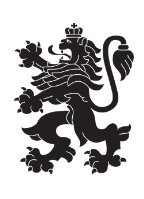 Министерство на земеделието, храните и горитеОбластна дирекция „Земеделие“ – гр.ПазарджикЗ   А   П   О   В   Е   Д№ РД-04-828/28.09.2020 г.СВЕТЛА ПЕТКОВА – директор на областна дирекция „Земеделие” гр. Пазарджик, след като разгледах, обсъдих и оцених доказателствения материал по административната преписка за землището на с.Смилец, община Стрелча, област Пазарджик, за стопанската 2020 – 2021 г. (1.10.2020г. – 1.10.2021 г.), а именно: заповед № РД 07-33/04.08.2020 г., по чл. 37в, ал. 1 ЗСПЗЗ, за създаване на комисия, доклада на комисията и приложените към него: сключеното споразумение, проекта на картата за разпределение на масивите за ползване в землището, проекта на регистър към картата, които са неразделна част от споразумението, както и всички останали документи по преписката,  за да се произнеса установих от фактическа и правна страна следното:І. ФАКТИЧЕСКА СТРАНА1) Заповедта на директора на областна дирекция „Земеделие” гр. Пазарджик № РД 07-33/04.08.2020 г., с която е създадена комисията за землището на с.Смилец, Стрелча, област Пазарджик, е издадена до 05.08.2020 г., съгласно разпоредбата на чл. 37в, ал. 1 ЗСПЗЗ.2) Изготвен е доклад на комисията.Докладът съдържа всички необходими реквизити и данни, съгласно чл. 37в, ал. 4 ЗСПЗЗ и чл. 72в, ал. 1 – 4 ППЗСПЗЗ.Към доклада на комисията по чл. 37в, ал. 1 ЗСПЗЗ са приложени сключеното споразумение, проектът на картата на масивите за ползване в землището и проектът на регистър към нея.Сключено е споразумение, което е подписано от всички участници на 24.08.2020 г., с което са разпределили масивите за ползване в землището за стопанската 2020 – 2021 г. (1.10.2020 г. – 1.10.2021 г.).Споразумението обхваща не по-малко от две трети от общата площ на масивите за ползване в землището. Спазени са изискванията на чл. 37в, ал. 2 определящи срок за сключване на споразумението и минимална обща площ на масивите за ползване.Неразделна част от споразумението са проектът на картата за разпределение на масивите за ползване в землището и регистърът към нея, който съдържа всички необходими и -съществени данни, съгласно чл. 74, ал. 1 – 4 ППЗСПЗЗ.ІІ. ПРАВНА СТРАНАПроцедурата по сключване на споразумение между ползвателите/собствениците на земеделски земи (имоти), съответно за служебно разпределение на имотите в масивите за ползване в съответното землище, има законната цел за насърчаване на уедрено ползване на земеделските земи и създаване на масиви, ясно изразена в чл. чл. 37б и 37в ЗСПЗЗ, съответно чл.чл. 69 – 76 ППЗСПЗЗ.По своята правна същност процедурата за създаване на масиви за ползване в землището за съответната стопанска година е един смесен, динамичен и последователно осъществяващ се фактически състав. Споразумението между участниците е гражданскоправният юридически факт, а докладът на комисията, служебното разпределение на масивите за ползване и заповедта на директора на областната дирекция „Земеделие”, са административноправните юридически факти.Всички елементи на смесения фактически състав са осъществени, като са спазени изискванията на закона, конкретно посочени във фактическата част на заповедта.С оглед изложените фактически и правни доводи, на основание чл. 37в, ал. 4, ал. 5, ал. 6 и ал. 7 от ЗСПЗЗ, във връзка с чл. 75а, ал. 1, т. 1-3, ал. 2 от ППЗСПЗЗ,Р А З П О Р Е Д И Х:Въз основа на ДОКЛАДА на комисията:ОДОБРЯВАМ сключеното споразумение по чл. 37в, ал. 2 ЗСПЗЗ, включително и за имотите по чл. 37в, ал. 3, т. 2 ЗСПЗЗ, с което са разпределени масивите за ползване в землището на с.Смилец , община Стрелча, област Пазарджик, за стопанската  2020 -2021 година, считано от 01.10.2020 г. до 01.10.2021 г.ОДОБРЯВАМ картата на разпределените масиви за ползване в посоченото землище, както и регистърът към нея, които са ОКОНЧАТЕЛНИ за стопанската година, считано от 01.10.2020 г. до 01.10.2021 г. Заповедта, заедно с окончателните карта на масивите за ползване и регистър, да се обяви в кметството на с. Смилец и в сградата на общинската служба по земеделие гр. Панагюрище, както и да се публикува на интернет страницата на община Стрелча и областна дирекция „Земеделие” гр. Пазарджик, в срок от 7 дни от нейното издаване.Ползвател на земеделски земи, на който със заповедта са определени за ползване за стопанската 2020 – 2021 г., земите по чл. 37в, ал. 3, т. 2 от ЗСПЗЗ, е ДЛЪЖЕН да внесе по банкова сметка, с IBAN BG34UBBS80023300251210 и BIC UBBSBGSF, на областна дирекция „Земеделие” гр. Пазарджик, паричната сума в размер на определеното средно годишно рентно плащане за землището, в срок ДО ТРИ МЕСЕЦА от публикуването на настоящата заповед. Сумите са депозитни и се изплащат от областна дирекция „Земеделие” гр. Пазарджик на провоимащите лица, в срок от 10 (десет) години.За ползвателите, които не са заплатили в горния срок паричните суми за ползваните земи по чл. 37в, ал. 3, т 2 ЗСПЗЗ, съгласно настоящата заповед, директорът на областна дирекция „Земеделие” издава заповед за заплащане на трикратния размер на средното годишно рентно плащане за землището. В седемдневен срок от получаването на заповедта ползвателите превеждат паричните суми по сметка на областна дирекция „Земеделие” гр. Пазарджик.Заповедта може да се обжалва в 14 дневен срок, считано от обявяването/публикуването й, чрез областна дирекция „Земеделие” гр. Пазарджик, по реда предвиден в АПК – по административен пред министъра на земеделието и храните и/или съдебен ред пред Районен съд гр. Панагюрище.Обжалването на заповедта не спира нейното изпълнение.С уважение,

Светла Петкова (Директор)
28.09.2020г. 09:13ч.
ОДЗ-Пазарджик


Електронният подпис се намира в отделен файл с название signature.txt.p7s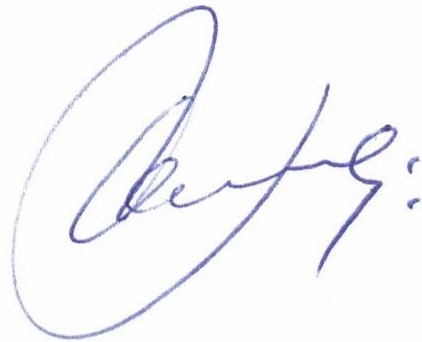 ПРИЛОЖЕНИЕСпоразумение на масиви за ползване на земеделски земи по чл. 37в, ал. 2 от ЗСПЗЗза стопанската 2020/2021 годиназа землището на с. Смилец, ЕКАТТЕ 67516, община Стрелча, област Пазарджик.ПолзвателМасив №Имот с регистрирано правно основаниеИмот с регистрирано правно основаниеИмот по чл. 37в, ал. 3, т. 2 от ЗСПЗЗИмот по чл. 37в, ал. 3, т. 2 от ЗСПЗЗИмот по чл. 37в, ал. 3, т. 2 от ЗСПЗЗСобственикПолзвателМасив №№Площ дка№Площ дкаДължимо рентно плащане в лв.СобственикАГРО ШАНС 2012 ООД8523.7811.391ДИВИКА ООДАГРО ШАНС 2012 ООД8523.766.186ППААГРО ШАНС 2012 ООД8523.3145.671ГЦПАГРО ШАНС 2012 ООД8523.2975.147РОСАГРОФОНД ООДАГРО ШАНС 2012 ООД8523.775.019АГРО ФИНАНСАДСИЦАГРО ШАНС 2012 ООД8523.3034.066РОСАГРОФОНД ООДАГРО ШАНС 2012 ООД8523.2983.983СПШАГРО ШАНС 2012 ООД8523.2993.873СПШАГРО ШАНС 2012 ООД8523.3013.324ГИМАГРО ШАНС 2012 ООД8523.3023.179СПШАГРО ШАНС 2012 ООД8523.3042.716РОСАГРОФОНД ООДАГРО ШАНС 2012 ООД8523.3152.044НЦНАГРО ШАНС 2012 ООД8523.701.832ДИВИКА ООД и др.АГРО ШАНС 2012 ООД8523.691.367ТЕРАБУЛ ТРЕЙД ЕООДАГРО ШАНС 2012 ООД8523.681.089ДНКАГРО ШАНС 2012 ООД8523.670.934ЦВНАГРО ШАНС 2012 ООД8523.660.925ДИВИКА ООДАГРО ШАНС 2012 ООД8723.2846.582ВТВАГРО ШАНС 2012 ООД8723.5555.694РМТАГРО ШАНС 2012 ООД8723.2792.225МЕГА ПЛОД ЕООДАГРО ШАНС 2012 ООД8723.732.104МЕГА ПЛОД ЕООД и др.АГРО ШАНС 2012 ООД8723.721.911ИИДАГРО ШАНС 2012 ООД8723.741.887ДИВИКА ООДАГРО ШАНС 2012 ООД8723.2851.035ДИВИКА ООДАГРО ШАНС 2012 ООД8723.1240.779ПАНАГРО ШАНС 2012 ООД8723.1230.62013.02ЗАНАГРО ШАНС 2012 ООД8723.1220.58312.25ГДПАГРО ШАНС 2012 ООД8723.1280.525СПШАГРО ШАНС 2012 ООД8723.1270.52511.02АЦКАГРО ШАНС 2012 ООД8723.1250.517ДИВИКА ООД и др.АГРО ШАНС 2012 ООД8723.1260.489ТХМАГРО ШАНС 2012 ООД8723.1090.334ОААОБЩО за ползвателя (дка)86.8261.72836.29АГРООРГАНИК 2 ООД7822.4317.369ДИВИКА ООД и др.АГРООРГАНИК 2 ООД7922.4413.949ДИВИКА ООД и др.АГРООРГАНИК 2 ООД7922.8212.438ДИВИКА ООД и др.АГРООРГАНИК 2 ООД7922.459.520ЦПНАГРООРГАНИК 2 ООД7922.467.747ДИВИКА ООДАГРООРГАНИК 2 ООД8022.12224.989РОСАГРОФОНД ООДАГРООРГАНИК 2 ООД8022.477.624ДИВИКА ООДАГРООРГАНИК 2 ООД8022.1164.072ДИВИКА ООДАГРООРГАНИК 2 ООД8022.1250.979ДИВИКА ООДАГРООРГАНИК 2 ООД8022.1240.659ДИВИКА ООДАГРООРГАНИК 2 ООД8022.1230.1703.57ДАРАГРООРГАНИК 2 ООД8122.9211.846ДИВИКА ООД и др.АГРООРГАНИК 2 ООД8122.2239.594МЕГА ПЛОД ЕООДАГРООРГАНИК 2 ООД8122.917.120ДИВИКА ООДАГРООРГАНИК 2 ООД8122.905.817ТИТАГРООРГАНИК 2 ООД8122.894.896МЕГА ПЛОД ЕООД и др.АГРООРГАНИК 2 ООД8122.884.414ТИТАГРООРГАНИК 2 ООД8122.853.743ИВАН ФИЛИПОВ ЧЕНЧЕВАГРООРГАНИК 2 ООД8122.863.585СПШАГРООРГАНИК 2 ООД8122.873.359ПМЩАГРООРГАНИК 2 ООД8122.843.358КЦПАГРООРГАНИК 2 ООД8122.833.147ЦАКАГРООРГАНИК 2 ООД8122.2301.047ПГВОБЩО за ползвателя (дка)161.2720.1703.57Агроленд Инвест ООД9524.12417.622НМКАгроленд Инвест ООД9524.15115.748АДПАгроленд Инвест ООД9524.12715.648ИВД и др.Агроленд Инвест ООД9524.17913.362280.60СМТАгроленд Инвест ООД9524.15013.153ДИВИКА ООДАгроленд Инвест ООД9524.17413.050ДИВИКА ООД и др.Агроленд Инвест ООД9524.12511.616ДАД и др.Агроленд Инвест ООД9524.12611.399ВНКАгроленд Инвест ООД9524.17511.040ИВ МАР ООДАгроленд Инвест ООД9524.17010.175ФИЛИП ИВАНОВ ЧЕНЧЕВАгроленд Инвест ООД9524.33110.000НММАгроленд Инвест ООД9524.1739.999ДИВИКА ООДАгроленд Инвест ООД9524.4189.999ТЗТАгроленд Инвест ООД9524.4179.998МЗТАгроленд Инвест ООД9524.5189.884ДИВИКА ООДАгроленд Инвест ООД9524.1309.504199.58МДААгроленд Инвест ООД9524.1718.736ПЛААгроленд Инвест ООД9524.1388.051ДИВИКА ООДАгроленд Инвест ООД9524.1497.680ФИЛИП ИВАНОВ ЧЕНЧЕВ и др.Агроленд Инвест ООД9524.1287.671СВПАгроленд Инвест ООД9524.1767.612ДИВИКА ООД и др.Агроленд Инвест ООД9524.1397.201ИГРАгроленд Инвест ООД9524.1616.700ТЗТАгроленд Инвест ООД9524.1486.623ДИВИКА ООД и др.Агроленд Инвест ООД9524.1476.528ДИВИКА ООДАгроленд Инвест ООД9524.5096.509ОБЩИНА СТРЕЛЧААгроленд Инвест ООД9524.1316.432МБВ и др.Агроленд Инвест ООД9524.1405.950ДИВИКА ООД и др.Агроленд Инвест ООД9524.1225.184БГ АГРОПРОЕКТ ЕООДАгроленд Инвест ООД9524.1325.088МЕГА ПЛОД ЕООДАгроленд Инвест ООД9524.1445.061ДИВИКА ООД и др.Агроленд Инвест ООД9524.3305.053ИМНАгроленд Инвест ООД9524.1464.999ЦДКАгроленд Инвест ООД9524.3324.999МТНАгроленд Инвест ООД9524.1234.800ВНКАгроленд Инвест ООД9524.1194.793НСРАгроленд Инвест ООД9524.1374.532ГЦГАгроленд Инвест ООД9524.3164.464ПППАгроленд Инвест ООД9524.3174.463МЕГА ПЛОД ЕООДАгроленд Инвест ООД9524.1434.224ДИВИКА ООДАгроленд Инвест ООД9524.3244.141ЦПНАгроленд Инвест ООД9524.1213.934ПГДАгроленд Инвест ООД9524.1673.653ЛККАгроленд Инвест ООД9524.5123.647ДИВИКА ООДАгроленд Инвест ООД9524.1423.456ПГДАгроленд Инвест ООД9524.1333.36070.56ДМФАгроленд Инвест ООД9524.5143.359ДИВИКА ООДАгроленд Инвест ООД9524.3283.266ДИВИКА ООДАгроленд Инвест ООД9524.5163.168ДИВИКА ООДАгроленд Инвест ООД9524.3293.078ДИВИКА ООДАгроленд Инвест ООД9524.1623.021ЛХААгроленд Инвест ООД9524.5173.018ДИВИКА ООДАгроленд Инвест ООД9524.1203.001МКК и др.Агроленд Инвест ООД9524.5133.001ДЗТ и др.Агроленд Инвест ООД9524.1413.00163.02РХСАгроленд Инвест ООД9524.1353.001ДИВИКА ООД и др.Агроленд Инвест ООД9524.1663.00063.01МХДАгроленд Инвест ООД9524.5153.000ИВАН ФИЛИПОВ ЧЕНЧЕВАгроленд Инвест ООД9524.3233.000ВГПАгроленд Инвест ООД9524.1643.000ИГДАгроленд Инвест ООД9524.1653.000ГДПАгроленд Инвест ООД9524.3222.999ДИВИКА ООДАгроленд Инвест ООД9524.1342.999МЕГА ПЛОД ЕООД и др.Агроленд Инвест ООД9524.1912.954ЦПН и др.Агроленд Инвест ООД9524.1632.88060.49СИНАгроленд Инвест ООД9524.1362.413ДИДАгроленд Инвест ООД9524.1782.097СПШАгроленд Инвест ООД9524.1901.920ДИВИКА ООД и др.Агроленд Инвест ООД9524.1831.664ИГПАгроленд Инвест ООД9524.3091.646АЕГАгроленд Инвест ООД9524.3081.599ИНКАгроленд Инвест ООД9524.1811.540ЦПН и др.Агроленд Инвест ООД9524.3781.50531.61НИКАгроленд Инвест ООД9524.1771.345ВИКАгроленд Инвест ООД9524.1821.275ДИВИКА ООД и др.Агроленд Инвест ООД9524.1891.264БГДАгроленд Инвест ООД9524.3801.199ДИВИКА ООДАгроленд Инвест ООД9524.2961.133ПИПАгроленд Инвест ООД9524.2361.10223.15МИПАгроленд Инвест ООД9524.1920.883ДИВИКА ООДАгроленд Инвест ООД9524.1870.840МЕГА ПЛОД ЕООД и др.Агроленд Инвест ООД9524.1880.694МЕГА ПЛОД ЕООД и др.Агроленд Инвест ООД9524.1840.676ПАНАгроленд Инвест ООД9524.3670.338ЕТ ИВАН ЧЕНЧЕВ и др.Агроленд Инвест ООД9524.3710.3226.75ИЦДАгроленд Инвест ООД9524.3680.110ЦПН и др.ОБЩО за ползвателя (дка)403.01638.037798.78В И Д ООД4316.18310.083ЧДБ и др.В И Д ООД4316.1889.504ВЕНЖОР АГРО ООДВ И Д ООД4316.2149.493ДИВИКА ООД и др.В И Д ООД4316.1938.026ДИВИКА ООД и др.В И Д ООД4316.1946.709МЕГА ПЛОД ЕООД и др.В И Д ООД4316.1916.623ЦПН и др.В И Д ООД4316.2076.065ДИВИКА ООД и др.В И Д ООД4316.1956.042ДИВИКА ООДВ И Д ООД4316.1895.961СПШ и др.В И Д ООД4316.1875.649ДПЙВ И Д ООД4316.1845.462ДИВИКА ООДВ И Д ООД4316.2045.427МЕГА ПЛОД ЕООДВ И Д ООД4316.1904.989ПНГ и др.В И Д ООД4316.1924.966ГПКВ И Д ООД4316.1864.929НАКВ И Д ООД4316.2064.889ДИВИКА ООДВ И Д ООД4316.1994.806ДИВИКА ООДВ И Д ООД4316.1854.759ГЦГВ И Д ООД4316.2054.466ДХЗВ И Д ООД4316.1974.348АСЙ и др.В И Д ООД4316.2083.841ДИВИКА ООДВ И Д ООД4316.2093.841НИКВ И Д ООД4316.2113.265ДИВИКА ООДВ И Д ООД4316.1963.156ДАГВ И Д ООД4316.2123.02363.48ВПКВ И Д ООД4316.2133.001СДНВ И Д ООД4316.2102.999ДИВИКА ООДВ И Д ООД4316.2002.754ДИВИКА ООД и др.В И Д ООД4316.2022.749МАКВ И Д ООД4316.3501.815ВПД и др.В И Д ООД4316.1981.368СПШ и др.В И Д ООД4316.2011.000НЦАВ И Д ООД4316.2030.948ПНГВ И Д ООД4316.3350.575СГМВ И Д ООД5319.18015.690ППАВ И Д ООД5319.17914.644НЦКВ И Д ООД5319.17812.700ДВПВ И Д ООД7021.16410.732ДИВИКА ООД и др.В И Д ООД7021.1609.569ДИВИКА ООДВ И Д ООД7021.1657.680ПСМ и др.В И Д ООД7021.1706.941ДИВИКА ООД и др.В И Д ООД7021.1766.611БЛКВ И Д ООД7021.1726.486МЕГА ПЛОД ЕООДВ И Д ООД7021.1695.353ДГЧВ И Д ООД7021.1635.279ППАВ И Д ООД7021.1675.249ТДА и др.В И Д ООД7021.1755.125ГЦП и др.В И Д ООД7021.1735.103РОСАГРОФОНД ООДВ И Д ООД7021.1714.700ДИВИКА ООДВ И Д ООД7021.1664.483ВЕНЖОР АГРО ООДВ И Д ООД7021.1684.436ИСНВ И Д ООД10221.543.576ДИВИКА ООДВ И Д ООД10221.5232.36049.56КГРВ И Д ООД10221.5221.369ДИВИКА ООДВ И Д ООД10221.5210.808ЦИКОБЩО за ползвателя (дка)291.0405.383113.05ЗЕМЕДЕЛСКА КООПЕРАЦИЯ СЪЗНАНИЕ224.4532.520ИВ МАР ООД и др.ЗЕМЕДЕЛСКА КООПЕРАЦИЯ СЪЗНАНИЕ224.2624.357ДИВИКА ООД и др.ЗЕМЕДЕЛСКА КООПЕРАЦИЯ СЪЗНАНИЕ224.5821.540ДИВИКА ООД и др.ЗЕМЕДЕЛСКА КООПЕРАЦИЯ СЪЗНАНИЕ224.2520.875ЦМП и др.ЗЕМЕДЕЛСКА КООПЕРАЦИЯ СЪЗНАНИЕ224.5718.445ГИИЗЕМЕДЕЛСКА КООПЕРАЦИЯ СЪЗНАНИЕ224.216.624ДИВИКА ООД и др.ЗЕМЕДЕЛСКА КООПЕРАЦИЯ СЪЗНАНИЕ224.3715.913ДИВИКА ООДЗЕМЕДЕЛСКА КООПЕРАЦИЯ СЪЗНАНИЕ224.5515.549ЕТ ИВАН ЧЕНЧЕВ и др.ЗЕМЕДЕЛСКА КООПЕРАЦИЯ СЪЗНАНИЕ211.715.129ПГПЗЕМЕДЕЛСКА КООПЕРАЦИЯ СЪЗНАНИЕ224.2314.009ПКАЗЕМЕДЕЛСКА КООПЕРАЦИЯ СЪЗНАНИЕ224.3413.439СПШЗЕМЕДЕЛСКА КООПЕРАЦИЯ СЪЗНАНИЕ224.2713.370ДИВИКА ООД и др.ЗЕМЕДЕЛСКА КООПЕРАЦИЯ СЪЗНАНИЕ224.6013.049КСРЗЕМЕДЕЛСКА КООПЕРАЦИЯ СЪЗНАНИЕ224.3612.864ХППЗЕМЕДЕЛСКА КООПЕРАЦИЯ СЪЗНАНИЕ224.5912.574МППЗЕМЕДЕЛСКА КООПЕРАЦИЯ СЪЗНАНИЕ224.2111.755ЦИКЗЕМЕДЕЛСКА КООПЕРАЦИЯ СЪЗНАНИЕ224.40211.697СПШЗЕМЕДЕЛСКА КООПЕРАЦИЯ СЪЗНАНИЕ224.5311.663НСРЗЕМЕДЕЛСКА КООПЕРАЦИЯ СЪЗНАНИЕ224.5411.520ДИВИКА ООДЗЕМЕДЕЛСКА КООПЕРАЦИЯ СЪЗНАНИЕ224.3511.518МЕГА ПЛОД ЕООДЗЕМЕДЕЛСКА КООПЕРАЦИЯ СЪЗНАНИЕ224.6111.295ДИВИКА ООД и др.ЗЕМЕДЕЛСКА КООПЕРАЦИЯ СЪЗНАНИЕ224.4610.735КХКЗЕМЕДЕЛСКА КООПЕРАЦИЯ СЪЗНАНИЕ224.3210.396ДИВИКА ООДЗЕМЕДЕЛСКА КООПЕРАЦИЯ СЪЗНАНИЕ224.3110.183СКП и др.ЗЕМЕДЕЛСКА КООПЕРАЦИЯ СЪЗНАНИЕ224.2010.079ДИВИКА ООДЗЕМЕДЕЛСКА КООПЕРАЦИЯ СЪЗНАНИЕ224.159.696КСПЗЕМЕДЕЛСКА КООПЕРАЦИЯ СЪЗНАНИЕ224.639.466СПШЗЕМЕДЕЛСКА КООПЕРАЦИЯ СЪЗНАНИЕ224.48.831ГХПЗЕМЕДЕЛСКА КООПЕРАЦИЯ СЪЗНАНИЕ224.228.529ДИВИКА ООД и др.ЗЕМЕДЕЛСКА КООПЕРАЦИЯ СЪЗНАНИЕ211.68.391АИЯ и др.ЗЕМЕДЕЛСКА КООПЕРАЦИЯ СЪЗНАНИЕ224.198.364СХСЗЕМЕДЕЛСКА КООПЕРАЦИЯ СЪЗНАНИЕ224.648.159ДИВИКА ООД и др.ЗЕМЕДЕЛСКА КООПЕРАЦИЯ СЪЗНАНИЕ224.57.848АБРЗЕМЕДЕЛСКА КООПЕРАЦИЯ СЪЗНАНИЕ224.5557.781ДИВИКА ООД и др.ЗЕМЕДЕЛСКА КООПЕРАЦИЯ СЪЗНАНИЕ224.627.679МЕГА ПЛОД ЕООДЗЕМЕДЕЛСКА КООПЕРАЦИЯ СЪЗНАНИЕ224.4037.578ДИВИКА ООДЗЕМЕДЕЛСКА КООПЕРАЦИЯ СЪЗНАНИЕ224.37.493МЕГА ПЛОД ЕООДЗЕМЕДЕЛСКА КООПЕРАЦИЯ СЪЗНАНИЕ224.657.344ИГР и др.ЗЕМЕДЕЛСКА КООПЕРАЦИЯ СЪЗНАНИЕ224.507.200ВЦРЗЕМЕДЕЛСКА КООПЕРАЦИЯ СЪЗНАНИЕ224.477.105ТГДЗЕМЕДЕЛСКА КООПЕРАЦИЯ СЪЗНАНИЕ224.136.828ГХСЗЕМЕДЕЛСКА КООПЕРАЦИЯ СЪЗНАНИЕ224.486.721ГПКЗЕМЕДЕЛСКА КООПЕРАЦИЯ СЪЗНАНИЕ224.166.718ВЕНЖОР АГРО ООДЗЕМЕДЕЛСКА КООПЕРАЦИЯ СЪЗНАНИЕ224.526.613ИБР и др.ЗЕМЕДЕЛСКА КООПЕРАЦИЯ СЪЗНАНИЕ224.66.528ВЕНЖОР АГРО ООДЗЕМЕДЕЛСКА КООПЕРАЦИЯ СЪЗНАНИЕ224.4166.516ЙТЧ и др.ЗЕМЕДЕЛСКА КООПЕРАЦИЯ СЪЗНАНИЕ224.3026.258ДАШ и др.ЗЕМЕДЕЛСКА КООПЕРАЦИЯ СЪЗНАНИЕ224.496.238ДПР и др.ЗЕМЕДЕЛСКА КООПЕРАЦИЯ СЪЗНАНИЕ224.3016.170ПДП и др.ЗЕМЕДЕЛСКА КООПЕРАЦИЯ СЪЗНАНИЕ224.516.048127.01ВГРЗЕМЕДЕЛСКА КООПЕРАЦИЯ СЪЗНАНИЕ224.1136.045ФИЛИП ИВАНОВ ЧЕНЧЕВЗЕМЕДЕЛСКА КООПЕРАЦИЯ СЪЗНАНИЕ224.175.984ТЕРАБУЛ ТРЕЙД ЕООДЗЕМЕДЕЛСКА КООПЕРАЦИЯ СЪЗНАНИЕ224.5615.829ПППЗЕМЕДЕЛСКА КООПЕРАЦИЯ СЪЗНАНИЕ211.95.782МАКЗЕМЕДЕЛСКА КООПЕРАЦИЯ СЪЗНАНИЕ224.1145.736ДИВИКА ООДЗЕМЕДЕЛСКА КООПЕРАЦИЯ СЪЗНАНИЕ211.85.603ДИВИКА ООДЗЕМЕДЕЛСКА КООПЕРАЦИЯ СЪЗНАНИЕ224.3065.312ВИРЗЕМЕДЕЛСКА КООПЕРАЦИЯ СЪЗНАНИЕ224.3055.280РНГЗЕМЕДЕЛСКА КООПЕРАЦИЯ СЪЗНАНИЕ224.385.183НВКЗЕМЕДЕЛСКА КООПЕРАЦИЯ СЪЗНАНИЕ224.4105.150РОСАГРОФОНД ООДЗЕМЕДЕЛСКА КООПЕРАЦИЯ СЪЗНАНИЕ224.3195.139ПППЗЕМЕДЕЛСКА КООПЕРАЦИЯ СЪЗНАНИЕ224.104.895СТЙЗЕМЕДЕЛСКА КООПЕРАЦИЯ СЪЗНАНИЕ224.1154.869СПШЗЕМЕДЕЛСКА КООПЕРАЦИЯ СЪЗНАНИЕ224.94.705ИАПЗЕМЕДЕЛСКА КООПЕРАЦИЯ СЪЗНАНИЕ224.4004.607АВАЗЕМЕДЕЛСКА КООПЕРАЦИЯ СЪЗНАНИЕ224.114.511ДИВИКА ООД и др.ЗЕМЕДЕЛСКА КООПЕРАЦИЯ СЪЗНАНИЕ224.404.488ТЕРАБУЛ ТРЕЙД ЕООДЗЕМЕДЕЛСКА КООПЕРАЦИЯ СЪЗНАНИЕ224.5584.300ЛТХ и др.ЗЕМЕДЕЛСКА КООПЕРАЦИЯ СЪЗНАНИЕ224.5594.299ВЕНЖОР АГРО ООДЗЕМЕДЕЛСКА КООПЕРАЦИЯ СЪЗНАНИЕ224.74.198МГД и др.ЗЕМЕДЕЛСКА КООПЕРАЦИЯ СЪЗНАНИЕ224.4014.140ИГИЗЕМЕДЕЛСКА КООПЕРАЦИЯ СЪЗНАНИЕ224.3074.064ВЕНЖОР АГРО ООДЗЕМЕДЕЛСКА КООПЕРАЦИЯ СЪЗНАНИЕ224.394.032ПНГЗЕМЕДЕЛСКА КООПЕРАЦИЯ СЪЗНАНИЕ224.4084.002ВЕНЖОР АГРО ООДЗЕМЕДЕЛСКА КООПЕРАЦИЯ СЪЗНАНИЕ224.5604.000МЕГА ПЛОД ЕООДЗЕМЕДЕЛСКА КООПЕРАЦИЯ СЪЗНАНИЕ224.4094.000ВЕНЖОР АГРО ООДЗЕМЕДЕЛСКА КООПЕРАЦИЯ СЪЗНАНИЕ224.3203.770МЕГА ПЛОД ЕООДЗЕМЕДЕЛСКА КООПЕРАЦИЯ СЪЗНАНИЕ211.113.757ННСЗЕМЕДЕЛСКА КООПЕРАЦИЯ СЪЗНАНИЕ224.123.743ТТПЗЕМЕДЕЛСКА КООПЕРАЦИЯ СЪЗНАНИЕ224.293.54174.37ЙТК и др.ЗЕМЕДЕЛСКА КООПЕРАЦИЯ СЪЗНАНИЕ211.103.360ДИВИКА ООД и др.ЗЕМЕДЕЛСКА КООПЕРАЦИЯ СЪЗНАНИЕ224.83.31269.55РХСЗЕМЕДЕЛСКА КООПЕРАЦИЯ СЪЗНАНИЕ224.3263.294ВГПЗЕМЕДЕЛСКА КООПЕРАЦИЯ СЪЗНАНИЕ224.3273.294ДИВИКА ООДЗЕМЕДЕЛСКА КООПЕРАЦИЯ СЪЗНАНИЕ224.3253.293МГЛЗЕМЕДЕЛСКА КООПЕРАЦИЯ СЪЗНАНИЕ224.443.217РОСАГРОФОНД ООДЗЕМЕДЕЛСКА КООПЕРАЦИЯ СЪЗНАНИЕ224.413.001ГНКЗЕМЕДЕЛСКА КООПЕРАЦИЯ СЪЗНАНИЕ224.423.001МЕГА ПЛОД ЕООД и др.ЗЕМЕДЕЛСКА КООПЕРАЦИЯ СЪЗНАНИЕ224.432.999ДИВИКА ООДЗЕМЕДЕЛСКА КООПЕРАЦИЯ СЪЗНАНИЕ211.52.695МВМЗЕМЕДЕЛСКА КООПЕРАЦИЯ СЪЗНАНИЕ224.332.482АИМЗЕМЕДЕЛСКА КООПЕРАЦИЯ СЪЗНАНИЕ224.3182.218МЕГА ПЛОД ЕООДЗЕМЕДЕЛСКА КООПЕРАЦИЯ СЪЗНАНИЕ224.301.693ДИВИКА ООДЗЕМЕДЕЛСКА КООПЕРАЦИЯ СЪЗНАНИЕ224.280.323ИМНЗЕМЕДЕЛСКА КООПЕРАЦИЯ СЪЗНАНИЕ311.139.695МЕГА ПЛОД ЕООД и др.ЗЕМЕДЕЛСКА КООПЕРАЦИЯ СЪЗНАНИЕ311.169.669ДИВИКА ООДЗЕМЕДЕЛСКА КООПЕРАЦИЯ СЪЗНАНИЕ311.128.560МНМЗЕМЕДЕЛСКА КООПЕРАЦИЯ СЪЗНАНИЕ311.236.644НМПЗЕМЕДЕЛСКА КООПЕРАЦИЯ СЪЗНАНИЕ324.5556.159ДИВИКА ООД и др.ЗЕМЕДЕЛСКА КООПЕРАЦИЯ СЪЗНАНИЕ311.244.935ГЦПЗЕМЕДЕЛСКА КООПЕРАЦИЯ СЪЗНАНИЕ311.184.372НСТЗЕМЕДЕЛСКА КООПЕРАЦИЯ СЪЗНАНИЕ311.153.302НЦАЗЕМЕДЕЛСКА КООПЕРАЦИЯ СЪЗНАНИЕ311.143.003ТГПЗЕМЕДЕЛСКА КООПЕРАЦИЯ СЪЗНАНИЕ324.2990.606ОБЩИНА СТРЕЛЧАЗЕМЕДЕЛСКА КООПЕРАЦИЯ СЪЗНАНИЕ311.190.234БИЙ и др.ЗЕМЕДЕЛСКА КООПЕРАЦИЯ СЪЗНАНИЕ1112.748.639ДИВИКА ООД и др.ЗЕМЕДЕЛСКА КООПЕРАЦИЯ СЪЗНАНИЕ1112.777.380ДИВИКА ООДЗЕМЕДЕЛСКА КООПЕРАЦИЯ СЪЗНАНИЕ1112.5744.601ДИВИКА ООДЗЕМЕДЕЛСКА КООПЕРАЦИЯ СЪЗНАНИЕ1112.753.580ДИВИКА ООД и др.ЗЕМЕДЕЛСКА КООПЕРАЦИЯ СЪЗНАНИЕ1112.763.502ПИРЗЕМЕДЕЛСКА КООПЕРАЦИЯ СЪЗНАНИЕ1212.15618.023ДИВИКА ООДЗЕМЕДЕЛСКА КООПЕРАЦИЯ СЪЗНАНИЕ1212.8217.781ДИВИКА ООД и др.ЗЕМЕДЕЛСКА КООПЕРАЦИЯ СЪЗНАНИЕ1212.9417.373МЕГА ПЛОД ЕООД и др.ЗЕМЕДЕЛСКА КООПЕРАЦИЯ СЪЗНАНИЕ1212.9215.500ВИПЗЕМЕДЕЛСКА КООПЕРАЦИЯ СЪЗНАНИЕ1212.9014.975ИПКЗЕМЕДЕЛСКА КООПЕРАЦИЯ СЪЗНАНИЕ1212.8914.273ВСТЗЕМЕДЕЛСКА КООПЕРАЦИЯ СЪЗНАНИЕ1212.9114.205ВИПЗЕМЕДЕЛСКА КООПЕРАЦИЯ СЪЗНАНИЕ1212.9713.175ЙВН и др.ЗЕМЕДЕЛСКА КООПЕРАЦИЯ СЪЗНАНИЕ1212.9611.421НЦКЗЕМЕДЕЛСКА КООПЕРАЦИЯ СЪЗНАНИЕ1212.9311.133ДНКЗЕМЕДЕЛСКА КООПЕРАЦИЯ СЪЗНАНИЕ1212.29510.499ДИВИКА ООДЗЕМЕДЕЛСКА КООПЕРАЦИЯ СЪЗНАНИЕ1212.30910.190СПШЗЕМЕДЕЛСКА КООПЕРАЦИЯ СЪЗНАНИЕ1212.3089.954ГИМЗЕМЕДЕЛСКА КООПЕРАЦИЯ СЪЗНАНИЕ1212.1119.791ААБ и др.ЗЕМЕДЕЛСКА КООПЕРАЦИЯ СЪЗНАНИЕ1212.1129.110ГТКЗЕМЕДЕЛСКА КООПЕРАЦИЯ СЪЗНАНИЕ1212.1058.638ДИВИКА ООДЗЕМЕДЕЛСКА КООПЕРАЦИЯ СЪЗНАНИЕ1212.858.516ИВАН ФИЛИПОВ ЧЕНЧЕВ и др.ЗЕМЕДЕЛСКА КООПЕРАЦИЯ СЪЗНАНИЕ1212.1018.351ИСНЗЕМЕДЕЛСКА КООПЕРАЦИЯ СЪЗНАНИЕ1212.1068.162ЦХА и др.ЗЕМЕДЕЛСКА КООПЕРАЦИЯ СЪЗНАНИЕ1212.3437.443СРДЗЕМЕДЕЛСКА КООПЕРАЦИЯ СЪЗНАНИЕ1212.3447.419ГРДЗЕМЕДЕЛСКА КООПЕРАЦИЯ СЪЗНАНИЕ1212.1027.294СПШЗЕМЕДЕЛСКА КООПЕРАЦИЯ СЪЗНАНИЕ1212.1077.199ВЕНЖОР АГРО ООДЗЕМЕДЕЛСКА КООПЕРАЦИЯ СЪЗНАНИЕ1212.1047.197ДИВИКА ООД и др.ЗЕМЕДЕЛСКА КООПЕРАЦИЯ СЪЗНАНИЕ1212.1086.001ЙСК и др.ЗЕМЕДЕЛСКА КООПЕРАЦИЯ СЪЗНАНИЕ1212.1105.900СРДЗЕМЕДЕЛСКА КООПЕРАЦИЯ СЪЗНАНИЕ1212.1095.647ВВКЗЕМЕДЕЛСКА КООПЕРАЦИЯ СЪЗНАНИЕ1212.1035.375ТБК и др.ЗЕМЕДЕЛСКА КООПЕРАЦИЯ СЪЗНАНИЕ1212.1305.184ДИВИКА ООДЗЕМЕДЕЛСКА КООПЕРАЦИЯ СЪЗНАНИЕ1212.1315.144НАКЗЕМЕДЕЛСКА КООПЕРАЦИЯ СЪЗНАНИЕ1212.1294.999ДИВИКА ООДЗЕМЕДЕЛСКА КООПЕРАЦИЯ СЪЗНАНИЕ1212.884.930МЕГА ПЛОД ЕООДЗЕМЕДЕЛСКА КООПЕРАЦИЯ СЪЗНАНИЕ1212.1284.897ГИХЗЕМЕДЕЛСКА КООПЕРАЦИЯ СЪЗНАНИЕ1212.1394.822ДДМЗЕМЕДЕЛСКА КООПЕРАЦИЯ СЪЗНАНИЕ1212.1214.800ДИВИКА ООД и др.ЗЕМЕДЕЛСКА КООПЕРАЦИЯ СЪЗНАНИЕ1212.1204.800ДИВИКА ООД и др.ЗЕМЕДЕЛСКА КООПЕРАЦИЯ СЪЗНАНИЕ1212.1244.705ЦГКЗЕМЕДЕЛСКА КООПЕРАЦИЯ СЪЗНАНИЕ1212.1274.415ПГВЗЕМЕДЕЛСКА КООПЕРАЦИЯ СЪЗНАНИЕ1212.984.414СПШ и др.ЗЕМЕДЕЛСКА КООПЕРАЦИЯ СЪЗНАНИЕ1212.1224.084ДИВИКА ООД и др.ЗЕМЕДЕЛСКА КООПЕРАЦИЯ СЪЗНАНИЕ1212.994.033ДИВИКА ООДЗЕМЕДЕЛСКА КООПЕРАЦИЯ СЪЗНАНИЕ1212.1254.000ЛГБЗЕМЕДЕЛСКА КООПЕРАЦИЯ СЪЗНАНИЕ1212.1263.935ВГЯЗЕМЕДЕЛСКА КООПЕРАЦИЯ СЪЗНАНИЕ1212.2963.708ДИВИКА ООДЗЕМЕДЕЛСКА КООПЕРАЦИЯ СЪЗНАНИЕ1212.1233.552ПНГЗЕМЕДЕЛСКА КООПЕРАЦИЯ СЪЗНАНИЕ1212.1193.360АСНЗЕМЕДЕЛСКА КООПЕРАЦИЯ СЪЗНАНИЕ1212.1433.001ПИДЗЕМЕДЕЛСКА КООПЕРАЦИЯ СЪЗНАНИЕ1212.1443.001ИИДЗЕМЕДЕЛСКА КООПЕРАЦИЯ СЪЗНАНИЕ1212.1493.001ДИВИКА ООД и др.ЗЕМЕДЕЛСКА КООПЕРАЦИЯ СЪЗНАНИЕ1212.1173.001МКК и др.ЗЕМЕДЕЛСКА КООПЕРАЦИЯ СЪЗНАНИЕ1212.1413.000ДИВИКА ООД и др.ЗЕМЕДЕЛСКА КООПЕРАЦИЯ СЪЗНАНИЕ1212.1523.000ХВХ и др.ЗЕМЕДЕЛСКА КООПЕРАЦИЯ СЪЗНАНИЕ1212.1483.000ДИВИКА ООДЗЕМЕДЕЛСКА КООПЕРАЦИЯ СЪЗНАНИЕ1212.1003.000НПСЗЕМЕДЕЛСКА КООПЕРАЦИЯ СЪЗНАНИЕ1212.1553.000АГРО ФИНАНСАДСИЦЗЕМЕДЕЛСКА КООПЕРАЦИЯ СЪЗНАНИЕ1212.1463.000ДИВИКА ООДЗЕМЕДЕЛСКА КООПЕРАЦИЯ СЪЗНАНИЕ1212.1183.000ДИВИКА ООДЗЕМЕДЕЛСКА КООПЕРАЦИЯ СЪЗНАНИЕ1212.1512.999ДИВИКА ООДЗЕМЕДЕЛСКА КООПЕРАЦИЯ СЪЗНАНИЕ1212.1532.999ОМЕГА АГРО ИНВЕСТ ЕООДЗЕМЕДЕЛСКА КООПЕРАЦИЯ СЪЗНАНИЕ1212.1402.999ПНГЗЕМЕДЕЛСКА КООПЕРАЦИЯ СЪЗНАНИЕ1212.1502.999СПШЗЕМЕДЕЛСКА КООПЕРАЦИЯ СЪЗНАНИЕ1212.1472.999ДИВИКА ООДЗЕМЕДЕЛСКА КООПЕРАЦИЯ СЪЗНАНИЕ1212.1422.999ДИВИКА ООД и др.ЗЕМЕДЕЛСКА КООПЕРАЦИЯ СЪЗНАНИЕ1212.1162.999ПИЙЗЕМЕДЕЛСКА КООПЕРАЦИЯ СЪЗНАНИЕ1212.1452.99862.96ПДДЗЕМЕДЕЛСКА КООПЕРАЦИЯ СЪЗНАНИЕ1212.1542.997ЦАКЗЕМЕДЕЛСКА КООПЕРАЦИЯ СЪЗНАНИЕ1212.872.948ЦПН и др.ЗЕМЕДЕЛСКА КООПЕРАЦИЯ СЪЗНАНИЕ1212.1142.923ДИВИКА ООД и др.ЗЕМЕДЕЛСКА КООПЕРАЦИЯ СЪЗНАНИЕ1212.862.838ТИБЗЕМЕДЕЛСКА КООПЕРАЦИЯ СЪЗНАНИЕ1212.1132.675ЦИСЗЕМЕДЕЛСКА КООПЕРАЦИЯ СЪЗНАНИЕ1212.1151.248ПХПЗЕМЕДЕЛСКА КООПЕРАЦИЯ СЪЗНАНИЕ1312.13215.750ИГШЗЕМЕДЕЛСКА КООПЕРАЦИЯ СЪЗНАНИЕ1312.13613.608ГТВЗЕМЕДЕЛСКА КООПЕРАЦИЯ СЪЗНАНИЕ1312.16311.610ДИВИКА ООД и др.ЗЕМЕДЕЛСКА КООПЕРАЦИЯ СЪЗНАНИЕ1312.13511.599ИИСЗЕМЕДЕЛСКА КООПЕРАЦИЯ СЪЗНАНИЕ1312.16811.432ЦМИЗЕМЕДЕЛСКА КООПЕРАЦИЯ СЪЗНАНИЕ1312.16211.298ДИВИКА ООДЗЕМЕДЕЛСКА КООПЕРАЦИЯ СЪЗНАНИЕ1312.13710.559ДИВИКА ООДЗЕМЕДЕЛСКА КООПЕРАЦИЯ СЪЗНАНИЕ1312.1649.548ЦАКЗЕМЕДЕЛСКА КООПЕРАЦИЯ СЪЗНАНИЕ1312.5689.533НИЧЗЕМЕДЕЛСКА КООПЕРАЦИЯ СЪЗНАНИЕ1312.1699.275НБШЗЕМЕДЕЛСКА КООПЕРАЦИЯ СЪЗНАНИЕ1312.1708.860ДИВИКА ООД и др.ЗЕМЕДЕЛСКА КООПЕРАЦИЯ СЪЗНАНИЕ1312.1718.624АМДЗЕМЕДЕЛСКА КООПЕРАЦИЯ СЪЗНАНИЕ1312.1667.966ПСПЗЕМЕДЕЛСКА КООПЕРАЦИЯ СЪЗНАНИЕ1312.1387.922ТБК и др.ЗЕМЕДЕЛСКА КООПЕРАЦИЯ СЪЗНАНИЕ1312.1347.865СПШЗЕМЕДЕЛСКА КООПЕРАЦИЯ СЪЗНАНИЕ1312.1657.836ИАДЗЕМЕДЕЛСКА КООПЕРАЦИЯ СЪЗНАНИЕ1312.1676.622ДИВИКА ООДЗЕМЕДЕЛСКА КООПЕРАЦИЯ СЪЗНАНИЕ1312.1725.855ДИВИКА ООД и др.ЗЕМЕДЕЛСКА КООПЕРАЦИЯ СЪЗНАНИЕ1312.1744.882ВВКЗЕМЕДЕЛСКА КООПЕРАЦИЯ СЪЗНАНИЕ1312.1734.446ДИВИКА ООД и др.ЗЕМЕДЕЛСКА КООПЕРАЦИЯ СЪЗНАНИЕ1312.1753.655ДИВИКА ООДЗЕМЕДЕЛСКА КООПЕРАЦИЯ СЪЗНАНИЕ1412.15717.268АДПЗЕМЕДЕЛСКА КООПЕРАЦИЯ СЪЗНАНИЕ1412.29911.000ВИПЗЕМЕДЕЛСКА КООПЕРАЦИЯ СЪЗНАНИЕ1412.1599.496ДИВИКА ООДЗЕМЕДЕЛСКА КООПЕРАЦИЯ СЪЗНАНИЕ1412.1608.632ВНКЗЕМЕДЕЛСКА КООПЕРАЦИЯ СЪЗНАНИЕ1412.1777.200НЦКЗЕМЕДЕЛСКА КООПЕРАЦИЯ СЪЗНАНИЕ1412.1784.607СПШЗЕМЕДЕЛСКА КООПЕРАЦИЯ СЪЗНАНИЕ1412.1844.220ТЕРАБУЛ ТРЕЙД ЕООДЗЕМЕДЕЛСКА КООПЕРАЦИЯ СЪЗНАНИЕ1412.3013.867СХЛЗЕМЕДЕЛСКА КООПЕРАЦИЯ СЪЗНАНИЕ1412.1823.001ГХМЗЕМЕДЕЛСКА КООПЕРАЦИЯ СЪЗНАНИЕ1412.1803.000ЗАКЗЕМЕДЕЛСКА КООПЕРАЦИЯ СЪЗНАНИЕ1412.1793.000ДИВИКА ООДЗЕМЕДЕЛСКА КООПЕРАЦИЯ СЪЗНАНИЕ1412.1832.999ДИВИКА ООДЗЕМЕДЕЛСКА КООПЕРАЦИЯ СЪЗНАНИЕ1412.1812.998СПШЗЕМЕДЕЛСКА КООПЕРАЦИЯ СЪЗНАНИЕ1412.1762.711АДКЗЕМЕДЕЛСКА КООПЕРАЦИЯ СЪЗНАНИЕ1512.19619.689ИВКЗЕМЕДЕЛСКА КООПЕРАЦИЯ СЪЗНАНИЕ1512.19518.253МЕГА ПЛОД ЕООДЗЕМЕДЕЛСКА КООПЕРАЦИЯ СЪЗНАНИЕ1512.19816.442ГВК и др.ЗЕМЕДЕЛСКА КООПЕРАЦИЯ СЪЗНАНИЕ1512.1938.454ИПКЗЕМЕДЕЛСКА КООПЕРАЦИЯ СЪЗНАНИЕ1512.1928.158171.32ИДМЗЕМЕДЕЛСКА КООПЕРАЦИЯ СЪЗНАНИЕ1512.1977.126ГХПЗЕМЕДЕЛСКА КООПЕРАЦИЯ СЪЗНАНИЕ1512.1946.561ДИВИКА ООД и др.ЗЕМЕДЕЛСКА КООПЕРАЦИЯ СЪЗНАНИЕ1512.1856.201БИР и др.ЗЕМЕДЕЛСКА КООПЕРАЦИЯ СЪЗНАНИЕ1512.1915.830МБВ и др.ЗЕМЕДЕЛСКА КООПЕРАЦИЯ СЪЗНАНИЕ1512.1895.822БПНЗЕМЕДЕЛСКА КООПЕРАЦИЯ СЪЗНАНИЕ1512.1905.746БДНЗЕМЕДЕЛСКА КООПЕРАЦИЯ СЪЗНАНИЕ1512.1875.731ЦВН и др.ЗЕМЕДЕЛСКА КООПЕРАЦИЯ СЪЗНАНИЕ1512.1885.471СПШЗЕМЕДЕЛСКА КООПЕРАЦИЯ СЪЗНАНИЕ1512.1864.800ГВКЗЕМЕДЕЛСКА КООПЕРАЦИЯ СЪЗНАНИЕ1912.28516.615ДИВИКА ООДЗЕМЕДЕЛСКА КООПЕРАЦИЯ СЪЗНАНИЕ1912.2642.878ДИВИКА ООДЗЕМЕДЕЛСКА КООПЕРАЦИЯ СЪЗНАНИЕ1912.2722.780МЕГА ПЛОД ЕООД и др.ЗЕМЕДЕЛСКА КООПЕРАЦИЯ СЪЗНАНИЕ1912.2582.737ДИВИКА ООД и др.ЗЕМЕДЕЛСКА КООПЕРАЦИЯ СЪЗНАНИЕ1912.3322.57053.97ННЧЗЕМЕДЕЛСКА КООПЕРАЦИЯ СЪЗНАНИЕ1912.2832.49252.34ГПКЗЕМЕДЕЛСКА КООПЕРАЦИЯ СЪЗНАНИЕ1912.2742.15145.18МПРЗЕМЕДЕЛСКА КООПЕРАЦИЯ СЪЗНАНИЕ1912.2772.065РКМЗЕМЕДЕЛСКА КООПЕРАЦИЯ СЪЗНАНИЕ1912.2811.99441.87ВЦРЗЕМЕДЕЛСКА КООПЕРАЦИЯ СЪЗНАНИЕ1912.2681.982ДИВИКА ООДЗЕМЕДЕЛСКА КООПЕРАЦИЯ СЪЗНАНИЕ1912.2751.917ТДТЗЕМЕДЕЛСКА КООПЕРАЦИЯ СЪЗНАНИЕ1912.2861.829ДИВИКА ООД и др.ЗЕМЕДЕЛСКА КООПЕРАЦИЯ СЪЗНАНИЕ1912.3361.79837.77ППАЗЕМЕДЕЛСКА КООПЕРАЦИЯ СЪЗНАНИЕ1912.2711.753МЕГА ПЛОД ЕООД и др.ЗЕМЕДЕЛСКА КООПЕРАЦИЯ СЪЗНАНИЕ1912.2781.68935.48ЦИИЗЕМЕДЕЛСКА КООПЕРАЦИЯ СЪЗНАНИЕ1912.2651.625ДИВИКА ООДЗЕМЕДЕЛСКА КООПЕРАЦИЯ СЪЗНАНИЕ1912.2701.563ДИВИКА ООДЗЕМЕДЕЛСКА КООПЕРАЦИЯ СЪЗНАНИЕ1912.2661.301МЕГА ПЛОД ЕООД и др.ЗЕМЕДЕЛСКА КООПЕРАЦИЯ СЪЗНАНИЕ1912.2761.27226.71ВМРЗЕМЕДЕЛСКА КООПЕРАЦИЯ СЪЗНАНИЕ1912.2591.23525.94АДКЗЕМЕДЕЛСКА КООПЕРАЦИЯ СЪЗНАНИЕ1912.2691.213ДИВИКА ООД и др.ЗЕМЕДЕЛСКА КООПЕРАЦИЯ СЪЗНАНИЕ1912.2611.181ДИВИКА ООД и др.ЗЕМЕДЕЛСКА КООПЕРАЦИЯ СЪЗНАНИЕ1912.2880.871ДИВИКА ООДЗЕМЕДЕЛСКА КООПЕРАЦИЯ СЪЗНАНИЕ1912.2600.856АИМЗЕМЕДЕЛСКА КООПЕРАЦИЯ СЪЗНАНИЕ1912.2790.80316.86ГИИЗЕМЕДЕЛСКА КООПЕРАЦИЯ СЪЗНАНИЕ1912.2800.802ДИВИКА ООДЗЕМЕДЕЛСКА КООПЕРАЦИЯ СЪЗНАНИЕ1912.2840.801ДИВИКА ООД и др.ЗЕМЕДЕЛСКА КООПЕРАЦИЯ СЪЗНАНИЕ1912.2730.54411.41ТИМЗЕМЕДЕЛСКА КООПЕРАЦИЯ СЪЗНАНИЕ1912.3000.480ТХВЗЕМЕДЕЛСКА КООПЕРАЦИЯ СЪЗНАНИЕ1912.2890.454ДИВИКА ООД и др.ЗЕМЕДЕЛСКА КООПЕРАЦИЯ СЪЗНАНИЕ1912.2920.290ЦПН и др.ЗЕМЕДЕЛСКА КООПЕРАЦИЯ СЪЗНАНИЕ2513.11811.804ДИВИКА ООД и др.ЗЕМЕДЕЛСКА КООПЕРАЦИЯ СЪЗНАНИЕ2513.10511.590ОАА и др.ЗЕМЕДЕЛСКА КООПЕРАЦИЯ СЪЗНАНИЕ2513.11911.067ФИЛИП ИВАНОВ ЧЕНЧЕВЗЕМЕДЕЛСКА КООПЕРАЦИЯ СЪЗНАНИЕ2513.11710.843ДИВИКА ООДЗЕМЕДЕЛСКА КООПЕРАЦИЯ СЪЗНАНИЕ2513.12010.840АТЧЗЕМЕДЕЛСКА КООПЕРАЦИЯ СЪЗНАНИЕ2513.5359.730СВПЗЕМЕДЕЛСКА КООПЕРАЦИЯ СЪЗНАНИЕ2513.1048.481СПШ и др.ЗЕМЕДЕЛСКА КООПЕРАЦИЯ СЪЗНАНИЕ2513.1067.405ЦПН и др.ЗЕМЕДЕЛСКА КООПЕРАЦИЯ СЪЗНАНИЕ2513.1146.834ПЛАЗЕМЕДЕЛСКА КООПЕРАЦИЯ СЪЗНАНИЕ2513.1165.561ВВКЗЕМЕДЕЛСКА КООПЕРАЦИЯ СЪЗНАНИЕ2513.1155.516ДИВИКА ООДЗЕМЕДЕЛСКА КООПЕРАЦИЯ СЪЗНАНИЕ2513.5364.785ДИВИКА ООДЗЕМЕДЕЛСКА КООПЕРАЦИЯ СЪЗНАНИЕ2513.1034.750ДИВИКА ООДЗЕМЕДЕЛСКА КООПЕРАЦИЯ СЪЗНАНИЕ2513.1134.680СИБЗЕМЕДЕЛСКА КООПЕРАЦИЯ СЪЗНАНИЕ2513.1024.558ДИВИКА ООД и др.ЗЕМЕДЕЛСКА КООПЕРАЦИЯ СЪЗНАНИЕ2513.1123.358ВГЧЗЕМЕДЕЛСКА КООПЕРАЦИЯ СЪЗНАНИЕ2513.5371.753ДИВИКА ООДЗЕМЕДЕЛСКА КООПЕРАЦИЯ СЪЗНАНИЕ2513.1010.850ДИВИКА ООДЗЕМЕДЕЛСКА КООПЕРАЦИЯ СЪЗНАНИЕ2813.1388.937ДИВИКА ООДЗЕМЕДЕЛСКА КООПЕРАЦИЯ СЪЗНАНИЕ2813.1397.543МЕГА ПЛОД ЕООДЗЕМЕДЕЛСКА КООПЕРАЦИЯ СЪЗНАНИЕ2813.1445.892ГВМЗЕМЕДЕЛСКА КООПЕРАЦИЯ СЪЗНАНИЕ2813.1355.882ТАН и др.ЗЕМЕДЕЛСКА КООПЕРАЦИЯ СЪЗНАНИЕ2813.1364.873ТТМ и др.ЗЕМЕДЕЛСКА КООПЕРАЦИЯ СЪЗНАНИЕ2813.1374.799ТИТЗЕМЕДЕЛСКА КООПЕРАЦИЯ СЪЗНАНИЕ2813.1453.701СИТЗЕМЕДЕЛСКА КООПЕРАЦИЯ СЪЗНАНИЕ2813.1463.504МПНЗЕМЕДЕЛСКА КООПЕРАЦИЯ СЪЗНАНИЕ2813.1433.435ВИТЗЕМЕДЕЛСКА КООПЕРАЦИЯ СЪЗНАНИЕ2813.1473.032ДИВИКА ООДЗЕМЕДЕЛСКА КООПЕРАЦИЯ СЪЗНАНИЕ2813.1482.859ПИЙЗЕМЕДЕЛСКА КООПЕРАЦИЯ СЪЗНАНИЕ2813.1492.840ТХМЗЕМЕДЕЛСКА КООПЕРАЦИЯ СЪЗНАНИЕ2813.1552.823ДВПЗЕМЕДЕЛСКА КООПЕРАЦИЯ СЪЗНАНИЕ2813.1542.818ДИВИКА ООДЗЕМЕДЕЛСКА КООПЕРАЦИЯ СЪЗНАНИЕ2813.1502.816ДИВИКА ООД и др.ЗЕМЕДЕЛСКА КООПЕРАЦИЯ СЪЗНАНИЕ2813.1532.813ДИВИКА ООДЗЕМЕДЕЛСКА КООПЕРАЦИЯ СЪЗНАНИЕ2813.1522.806ИПР и др.ЗЕМЕДЕЛСКА КООПЕРАЦИЯ СЪЗНАНИЕ2813.1512.805ДИВИКА ООДЗЕМЕДЕЛСКА КООПЕРАЦИЯ СЪЗНАНИЕ2813.1412.330ТТНЗЕМЕДЕЛСКА КООПЕРАЦИЯ СЪЗНАНИЕ2813.1421.931ДИВИКА ООД и др.ЗЕМЕДЕЛСКА КООПЕРАЦИЯ СЪЗНАНИЕ2813.1401.596ГСМЗЕМЕДЕЛСКА КООПЕРАЦИЯ СЪЗНАНИЕ2913.1675.510ДИВИКА ООДЗЕМЕДЕЛСКА КООПЕРАЦИЯ СЪЗНАНИЕ2913.5344.799100.78МВМЗЕМЕДЕЛСКА КООПЕРАЦИЯ СЪЗНАНИЕ2913.1624.476ЛККЗЕМЕДЕЛСКА КООПЕРАЦИЯ СЪЗНАНИЕ2913.5324.022ПЗТЗЕМЕДЕЛСКА КООПЕРАЦИЯ СЪЗНАНИЕ2913.1633.648ДИВИКА ООД и др.ЗЕМЕДЕЛСКА КООПЕРАЦИЯ СЪЗНАНИЕ2913.1563.551ДИВИКА ООДЗЕМЕДЕЛСКА КООПЕРАЦИЯ СЪЗНАНИЕ2913.1573.345АИЯ и др.ЗЕМЕДЕЛСКА КООПЕРАЦИЯ СЪЗНАНИЕ2913.1643.072ДИВИКА ООДЗЕМЕДЕЛСКА КООПЕРАЦИЯ СЪЗНАНИЕ2913.1663.001ИВАН ФИЛИПОВ ЧЕНЧЕВЗЕМЕДЕЛСКА КООПЕРАЦИЯ СЪЗНАНИЕ2913.1652.999РОСАГРОФОНД ООДЗЕМЕДЕЛСКА КООПЕРАЦИЯ СЪЗНАНИЕ2913.5332.999ЦПН и др.ЗЕМЕДЕЛСКА КООПЕРАЦИЯ СЪЗНАНИЕ2913.1582.929ДИВИКА ООДЗЕМЕДЕЛСКА КООПЕРАЦИЯ СЪЗНАНИЕ2913.1592.079ДИВИКА ООДЗЕМЕДЕЛСКА КООПЕРАЦИЯ СЪЗНАНИЕ2913.5311.59933.58ПИКЗЕМЕДЕЛСКА КООПЕРАЦИЯ СЪЗНАНИЕ2913.1601.430ДИВИКА ООДЗЕМЕДЕЛСКА КООПЕРАЦИЯ СЪЗНАНИЕ2913.5771.257ОБЩИНА СТРЕЛЧАЗЕМЕДЕЛСКА КООПЕРАЦИЯ СЪЗНАНИЕ3013.1563.997ДИВИКА ООДЗЕМЕДЕЛСКА КООПЕРАЦИЯ СЪЗНАНИЕ3013.1573.972АИЯ и др.ЗЕМЕДЕЛСКА КООПЕРАЦИЯ СЪЗНАНИЕ3013.1583.529ДИВИКА ООДЗЕМЕДЕЛСКА КООПЕРАЦИЯ СЪЗНАНИЕ3013.5762.681ДИВИКА ООД и др.ЗЕМЕДЕЛСКА КООПЕРАЦИЯ СЪЗНАНИЕ3013.1592.542ДИВИКА ООДЗЕМЕДЕЛСКА КООПЕРАЦИЯ СЪЗНАНИЕ3013.1601.746ДИВИКА ООДЗЕМЕДЕЛСКА КООПЕРАЦИЯ СЪЗНАНИЕ3113.16813.441ЙВН и др.ЗЕМЕДЕЛСКА КООПЕРАЦИЯ СЪЗНАНИЕ3113.16911.491ГТКЗЕМЕДЕЛСКА КООПЕРАЦИЯ СЪЗНАНИЕ3113.17010.101ДИВИКА ООДЗЕМЕДЕЛСКА КООПЕРАЦИЯ СЪЗНАНИЕ3113.1715.035МЕГА ПЛОД ЕООДЗЕМЕДЕЛСКА КООПЕРАЦИЯ СЪЗНАНИЕ3213.19913.833ДИВИКА ООДЗЕМЕДЕЛСКА КООПЕРАЦИЯ СЪЗНАНИЕ3213.18812.002ВСТЗЕМЕДЕЛСКА КООПЕРАЦИЯ СЪЗНАНИЕ3213.1909.608ЮИРЗЕМЕДЕЛСКА КООПЕРАЦИЯ СЪЗНАНИЕ3213.1979.293ДИВИКА ООД и др.ЗЕМЕДЕЛСКА КООПЕРАЦИЯ СЪЗНАНИЕ3213.1988.217ДИВИКА ООДЗЕМЕДЕЛСКА КООПЕРАЦИЯ СЪЗНАНИЕ3213.1927.452ГЦП и др.ЗЕМЕДЕЛСКА КООПЕРАЦИЯ СЪЗНАНИЕ3213.1917.322ДИВИКА ООДЗЕМЕДЕЛСКА КООПЕРАЦИЯ СЪЗНАНИЕ3213.2056.056ДПЙЗЕМЕДЕЛСКА КООПЕРАЦИЯ СЪЗНАНИЕ3213.2006.026МНТЗЕМЕДЕЛСКА КООПЕРАЦИЯ СЪЗНАНИЕ3213.2025.850СПШЗЕМЕДЕЛСКА КООПЕРАЦИЯ СЪЗНАНИЕ3213.1964.811СПШЗЕМЕДЕЛСКА КООПЕРАЦИЯ СЪЗНАНИЕ3213.1894.735РПРЗЕМЕДЕЛСКА КООПЕРАЦИЯ СЪЗНАНИЕ3213.2014.145ПВД и др.ЗЕМЕДЕЛСКА КООПЕРАЦИЯ СЪЗНАНИЕ3213.2043.891ДИВИКА ООДЗЕМЕДЕЛСКА КООПЕРАЦИЯ СЪЗНАНИЕ3213.2033.681ДИВИКА ООДЗЕМЕДЕЛСКА КООПЕРАЦИЯ СЪЗНАНИЕ3213.3032.941МЕГА ПЛОД ЕООД и др.ЗЕМЕДЕЛСКА КООПЕРАЦИЯ СЪЗНАНИЕ3213.5552.108ОБЩИНА СТРЕЛЧАЗЕМЕДЕЛСКА КООПЕРАЦИЯ СЪЗНАНИЕ3213.2061.326ВГВ и др.ЗЕМЕДЕЛСКА КООПЕРАЦИЯ СЪЗНАНИЕ3213.2781.028НДКЗЕМЕДЕЛСКА КООПЕРАЦИЯ СЪЗНАНИЕ3313.1946.996ДИВИКА ООДЗЕМЕДЕЛСКА КООПЕРАЦИЯ СЪЗНАНИЕ3313.1931.680ВСТЗЕМЕДЕЛСКА КООПЕРАЦИЯ СЪЗНАНИЕ3413.20710.583ГВК и др.ЗЕМЕДЕЛСКА КООПЕРАЦИЯ СЪЗНАНИЕ3413.2087.192ДНКЗЕМЕДЕЛСКА КООПЕРАЦИЯ СЪЗНАНИЕ3413.2060.251ВГВ и др.ЗЕМЕДЕЛСКА КООПЕРАЦИЯ СЪЗНАНИЕ3513.21814.978ВНП и др.ЗЕМЕДЕЛСКА КООПЕРАЦИЯ СЪЗНАНИЕ3513.26714.572ДИВИКА ООД и др.ЗЕМЕДЕЛСКА КООПЕРАЦИЯ СЪЗНАНИЕ3513.22012.886АВПЗЕМЕДЕЛСКА КООПЕРАЦИЯ СЪЗНАНИЕ3513.21511.021ПБРЗЕМЕДЕЛСКА КООПЕРАЦИЯ СЪЗНАНИЕ3513.2689.555ДИВИКА ООДЗЕМЕДЕЛСКА КООПЕРАЦИЯ СЪЗНАНИЕ3513.2989.440РВНЗЕМЕДЕЛСКА КООПЕРАЦИЯ СЪЗНАНИЕ3513.2099.262ДИВИКА ООД и др.ЗЕМЕДЕЛСКА КООПЕРАЦИЯ СЪЗНАНИЕ3513.2137.767МЕГА ПЛОД ЕООДЗЕМЕДЕЛСКА КООПЕРАЦИЯ СЪЗНАНИЕ3513.2267.750ТЕРАБУЛ ТРЕЙД ЕООДЗЕМЕДЕЛСКА КООПЕРАЦИЯ СЪЗНАНИЕ3513.2577.394ЦПН и др.ЗЕМЕДЕЛСКА КООПЕРАЦИЯ СЪЗНАНИЕ3513.2147.386ДИВИКА ООДЗЕМЕДЕЛСКА КООПЕРАЦИЯ СЪЗНАНИЕ3513.2166.719ИДП и др.ЗЕМЕДЕЛСКА КООПЕРАЦИЯ СЪЗНАНИЕ3513.2456.704ЛИП и др.ЗЕМЕДЕЛСКА КООПЕРАЦИЯ СЪЗНАНИЕ3513.2176.521ДИВИКА ООД и др.ЗЕМЕДЕЛСКА КООПЕРАЦИЯ СЪЗНАНИЕ3513.2276.424ВДА и др.ЗЕМЕДЕЛСКА КООПЕРАЦИЯ СЪЗНАНИЕ3513.2215.919ВВКЗЕМЕДЕЛСКА КООПЕРАЦИЯ СЪЗНАНИЕ3513.2285.835ДИВИКА ООДЗЕМЕДЕЛСКА КООПЕРАЦИЯ СЪЗНАНИЕ3513.2995.424ДИВИКА ООДЗЕМЕДЕЛСКА КООПЕРАЦИЯ СЪЗНАНИЕ3513.2295.182ГТВЗЕМЕДЕЛСКА КООПЕРАЦИЯ СЪЗНАНИЕ3513.2625.174ТЕРАБУЛ ТРЕЙД ЕООДЗЕМЕДЕЛСКА КООПЕРАЦИЯ СЪЗНАНИЕ3513.2665.093ЛХЙЗЕМЕДЕЛСКА КООПЕРАЦИЯ СЪЗНАНИЕ3513.2305.089ДИВИКА ООДЗЕМЕДЕЛСКА КООПЕРАЦИЯ СЪЗНАНИЕ3513.2604.894ПИЙЗЕМЕДЕЛСКА КООПЕРАЦИЯ СЪЗНАНИЕ3513.2314.894ДПА и др.ЗЕМЕДЕЛСКА КООПЕРАЦИЯ СЪЗНАНИЕ3513.2594.798СПШ и др.ЗЕМЕДЕЛСКА КООПЕРАЦИЯ СЪЗНАНИЕ3513.2554.487МХДЗЕМЕДЕЛСКА КООПЕРАЦИЯ СЪЗНАНИЕ3513.2614.333ДИВИКА ООД и др.ЗЕМЕДЕЛСКА КООПЕРАЦИЯ СЪЗНАНИЕ3513.2584.321ДИВИКА ООД и др.ЗЕМЕДЕЛСКА КООПЕРАЦИЯ СЪЗНАНИЕ3513.2634.081ДИВИКА ООД и др.ЗЕМЕДЕЛСКА КООПЕРАЦИЯ СЪЗНАНИЕ3513.2693.93582.64ИЙИЗЕМЕДЕЛСКА КООПЕРАЦИЯ СЪЗНАНИЕ3513.2413.888ВЕНЖОР АГРО ООДЗЕМЕДЕЛСКА КООПЕРАЦИЯ СЪЗНАНИЕ3513.2703.840ГТВЗЕМЕДЕЛСКА КООПЕРАЦИЯ СЪЗНАНИЕ3513.2543.840ПЦИЗЕМЕДЕЛСКА КООПЕРАЦИЯ СЪЗНАНИЕ3513.2443.811ДИВИКА ООДЗЕМЕДЕЛСКА КООПЕРАЦИЯ СЪЗНАНИЕ3513.2463.743ИССЗЕМЕДЕЛСКА КООПЕРАЦИЯ СЪЗНАНИЕ3513.2473.599МЕГА ПЛОД ЕООДЗЕМЕДЕЛСКА КООПЕРАЦИЯ СЪЗНАНИЕ3513.2563.558ИГПЗЕМЕДЕЛСКА КООПЕРАЦИЯ СЪЗНАНИЕ3513.2713.516РОСАГРОФОНД ООДЗЕМЕДЕЛСКА КООПЕРАЦИЯ СЪЗНАНИЕ3513.2403.168ДИВИКА ООДЗЕМЕДЕЛСКА КООПЕРАЦИЯ СЪЗНАНИЕ3513.2433.126ИЦДЗЕМЕДЕЛСКА КООПЕРАЦИЯ СЪЗНАНИЕ3513.2363.001ПИКЗЕМЕДЕЛСКА КООПЕРАЦИЯ СЪЗНАНИЕ3513.2343.000ДИВИКА ООД и др.ЗЕМЕДЕЛСКА КООПЕРАЦИЯ СЪЗНАНИЕ3513.2383.000ДИВИКА ООДЗЕМЕДЕЛСКА КООПЕРАЦИЯ СЪЗНАНИЕ3513.2373.000ВИПЗЕМЕДЕЛСКА КООПЕРАЦИЯ СЪЗНАНИЕ3513.2322.999НГГЗЕМЕДЕЛСКА КООПЕРАЦИЯ СЪЗНАНИЕ3513.2332.999ДИВИКА ООДЗЕМЕДЕЛСКА КООПЕРАЦИЯ СЪЗНАНИЕ3513.2392.998ДИВИКА ООДЗЕМЕДЕЛСКА КООПЕРАЦИЯ СЪЗНАНИЕ3513.2352.923МТТ и др.ЗЕМЕДЕЛСКА КООПЕРАЦИЯ СЪЗНАНИЕ3513.2652.919ТДА и др.ЗЕМЕДЕЛСКА КООПЕРАЦИЯ СЪЗНАНИЕ3513.2482.813ППКЗЕМЕДЕЛСКА КООПЕРАЦИЯ СЪЗНАНИЕ3513.2522.646НБЙЗЕМЕДЕЛСКА КООПЕРАЦИЯ СЪЗНАНИЕ3513.2422.524ДГЧЗЕМЕДЕЛСКА КООПЕРАЦИЯ СЪЗНАНИЕ3513.2532.513ОБЩИНА СТРЕЛЧАЗЕМЕДЕЛСКА КООПЕРАЦИЯ СЪЗНАНИЕ3513.2512.423ДИАЗЕМЕДЕЛСКА КООПЕРАЦИЯ СЪЗНАНИЕ3513.2252.284НТДЗЕМЕДЕЛСКА КООПЕРАЦИЯ СЪЗНАНИЕ3513.2502.144СПШЗЕМЕДЕЛСКА КООПЕРАЦИЯ СЪЗНАНИЕ3513.2102.079ДИВИКА ООДЗЕМЕДЕЛСКА КООПЕРАЦИЯ СЪЗНАНИЕ3513.2112.046ГНЯЗЕМЕДЕЛСКА КООПЕРАЦИЯ СЪЗНАНИЕ3513.2491.848ЗГТЗЕМЕДЕЛСКА КООПЕРАЦИЯ СЪЗНАНИЕ3513.2121.534ДИВИКА ООДЗЕМЕДЕЛСКА КООПЕРАЦИЯ СЪЗНАНИЕ3513.2640.867НББЗЕМЕДЕЛСКА КООПЕРАЦИЯ СЪЗНАНИЕ3513.2240.609ДИВИКА ООД и др.ЗЕМЕДЕЛСКА КООПЕРАЦИЯ СЪЗНАНИЕ3613.2992.103ДИВИКА ООДЗЕМЕДЕЛСКА КООПЕРАЦИЯ СЪЗНАНИЕ3613.3001.542ДИВИКА ООДЗЕМЕДЕЛСКА КООПЕРАЦИЯ СЪЗНАНИЕ4016.6427.712ЮИРЗЕМЕДЕЛСКА КООПЕРАЦИЯ СЪЗНАНИЕ4016.7226.316ДИВИКА ООДЗЕМЕДЕЛСКА КООПЕРАЦИЯ СЪЗНАНИЕ4016.8419.191МЕГА ПЛОД ЕООД и др.ЗЕМЕДЕЛСКА КООПЕРАЦИЯ СЪЗНАНИЕ4016.8915.699МЕГА ПЛОД ЕООД и др.ЗЕМЕДЕЛСКА КООПЕРАЦИЯ СЪЗНАНИЕ4016.8215.128ДИВИКА ООД и др.ЗЕМЕДЕЛСКА КООПЕРАЦИЯ СЪЗНАНИЕ4016.8314.357ЕДРЗЕМЕДЕЛСКА КООПЕРАЦИЯ СЪЗНАНИЕ4016.7713.408ДИВИКА ООДЗЕМЕДЕЛСКА КООПЕРАЦИЯ СЪЗНАНИЕ4016.8112.973ДГЧЗЕМЕДЕЛСКА КООПЕРАЦИЯ СЪЗНАНИЕ4016.6112.766ДИВИКА ООДЗЕМЕДЕЛСКА КООПЕРАЦИЯ СЪЗНАНИЕ4016.25311.761КОВЕКС-1 ЕООДЗЕМЕДЕЛСКА КООПЕРАЦИЯ СЪЗНАНИЕ4016.6211.309НТАЗЕМЕДЕЛСКА КООПЕРАЦИЯ СЪЗНАНИЕ4016.7611.134АТЧЗЕМЕДЕЛСКА КООПЕРАЦИЯ СЪЗНАНИЕ4016.8010.226ХДР и др.ЗЕМЕДЕЛСКА КООПЕРАЦИЯ СЪЗНАНИЕ4016.6310.079ТАМЗЕМЕДЕЛСКА КООПЕРАЦИЯ СЪЗНАНИЕ4016.869.503ДИВИКА ООДЗЕМЕДЕЛСКА КООПЕРАЦИЯ СЪЗНАНИЕ4016.918.539БГ АГРОПРОЕКТ ЕООДЗЕМЕДЕЛСКА КООПЕРАЦИЯ СЪЗНАНИЕ4016.718.421НЦГЗЕМЕДЕЛСКА КООПЕРАЦИЯ СЪЗНАНИЕ4016.748.387СПШ и др.ЗЕМЕДЕЛСКА КООПЕРАЦИЯ СЪЗНАНИЕ4016.608.383ФИЛИП ИВАНОВ ЧЕНЧЕВЗЕМЕДЕЛСКА КООПЕРАЦИЯ СЪЗНАНИЕ4016.757.968ДИВИКА ООДЗЕМЕДЕЛСКА КООПЕРАЦИЯ СЪЗНАНИЕ4016.907.430ГИДЗЕМЕДЕЛСКА КООПЕРАЦИЯ СЪЗНАНИЕ4016.737.103ДИВИКА ООДЗЕМЕДЕЛСКА КООПЕРАЦИЯ СЪЗНАНИЕ4016.1036.706МЕГА ПЛОД ЕООД и др.ЗЕМЕДЕЛСКА КООПЕРАЦИЯ СЪЗНАНИЕ4016.936.031ИВАН ФИЛИПОВ ЧЕНЧЕВЗЕМЕДЕЛСКА КООПЕРАЦИЯ СЪЗНАНИЕ4016.546.016СИЦЗЕМЕДЕЛСКА КООПЕРАЦИЯ СЪЗНАНИЕ4016.656.013ВИПЗЕМЕДЕЛСКА КООПЕРАЦИЯ СЪЗНАНИЕ4016.925.982ДИВИКА ООДЗЕМЕДЕЛСКА КООПЕРАЦИЯ СЪЗНАНИЕ4016.575.952ТЕРАБУЛ ТРЕЙД ЕООДЗЕМЕДЕЛСКА КООПЕРАЦИЯ СЪЗНАНИЕ4016.1455.714МКТ и др.ЗЕМЕДЕЛСКА КООПЕРАЦИЯ СЪЗНАНИЕ4016.585.660МЕГА ПЛОД ЕООДЗЕМЕДЕЛСКА КООПЕРАЦИЯ СЪЗНАНИЕ4016.685.653118.71ЦЪРКОВНО НАСТОЯТЕЛСТВОЗЕМЕДЕЛСКА КООПЕРАЦИЯ СЪЗНАНИЕ4016.535.649ДИВИКА ООД и др.ЗЕМЕДЕЛСКА КООПЕРАЦИЯ СЪЗНАНИЕ4016.875.584МЕГА ПЛОД ЕООДЗЕМЕДЕЛСКА КООПЕРАЦИЯ СЪЗНАНИЕ4016.855.525АГДЗЕМЕДЕЛСКА КООПЕРАЦИЯ СЪЗНАНИЕ4016.555.096СГС и др.ЗЕМЕДЕЛСКА КООПЕРАЦИЯ СЪЗНАНИЕ4016.674.680ТИМЗЕМЕДЕЛСКА КООПЕРАЦИЯ СЪЗНАНИЕ4016.564.60796.75МНКЗЕМЕДЕЛСКА КООПЕРАЦИЯ СЪЗНАНИЕ4016.1004.569ДИВИКА ООДЗЕМЕДЕЛСКА КООПЕРАЦИЯ СЪЗНАНИЕ4016.1484.512ТЕРАБУЛ ТРЕЙД ЕООДЗЕМЕДЕЛСКА КООПЕРАЦИЯ СЪЗНАНИЕ4016.1014.395МЕГА ПЛОД ЕООД и др.ЗЕМЕДЕЛСКА КООПЕРАЦИЯ СЪЗНАНИЕ4016.1464.320ДИВИКА ООДЗЕМЕДЕЛСКА КООПЕРАЦИЯ СЪЗНАНИЕ4016.1474.319ДИВИКА ООДЗЕМЕДЕЛСКА КООПЕРАЦИЯ СЪЗНАНИЕ4016.1524.295ПЦИЗЕМЕДЕЛСКА КООПЕРАЦИЯ СЪЗНАНИЕ4016.524.189ВВКЗЕМЕДЕЛСКА КООПЕРАЦИЯ СЪЗНАНИЕ4016.2394.101ИВАН ФИЛИПОВ ЧЕНЧЕВЗЕМЕДЕЛСКА КООПЕРАЦИЯ СЪЗНАНИЕ4016.1493.744ТИТЗЕМЕДЕЛСКА КООПЕРАЦИЯ СЪЗНАНИЕ4016.1503.649ТДНЗЕМЕДЕЛСКА КООПЕРАЦИЯ СЪЗНАНИЕ4016.2543.535АВПЗЕМЕДЕЛСКА КООПЕРАЦИЯ СЪЗНАНИЕ4016.1513.455КЦПЗЕМЕДЕЛСКА КООПЕРАЦИЯ СЪЗНАНИЕ4016.703.359ЦДАЗЕМЕДЕЛСКА КООПЕРАЦИЯ СЪЗНАНИЕ4016.1023.224ДИВИКА ООДЗЕМЕДЕЛСКА КООПЕРАЦИЯ СЪЗНАНИЕ4016.993.088ЦПН и др.ЗЕМЕДЕЛСКА КООПЕРАЦИЯ СЪЗНАНИЕ4016.2383.004ПВА и др.ЗЕМЕДЕЛСКА КООПЕРАЦИЯ СЪЗНАНИЕ4016.792.999ДНКЗЕМЕДЕЛСКА КООПЕРАЦИЯ СЪЗНАНИЕ4016.982.887АДМЗЕМЕДЕЛСКА КООПЕРАЦИЯ СЪЗНАНИЕ4016.692.880ЦИКЗЕМЕДЕЛСКА КООПЕРАЦИЯ СЪЗНАНИЕ4016.972.859ДИАЗЕМЕДЕЛСКА КООПЕРАЦИЯ СЪЗНАНИЕ4016.962.830ДИВИКА ООДЗЕМЕДЕЛСКА КООПЕРАЦИЯ СЪЗНАНИЕ4016.952.800ЙДРЗЕМЕДЕЛСКА КООПЕРАЦИЯ СЪЗНАНИЕ4016.942.767ДИВИКА ООДЗЕМЕДЕЛСКА КООПЕРАЦИЯ СЪЗНАНИЕ4016.2502.43751.18АГТЗЕМЕДЕЛСКА КООПЕРАЦИЯ СЪЗНАНИЕ4016.511.993КСРЗЕМЕДЕЛСКА КООПЕРАЦИЯ СЪЗНАНИЕ4016.2471.838ВГГЗЕМЕДЕЛСКА КООПЕРАЦИЯ СЪЗНАНИЕ4016.781.615ДИВИКА ООД и др.ЗЕМЕДЕЛСКА КООПЕРАЦИЯ СЪЗНАНИЕ4016.591.096ДИВИКА ООДЗЕМЕДЕЛСКА КООПЕРАЦИЯ СЪЗНАНИЕ4418.9421.670АМБЗЕМЕДЕЛСКА КООПЕРАЦИЯ СЪЗНАНИЕ4418.2616.010МЕГА ПЛОД ЕООД и др.ЗЕМЕДЕЛСКА КООПЕРАЦИЯ СЪЗНАНИЕ4418.8815.770ДИВИКА ООД и др.ЗЕМЕДЕЛСКА КООПЕРАЦИЯ СЪЗНАНИЕ4418.3114.239ЛГБЗЕМЕДЕЛСКА КООПЕРАЦИЯ СЪЗНАНИЕ4418.2814.006ПВПЗЕМЕДЕЛСКА КООПЕРАЦИЯ СЪЗНАНИЕ4418.8713.899МЕГА ПЛОД ЕООД и др.ЗЕМЕДЕЛСКА КООПЕРАЦИЯ СЪЗНАНИЕ4418.8513.562МЕГА ПЛОД ЕООДЗЕМЕДЕЛСКА КООПЕРАЦИЯ СЪЗНАНИЕ4418.912.861КСКЗЕМЕДЕЛСКА КООПЕРАЦИЯ СЪЗНАНИЕ4418.7912.658АГРО ФИНАНСАДСИЦЗЕМЕДЕЛСКА КООПЕРАЦИЯ СЪЗНАНИЕ4418.8612.529ЦПН и др.ЗЕМЕДЕЛСКА КООПЕРАЦИЯ СЪЗНАНИЕ4418.7411.853ВВКЗЕМЕДЕЛСКА КООПЕРАЦИЯ СЪЗНАНИЕ4418.2911.320ДИВИКА ООД и др.ЗЕМЕДЕЛСКА КООПЕРАЦИЯ СЪЗНАНИЕ4418.6711.159ДИВИКА ООД и др.ЗЕМЕДЕЛСКА КООПЕРАЦИЯ СЪЗНАНИЕ4418.8010.861ДИВИКА ООДЗЕМЕДЕЛСКА КООПЕРАЦИЯ СЪЗНАНИЕ4418.9010.828МГТ и др.ЗЕМЕДЕЛСКА КООПЕРАЦИЯ СЪЗНАНИЕ4418.3510.751СПШЗЕМЕДЕЛСКА КООПЕРАЦИЯ СЪЗНАНИЕ4418.1239.999АДДЗЕМЕДЕЛСКА КООПЕРАЦИЯ СЪЗНАНИЕ4418.929.998ИДРЗЕМЕДЕЛСКА КООПЕРАЦИЯ СЪЗНАНИЕ4418.779.895СИЦЗЕМЕДЕЛСКА КООПЕРАЦИЯ СЪЗНАНИЕ4418.739.787ФИЛИП ИВАНОВ ЧЕНЧЕВ и др.ЗЕМЕДЕЛСКА КООПЕРАЦИЯ СЪЗНАНИЕ4418.899.670МЕГА ПЛОД ЕООДЗЕМЕДЕЛСКА КООПЕРАЦИЯ СЪЗНАНИЕ4418.669.599ИТГЗЕМЕДЕЛСКА КООПЕРАЦИЯ СЪЗНАНИЕ4418.829.445ДИВИКА ООД и др.ЗЕМЕДЕЛСКА КООПЕРАЦИЯ СЪЗНАНИЕ4418.769.235СПШЗЕМЕДЕЛСКА КООПЕРАЦИЯ СЪЗНАНИЕ4418.729.088ЦДКЗЕМЕДЕЛСКА КООПЕРАЦИЯ СЪЗНАНИЕ4418.918.956ДИВИКА ООДЗЕМЕДЕЛСКА КООПЕРАЦИЯ СЪЗНАНИЕ4418.178.903ГИЧЗЕМЕДЕЛСКА КООПЕРАЦИЯ СЪЗНАНИЕ4418.378.902СТКЗЕМЕДЕЛСКА КООПЕРАЦИЯ СЪЗНАНИЕ4418.848.869НДАЗЕМЕДЕЛСКА КООПЕРАЦИЯ СЪЗНАНИЕ4418.658.869ГТВЗЕМЕДЕЛСКА КООПЕРАЦИЯ СЪЗНАНИЕ4418.5578.568ДИВИКА ООД и др.ЗЕМЕДЕЛСКА КООПЕРАЦИЯ СЪЗНАНИЕ4418.308.158ДИВИКА ООД и др.ЗЕМЕДЕЛСКА КООПЕРАЦИЯ СЪЗНАНИЕ4418.118.063ДГЧЗЕМЕДЕЛСКА КООПЕРАЦИЯ СЪЗНАНИЕ4418.817.839ТИТЗЕМЕДЕЛСКА КООПЕРАЦИЯ СЪЗНАНИЕ4418.517.752ДИВИКА ООДЗЕМЕДЕЛСКА КООПЕРАЦИЯ СЪЗНАНИЕ4418.147.581СПШ и др.ЗЕМЕДЕЛСКА КООПЕРАЦИЯ СЪЗНАНИЕ4418.137.559МТТЗЕМЕДЕЛСКА КООПЕРАЦИЯ СЪЗНАНИЕ4418.527.486ДИВИКА ООД и др.ЗЕМЕДЕЛСКА КООПЕРАЦИЯ СЪЗНАНИЕ4418.837.429ДИВИКА ООДЗЕМЕДЕЛСКА КООПЕРАЦИЯ СЪЗНАНИЕ4418.507.271ИВАН ФИЛИПОВ ЧЕНЧЕВЗЕМЕДЕЛСКА КООПЕРАЦИЯ СЪЗНАНИЕ4418.537.270ХБЙ и др.ЗЕМЕДЕЛСКА КООПЕРАЦИЯ СЪЗНАНИЕ4418.67.071МЕГА ПЛОД ЕООДЗЕМЕДЕЛСКА КООПЕРАЦИЯ СЪЗНАНИЕ4418.336.990ИВПЗЕМЕДЕЛСКА КООПЕРАЦИЯ СЪЗНАНИЕ4418.256.892ДИВИКА ООД и др.ЗЕМЕДЕЛСКА КООПЕРАЦИЯ СЪЗНАНИЕ4418.156.483ДИВИКА ООДЗЕМЕДЕЛСКА КООПЕРАЦИЯ СЪЗНАНИЕ4418.636.479ДИВИКА ООДЗЕМЕДЕЛСКА КООПЕРАЦИЯ СЪЗНАНИЕ4418.626.240ИНЙЗЕМЕДЕЛСКА КООПЕРАЦИЯ СЪЗНАНИЕ4418.186.227СИЧЗЕМЕДЕЛСКА КООПЕРАЦИЯ СЪЗНАНИЕ4418.546.027ДИВИКА ООД и др.ЗЕМЕДЕЛСКА КООПЕРАЦИЯ СЪЗНАНИЕ4418.346.001ИДР и др.ЗЕМЕДЕЛСКА КООПЕРАЦИЯ СЪЗНАНИЕ4418.1245.865МТКЗЕМЕДЕЛСКА КООПЕРАЦИЯ СЪЗНАНИЕ4418.555.771МЕГА ПЛОД ЕООД и др.ЗЕМЕДЕЛСКА КООПЕРАЦИЯ СЪЗНАНИЕ4418.495.759ПНГЗЕМЕДЕЛСКА КООПЕРАЦИЯ СЪЗНАНИЕ4418.5055.728ГИХЗЕМЕДЕЛСКА КООПЕРАЦИЯ СЪЗНАНИЕ4418.245.670ЛПКЗЕМЕДЕЛСКА КООПЕРАЦИЯ СЪЗНАНИЕ4418.475.518ДИВИКА ООДЗЕМЕДЕЛСКА КООПЕРАЦИЯ СЪЗНАНИЕ4418.195.481СПШ и др.ЗЕМЕДЕЛСКА КООПЕРАЦИЯ СЪЗНАНИЕ4418.1255.473ПТНЗЕМЕДЕЛСКА КООПЕРАЦИЯ СЪЗНАНИЕ4418.485.065МККЗЕМЕДЕЛСКА КООПЕРАЦИЯ СЪЗНАНИЕ4418.685.040ДИВИКА ООДЗЕМЕДЕЛСКА КООПЕРАЦИЯ СЪЗНАНИЕ4418.645.026СИПЗЕМЕДЕЛСКА КООПЕРАЦИЯ СЪЗНАНИЕ4418.424.784СПШ и др.ЗЕМЕДЕЛСКА КООПЕРАЦИЯ СЪЗНАНИЕ4418.3334.556ДИВИКА ООДЗЕМЕДЕЛСКА КООПЕРАЦИЯ СЪЗНАНИЕ4418.234.475ЮИРЗЕМЕДЕЛСКА КООПЕРАЦИЯ СЪЗНАНИЕ4418.1344.44893.41ПАП и др.ЗЕМЕДЕЛСКА КООПЕРАЦИЯ СЪЗНАНИЕ4418.614.416ДИВИКА ООДЗЕМЕДЕЛСКА КООПЕРАЦИЯ СЪЗНАНИЕ4418.604.415АИА и др.ЗЕМЕДЕЛСКА КООПЕРАЦИЯ СЪЗНАНИЕ4418.1274.312ЦПНЗЕМЕДЕЛСКА КООПЕРАЦИЯ СЪЗНАНИЕ4418.1264.243ЦПНЗЕМЕДЕЛСКА КООПЕРАЦИЯ СЪЗНАНИЕ4418.434.225ДИВИКА ООДЗЕМЕДЕЛСКА КООПЕРАЦИЯ СЪЗНАНИЕ4418.414.127ЛНПЗЕМЕДЕЛСКА КООПЕРАЦИЯ СЪЗНАНИЕ4418.1334.00084.00НВКЗЕМЕДЕЛСКА КООПЕРАЦИЯ СЪЗНАНИЕ4418.1313.984КОВЕКС-1 ЕООДЗЕМЕДЕЛСКА КООПЕРАЦИЯ СЪЗНАНИЕ4418.1323.984МНПЗЕМЕДЕЛСКА КООПЕРАЦИЯ СЪЗНАНИЕ4418.103.965ТАН и др.ЗЕМЕДЕЛСКА КООПЕРАЦИЯ СЪЗНАНИЕ4418.83.938ДИВИКА ООД и др.ЗЕМЕДЕЛСКА КООПЕРАЦИЯ СЪЗНАНИЕ4418.463.936ГВК и др.ЗЕМЕДЕЛСКА КООПЕРАЦИЯ СЪЗНАНИЕ4418.1303.888РКМЗЕМЕДЕЛСКА КООПЕРАЦИЯ СЪЗНАНИЕ4418.1293.772ДИВИКА ООДЗЕМЕДЕЛСКА КООПЕРАЦИЯ СЪЗНАНИЕ4418.323.727РДЙЗЕМЕДЕЛСКА КООПЕРАЦИЯ СЪЗНАНИЕ4418.1283.573КХКЗЕМЕДЕЛСКА КООПЕРАЦИЯ СЪЗНАНИЕ4418.5023.550СПШЗЕМЕДЕЛСКА КООПЕРАЦИЯ СЪЗНАНИЕ4418.273.537ДИВИКА ООДЗЕМЕДЕЛСКА КООПЕРАЦИЯ СЪЗНАНИЕ4418.703.453ТАТЗЕМЕДЕЛСКА КООПЕРАЦИЯ СЪЗНАНИЕ4418.443.336ВАПЗЕМЕДЕЛСКА КООПЕРАЦИЯ СЪЗНАНИЕ4418.1023.312ДИВИКА ООД и др.ЗЕМЕДЕЛСКА КООПЕРАЦИЯ СЪЗНАНИЕ4418.163.240ДИВИКА ООДЗЕМЕДЕЛСКА КООПЕРАЦИЯ СЪЗНАНИЕ4418.583.231ЗАКЗЕМЕДЕЛСКА КООПЕРАЦИЯ СЪЗНАНИЕ4418.453.18366.85ЛХЙЗЕМЕДЕЛСКА КООПЕРАЦИЯ СЪЗНАНИЕ4418.593.167ДИВИКА ООДЗЕМЕДЕЛСКА КООПЕРАЦИЯ СЪЗНАНИЕ4418.393.002ДИВИКА ООДЗЕМЕДЕЛСКА КООПЕРАЦИЯ СЪЗНАНИЕ4418.382.999ДИВИКА ООД и др.ЗЕМЕДЕЛСКА КООПЕРАЦИЯ СЪЗНАНИЕ4418.402.998СИД и др.ЗЕМЕДЕЛСКА КООПЕРАЦИЯ СЪЗНАНИЕ4418.572.737АДКЗЕМЕДЕЛСКА КООПЕРАЦИЯ СЪЗНАНИЕ4418.222.646ДИВИКА ООДЗЕМЕДЕЛСКА КООПЕРАЦИЯ СЪЗНАНИЕ4418.562.631ДИДЗЕМЕДЕЛСКА КООПЕРАЦИЯ СЪЗНАНИЕ4418.5202.54353.41НДАЗЕМЕДЕЛСКА КООПЕРАЦИЯ СЪЗНАНИЕ4418.212.520ДИВИКА ООД и др.ЗЕМЕДЕЛСКА КООПЕРАЦИЯ СЪЗНАНИЕ4418.202.505ВМРЗЕМЕДЕЛСКА КООПЕРАЦИЯ СЪЗНАНИЕ4418.712.30048.30ТИБЗЕМЕДЕЛСКА КООПЕРАЦИЯ СЪЗНАНИЕ4418.72.162ДИВИКА ООД и др.ЗЕМЕДЕЛСКА КООПЕРАЦИЯ СЪЗНАНИЕ4418.962.043МЕГА ПЛОД ЕООДЗЕМЕДЕЛСКА КООПЕРАЦИЯ СЪЗНАНИЕ4418.5241.152ЦИКЗЕМЕДЕЛСКА КООПЕРАЦИЯ СЪЗНАНИЕ4517.8414.611МЕГА ПЛОД ЕООДЗЕМЕДЕЛСКА КООПЕРАЦИЯ СЪЗНАНИЕ4517.8311.370ТИТЗЕМЕДЕЛСКА КООПЕРАЦИЯ СЪЗНАНИЕ4517.8611.009АТН и др.ЗЕМЕДЕЛСКА КООПЕРАЦИЯ СЪЗНАНИЕ4517.1639.390ИПЛЗЕМЕДЕЛСКА КООПЕРАЦИЯ СЪЗНАНИЕ4517.1629.361ДИВИКА ООДЗЕМЕДЕЛСКА КООПЕРАЦИЯ СЪЗНАНИЕ4517.648.926НБЙЗЕМЕДЕЛСКА КООПЕРАЦИЯ СЪЗНАНИЕ4517.658.220ДИВИКА ООД и др.ЗЕМЕДЕЛСКА КООПЕРАЦИЯ СЪЗНАНИЕ4517.667.160ЦДАЗЕМЕДЕЛСКА КООПЕРАЦИЯ СЪЗНАНИЕ4517.705.799МЕГА ПЛОД ЕООД и др.ЗЕМЕДЕЛСКА КООПЕРАЦИЯ СЪЗНАНИЕ4517.685.758ДИВИКА ООД и др.ЗЕМЕДЕЛСКА КООПЕРАЦИЯ СЪЗНАНИЕ4517.875.615ДИВИКА ООД и др.ЗЕМЕДЕЛСКА КООПЕРАЦИЯ СЪЗНАНИЕ4517.1665.582ПДП и др.ЗЕМЕДЕЛСКА КООПЕРАЦИЯ СЪЗНАНИЕ4517.1675.533ДАШ и др.ЗЕМЕДЕЛСКА КООПЕРАЦИЯ СЪЗНАНИЕ4517.885.409СПШЗЕМЕДЕЛСКА КООПЕРАЦИЯ СЪЗНАНИЕ4517.695.183ДИВИКА ООДЗЕМЕДЕЛСКА КООПЕРАЦИЯ СЪЗНАНИЕ4517.1315.169ПТМЗЕМЕДЕЛСКА КООПЕРАЦИЯ СЪЗНАНИЕ4517.604.800НИТ и др.ЗЕМЕДЕЛСКА КООПЕРАЦИЯ СЪЗНАНИЕ4517.1684.742СТП и др.ЗЕМЕДЕЛСКА КООПЕРАЦИЯ СЪЗНАНИЕ4517.194.137ДИВИКА ООДЗЕМЕДЕЛСКА КООПЕРАЦИЯ СЪЗНАНИЕ4517.1483.913ДИВИКА ООДЗЕМЕДЕЛСКА КООПЕРАЦИЯ СЪЗНАНИЕ4517.623.841ПХАЗЕМЕДЕЛСКА КООПЕРАЦИЯ СЪЗНАНИЕ4517.203.839МЕГА ПЛОД ЕООДЗЕМЕДЕЛСКА КООПЕРАЦИЯ СЪЗНАНИЕ4517.5203.710МЕГА ПЛОД ЕООД и др.ЗЕМЕДЕЛСКА КООПЕРАЦИЯ СЪЗНАНИЕ4517.1593.555ДИВИКА ООДЗЕМЕДЕЛСКА КООПЕРАЦИЯ СЪЗНАНИЕ4517.1463.400ГТЧЗЕМЕДЕЛСКА КООПЕРАЦИЯ СЪЗНАНИЕ4517.143.280ДИВИКА ООДЗЕМЕДЕЛСКА КООПЕРАЦИЯ СЪЗНАНИЕ4517.1472.998ДИВИКА ООДЗЕМЕДЕЛСКА КООПЕРАЦИЯ СЪЗНАНИЕ4517.592.976ДИВИКА ООДЗЕМЕДЕЛСКА КООПЕРАЦИЯ СЪЗНАНИЕ4517.612.976ДИВИКА ООД и др.ЗЕМЕДЕЛСКА КООПЕРАЦИЯ СЪЗНАНИЕ4517.5212.691ГТКЗЕМЕДЕЛСКА КООПЕРАЦИЯ СЪЗНАНИЕ4517.572.665СПШ и др.ЗЕМЕДЕЛСКА КООПЕРАЦИЯ СЪЗНАНИЕ4517.582.592ДИВИКА ООДЗЕМЕДЕЛСКА КООПЕРАЦИЯ СЪЗНАНИЕ4517.562.59254.43МДМЗЕМЕДЕЛСКА КООПЕРАЦИЯ СЪЗНАНИЕ4517.1581.592ДИВИКА ООДЗЕМЕДЕЛСКА КООПЕРАЦИЯ СЪЗНАНИЕ4517.180.785ТДТ и др.ЗЕМЕДЕЛСКА КООПЕРАЦИЯ СЪЗНАНИЕ4517.950.660ДИПЗЕМЕДЕЛСКА КООПЕРАЦИЯ СЪЗНАНИЕ4517.940.639ТВМ и др.ЗЕМЕДЕЛСКА КООПЕРАЦИЯ СЪЗНАНИЕ4517.1070.578ГСМЗЕМЕДЕЛСКА КООПЕРАЦИЯ СЪЗНАНИЕ4517.960.464ЦДКЗЕМЕДЕЛСКА КООПЕРАЦИЯ СЪЗНАНИЕ4517.980.340СТА и др.ЗЕМЕДЕЛСКА КООПЕРАЦИЯ СЪЗНАНИЕ4517.990.334ДИВИКА ООД и др.ЗЕМЕДЕЛСКА КООПЕРАЦИЯ СЪЗНАНИЕ4517.1050.317ДИВИКА ООД и др.ЗЕМЕДЕЛСКА КООПЕРАЦИЯ СЪЗНАНИЕ4517.970.314ДИВИКА ООД и др.ЗЕМЕДЕЛСКА КООПЕРАЦИЯ СЪЗНАНИЕ4517.1010.306КИТЗЕМЕДЕЛСКА КООПЕРАЦИЯ СЪЗНАНИЕ4517.1020.303СИС и др.ЗЕМЕДЕЛСКА КООПЕРАЦИЯ СЪЗНАНИЕ4517.1030.2996.28АИРЗЕМЕДЕЛСКА КООПЕРАЦИЯ СЪЗНАНИЕ4517.1040.294КНП и др.ЗЕМЕДЕЛСКА КООПЕРАЦИЯ СЪЗНАНИЕ4517.1000.294ГИЧЗЕМЕДЕЛСКА КООПЕРАЦИЯ СЪЗНАНИЕ4517.1060.208СПШЗЕМЕДЕЛСКА КООПЕРАЦИЯ СЪЗНАНИЕ4617.7313.097ДИВИКА ООД и др.ЗЕМЕДЕЛСКА КООПЕРАЦИЯ СЪЗНАНИЕ4617.7511.490МЕГА ПЛОД ЕООДЗЕМЕДЕЛСКА КООПЕРАЦИЯ СЪЗНАНИЕ4617.7211.485ГИДЗЕМЕДЕЛСКА КООПЕРАЦИЯ СЪЗНАНИЕ4617.7910.607АТН и др.ЗЕМЕДЕЛСКА КООПЕРАЦИЯ СЪЗНАНИЕ4617.11710.240ИСКЗЕМЕДЕЛСКА КООПЕРАЦИЯ СЪЗНАНИЕ4617.1159.921ДИВИКА ООДЗЕМЕДЕЛСКА КООПЕРАЦИЯ СЪЗНАНИЕ4617.1529.642МТКЗЕМЕДЕЛСКА КООПЕРАЦИЯ СЪЗНАНИЕ4617.1519.440ПТНЗЕМЕДЕЛСКА КООПЕРАЦИЯ СЪЗНАНИЕ4617.768.741ИВПЗЕМЕДЕЛСКА КООПЕРАЦИЯ СЪЗНАНИЕ4617.1108.697ДИВИКА ООДЗЕМЕДЕЛСКА КООПЕРАЦИЯ СЪЗНАНИЕ4617.808.522ПЕТЪР ЦВЕТАНОВ НАНЧЕВ и др.ЗЕМЕДЕЛСКА КООПЕРАЦИЯ СЪЗНАНИЕ4617.818.351ДИВИКА ООД и др.ЗЕМЕДЕЛСКА КООПЕРАЦИЯ СЪЗНАНИЕ4617.1537.458НПКЗЕМЕДЕЛСКА КООПЕРАЦИЯ СЪЗНАНИЕ4617.776.539ДИВИКА ООД и др.ЗЕМЕДЕЛСКА КООПЕРАЦИЯ СЪЗНАНИЕ4617.1546.082ГПКЗЕМЕДЕЛСКА КООПЕРАЦИЯ СЪЗНАНИЕ4617.745.886ДХЗЗЕМЕДЕЛСКА КООПЕРАЦИЯ СЪЗНАНИЕ4617.1135.531АТТЗЕМЕДЕЛСКА КООПЕРАЦИЯ СЪЗНАНИЕ4617.1114.998ГНСЗЕМЕДЕЛСКА КООПЕРАЦИЯ СЪЗНАНИЕ4617.1124.992ТИБЗЕМЕДЕЛСКА КООПЕРАЦИЯ СЪЗНАНИЕ4617.1143.888ПГДЗЕМЕДЕЛСКА КООПЕРАЦИЯ СЪЗНАНИЕ4617.431.720ПИДЗЕМЕДЕЛСКА КООПЕРАЦИЯ СЪЗНАНИЕ4617.441.346ПВПЗЕМЕДЕЛСКА КООПЕРАЦИЯ СЪЗНАНИЕ4617.1091.097МЕГА ПЛОД ЕООДЗЕМЕДЕЛСКА КООПЕРАЦИЯ СЪЗНАНИЕ4617.450.949НСЙЗЕМЕДЕЛСКА КООПЕРАЦИЯ СЪЗНАНИЕ4617.460.483ДИВИКА ООДЗЕМЕДЕЛСКА КООПЕРАЦИЯ СЪЗНАНИЕ4718.46.197ДИВИКА ООД и др.ЗЕМЕДЕЛСКА КООПЕРАЦИЯ СЪЗНАНИЕ4718.5674.717ДИВИКА ООД и др.ЗЕМЕДЕЛСКА КООПЕРАЦИЯ СЪЗНАНИЕ4718.24.410ДВЕ и др.ЗЕМЕДЕЛСКА КООПЕРАЦИЯ СЪЗНАНИЕ4718.34.325МЕГА ПЛОД ЕООДЗЕМЕДЕЛСКА КООПЕРАЦИЯ СЪЗНАНИЕ4718.1153.707ДИВИКА ООДЗЕМЕДЕЛСКА КООПЕРАЦИЯ СЪЗНАНИЕ4718.1173.462МХДЗЕМЕДЕЛСКА КООПЕРАЦИЯ СЪЗНАНИЕ4718.5692.568ДИВИКА ООДЗЕМЕДЕЛСКА КООПЕРАЦИЯ СЪЗНАНИЕ4718.11.920АТЧЗЕМЕДЕЛСКА КООПЕРАЦИЯ СЪЗНАНИЕ4819.6132.338ГМДЗЕМЕДЕЛСКА КООПЕРАЦИЯ СЪЗНАНИЕ4819.6926.770ВСТЗЕМЕДЕЛСКА КООПЕРАЦИЯ СЪЗНАНИЕ4819.1721.882ВПП и др.ЗЕМЕДЕЛСКА КООПЕРАЦИЯ СЪЗНАНИЕ4819.1920.058ДИВИКА ООД и др.ЗЕМЕДЕЛСКА КООПЕРАЦИЯ СЪЗНАНИЕ4819.4819.844ПНГЗЕМЕДЕЛСКА КООПЕРАЦИЯ СЪЗНАНИЕ4819.6019.476НСК и др.ЗЕМЕДЕЛСКА КООПЕРАЦИЯ СЪЗНАНИЕ4819.27318.979ЗГТЗЕМЕДЕЛСКА КООПЕРАЦИЯ СЪЗНАНИЕ4819.5917.480ГСГ и др.ЗЕМЕДЕЛСКА КООПЕРАЦИЯ СЪЗНАНИЕ4819.29417.297ААБ и др.ЗЕМЕДЕЛСКА КООПЕРАЦИЯ СЪЗНАНИЕ4819.6216.626ДИВИКА ООДЗЕМЕДЕЛСКА КООПЕРАЦИЯ СЪЗНАНИЕ4819.1116.112МНКЗЕМЕДЕЛСКА КООПЕРАЦИЯ СЪЗНАНИЕ4819.6315.255НГГЗЕМЕДЕЛСКА КООПЕРАЦИЯ СЪЗНАНИЕ4819.30015.092ИВАН ФИЛИПОВ ЧЕНЧЕВЗЕМЕДЕЛСКА КООПЕРАЦИЯ СЪЗНАНИЕ4819.6513.814НАКЗЕМЕДЕЛСКА КООПЕРАЦИЯ СЪЗНАНИЕ4819.4413.642ВЕНЖОР АГРО ООДЗЕМЕДЕЛСКА КООПЕРАЦИЯ СЪЗНАНИЕ4819.4913.439АСЙ и др.ЗЕМЕДЕЛСКА КООПЕРАЦИЯ СЪЗНАНИЕ4819.5213.434ЦВЦЗЕМЕДЕЛСКА КООПЕРАЦИЯ СЪЗНАНИЕ4819.6713.252ДИВИКА ООД и др.ЗЕМЕДЕЛСКА КООПЕРАЦИЯ СЪЗНАНИЕ4819.2113.166ДИВИКА ООД и др.ЗЕМЕДЕЛСКА КООПЕРАЦИЯ СЪЗНАНИЕ4819.6613.147ДИВИКА ООДЗЕМЕДЕЛСКА КООПЕРАЦИЯ СЪЗНАНИЕ4819.4512.939ДНЯЗЕМЕДЕЛСКА КООПЕРАЦИЯ СЪЗНАНИЕ4819.2212.765ДИВИКА ООДЗЕМЕДЕЛСКА КООПЕРАЦИЯ СЪЗНАНИЕ4819.5712.493ЦГКЗЕМЕДЕЛСКА КООПЕРАЦИЯ СЪЗНАНИЕ4819.4312.482ДИВИКА ООДЗЕМЕДЕЛСКА КООПЕРАЦИЯ СЪЗНАНИЕ4819.1212.227ДИВИКА ООДЗЕМЕДЕЛСКА КООПЕРАЦИЯ СЪЗНАНИЕ4819.5812.081ДИВИКА ООД и др.ЗЕМЕДЕЛСКА КООПЕРАЦИЯ СЪЗНАНИЕ4819.5111.902РПРЗЕМЕДЕЛСКА КООПЕРАЦИЯ СЪЗНАНИЕ4819.1611.033ДИВИКА ООДЗЕМЕДЕЛСКА КООПЕРАЦИЯ СЪЗНАНИЕ4819.29310.795ЛДБ и др.ЗЕМЕДЕЛСКА КООПЕРАЦИЯ СЪЗНАНИЕ4819.3210.238ДИВИКА ООДЗЕМЕДЕЛСКА КООПЕРАЦИЯ СЪЗНАНИЕ4819.389.597201.54РХСЗЕМЕДЕЛСКА КООПЕРАЦИЯ СЪЗНАНИЕ4819.569.299ДИВИКА ООДЗЕМЕДЕЛСКА КООПЕРАЦИЯ СЪЗНАНИЕ4819.649.295ПГЗЗЕМЕДЕЛСКА КООПЕРАЦИЯ СЪЗНАНИЕ4819.2828.303СПШЗЕМЕДЕЛСКА КООПЕРАЦИЯ СЪЗНАНИЕ4819.5227.838164.60КГРЗЕМЕДЕЛСКА КООПЕРАЦИЯ СЪЗНАНИЕ4819.507.542ДИВИКА ООД и др.ЗЕМЕДЕЛСКА КООПЕРАЦИЯ СЪЗНАНИЕ4819.137.076ДИВИКА ООДЗЕМЕДЕЛСКА КООПЕРАЦИЯ СЪЗНАНИЕ4819.157.063ДИВИКА ООД и др.ЗЕМЕДЕЛСКА КООПЕРАЦИЯ СЪЗНАНИЕ4819.307.008МПНЗЕМЕДЕЛСКА КООПЕРАЦИЯ СЪЗНАНИЕ4819.366.712ДИВИКА ООД и др.ЗЕМЕДЕЛСКА КООПЕРАЦИЯ СЪЗНАНИЕ4819.466.478ДВГЗЕМЕДЕЛСКА КООПЕРАЦИЯ СЪЗНАНИЕ4819.236.398ИБР и др.ЗЕМЕДЕЛСКА КООПЕРАЦИЯ СЪЗНАНИЕ4819.706.133КИТЗЕМЕДЕЛСКА КООПЕРАЦИЯ СЪЗНАНИЕ4819.396.120ДИВИКА ООДЗЕМЕДЕЛСКА КООПЕРАЦИЯ СЪЗНАНИЕ4819.146.106ДИВИКА ООДЗЕМЕДЕЛСКА КООПЕРАЦИЯ СЪЗНАНИЕ4819.2815.999СПШЗЕМЕДЕЛСКА КООПЕРАЦИЯ СЪЗНАНИЕ4819.2745.766ДИВИКА ООДЗЕМЕДЕЛСКА КООПЕРАЦИЯ СЪЗНАНИЕ4819.245.749ИДР и др.ЗЕМЕДЕЛСКА КООПЕРАЦИЯ СЪЗНАНИЕ4819.315.511БГДЗЕМЕДЕЛСКА КООПЕРАЦИЯ СЪЗНАНИЕ4819.2755.041ДИВИКА ООДЗЕМЕДЕЛСКА КООПЕРАЦИЯ СЪЗНАНИЕ4819.3025.000ТАТЗЕМЕДЕЛСКА КООПЕРАЦИЯ СЪЗНАНИЕ4819.554.849СДНЗЕМЕДЕЛСКА КООПЕРАЦИЯ СЪЗНАНИЕ4819.3014.46093.66ППДЗЕМЕДЕЛСКА КООПЕРАЦИЯ СЪЗНАНИЕ4819.294.414МГМЗЕМЕДЕЛСКА КООПЕРАЦИЯ СЪЗНАНИЕ4819.354.358АБРЗЕМЕДЕЛСКА КООПЕРАЦИЯ СЪЗНАНИЕ4819.2844.141СПШЗЕМЕДЕЛСКА КООПЕРАЦИЯ СЪЗНАНИЕ4819.413.956ДИВИКА ООДЗЕМЕДЕЛСКА КООПЕРАЦИЯ СЪЗНАНИЕ4819.543.78279.42ГБНЗЕМЕДЕЛСКА КООПЕРАЦИЯ СЪЗНАНИЕ4819.2983.750ДИВИКА ООДЗЕМЕДЕЛСКА КООПЕРАЦИЯ СЪЗНАНИЕ4819.2973.749ДИВИКА ООДЗЕМЕДЕЛСКА КООПЕРАЦИЯ СЪЗНАНИЕ4819.723.688ДПЙЗЕМЕДЕЛСКА КООПЕРАЦИЯ СЪЗНАНИЕ4819.2963.630ДИВИКА ООДЗЕМЕДЕЛСКА КООПЕРАЦИЯ СЪЗНАНИЕ4819.343.500СИЙЗЕМЕДЕЛСКА КООПЕРАЦИЯ СЪЗНАНИЕ4819.2803.255МДМЗЕМЕДЕЛСКА КООПЕРАЦИЯ СЪЗНАНИЕ4819.2833.235СПШЗЕМЕДЕЛСКА КООПЕРАЦИЯ СЪЗНАНИЕ4819.283.074ДИВИКА ООД и др.ЗЕМЕДЕЛСКА КООПЕРАЦИЯ СЪЗНАНИЕ4819.273.047ЦСПЗЕМЕДЕЛСКА КООПЕРАЦИЯ СЪЗНАНИЕ4819.263.000ВЕНЖОР АГРО ООДЗЕМЕДЕЛСКА КООПЕРАЦИЯ СЪЗНАНИЕ4819.333.000СХСЗЕМЕДЕЛСКА КООПЕРАЦИЯ СЪЗНАНИЕ4819.2992.999ВГВ и др.ЗЕМЕДЕЛСКА КООПЕРАЦИЯ СЪЗНАНИЕ4819.402.890ДИВИКА ООДЗЕМЕДЕЛСКА КООПЕРАЦИЯ СЪЗНАНИЕ4819.731.816ФИЛИП ИВАНОВ ЧЕНЧЕВЗЕМЕДЕЛСКА КООПЕРАЦИЯ СЪЗНАНИЕ4819.251.731ДИВИКА ООД и др.ЗЕМЕДЕЛСКА КООПЕРАЦИЯ СЪЗНАНИЕ4819.710.338НИЧЗЕМЕДЕЛСКА КООПЕРАЦИЯ СЪЗНАНИЕ4819.740.329ГСКЗЕМЕДЕЛСКА КООПЕРАЦИЯ СЪЗНАНИЕ4919.14013.388АИЯ и др.ЗЕМЕДЕЛСКА КООПЕРАЦИЯ СЪЗНАНИЕ4919.1396.160ДИВИКА ООДЗЕМЕДЕЛСКА КООПЕРАЦИЯ СЪЗНАНИЕ4919.1085.617НМНЗЕМЕДЕЛСКА КООПЕРАЦИЯ СЪЗНАНИЕ4919.1385.151МСЙЗЕМЕДЕЛСКА КООПЕРАЦИЯ СЪЗНАНИЕ4919.1074.565МНТЗЕМЕДЕЛСКА КООПЕРАЦИЯ СЪЗНАНИЕ4919.1414.383НААЗЕМЕДЕЛСКА КООПЕРАЦИЯ СЪЗНАНИЕ4919.1373.479ИПКЗЕМЕДЕЛСКА КООПЕРАЦИЯ СЪЗНАНИЕ4919.1273.454ТПЩЗЕМЕДЕЛСКА КООПЕРАЦИЯ СЪЗНАНИЕ4919.1363.347ДИВИКА ООД и др.ЗЕМЕДЕЛСКА КООПЕРАЦИЯ СЪЗНАНИЕ4919.1063.140ДИВИКА ООД и др.ЗЕМЕДЕЛСКА КООПЕРАЦИЯ СЪЗНАНИЕ4919.1352.983КХКЗЕМЕДЕЛСКА КООПЕРАЦИЯ СЪЗНАНИЕ4919.1092.819ОБЩИНА СТРЕЛЧАЗЕМЕДЕЛСКА КООПЕРАЦИЯ СЪЗНАНИЕ4919.1342.453ВЕНЖОР АГРО ООДЗЕМЕДЕЛСКА КООПЕРАЦИЯ СЪЗНАНИЕ4919.1102.448ДИЙЗЕМЕДЕЛСКА КООПЕРАЦИЯ СЪЗНАНИЕ4919.792.443РКМЗЕМЕДЕЛСКА КООПЕРАЦИЯ СЪЗНАНИЕ4919.802.167ДИВИКА ООДЗЕМЕДЕЛСКА КООПЕРАЦИЯ СЪЗНАНИЕ4919.1452.106ДИВИКА ООДЗЕМЕДЕЛСКА КООПЕРАЦИЯ СЪЗНАНИЕ4919.1462.076ТДТ и др.ЗЕМЕДЕЛСКА КООПЕРАЦИЯ СЪЗНАНИЕ4919.1332.029МЦДЗЕМЕДЕЛСКА КООПЕРАЦИЯ СЪЗНАНИЕ4919.821.860ИТР и др.ЗЕМЕДЕЛСКА КООПЕРАЦИЯ СЪЗНАНИЕ4919.811.787ДИВИКА ООД и др.ЗЕМЕДЕЛСКА КООПЕРАЦИЯ СЪЗНАНИЕ4919.831.747МЕГА ПЛОД ЕООДЗЕМЕДЕЛСКА КООПЕРАЦИЯ СЪЗНАНИЕ4919.851.692МАКЗЕМЕДЕЛСКА КООПЕРАЦИЯ СЪЗНАНИЕ4919.1291.686МЕГА ПЛОД ЕООДЗЕМЕДЕЛСКА КООПЕРАЦИЯ СЪЗНАНИЕ4919.1301.667ДИВИКА ООДЗЕМЕДЕЛСКА КООПЕРАЦИЯ СЪЗНАНИЕ4919.1321.663МЕГА ПЛОД ЕООД и др.ЗЕМЕДЕЛСКА КООПЕРАЦИЯ СЪЗНАНИЕ4919.1311.655ДИВИКА ООДЗЕМЕДЕЛСКА КООПЕРАЦИЯ СЪЗНАНИЕ4919.1281.640АИМЗЕМЕДЕЛСКА КООПЕРАЦИЯ СЪЗНАНИЕ4919.841.631ИТГЗЕМЕДЕЛСКА КООПЕРАЦИЯ СЪЗНАНИЕ4919.1431.454ДИВИКА ООДЗЕМЕДЕЛСКА КООПЕРАЦИЯ СЪЗНАНИЕ4919.1441.426ДИВИКА ООДЗЕМЕДЕЛСКА КООПЕРАЦИЯ СЪЗНАНИЕ4919.1111.197НГГЗЕМЕДЕЛСКА КООПЕРАЦИЯ СЪЗНАНИЕ4919.1420.622ДИВИКА ООД и др.ЗЕМЕДЕЛСКА КООПЕРАЦИЯ СЪЗНАНИЕ5019.1264.896ПТПЗЕМЕДЕЛСКА КООПЕРАЦИЯ СЪЗНАНИЕ5019.964.224МСКЗЕМЕДЕЛСКА КООПЕРАЦИЯ СЪЗНАНИЕ5019.1273.119ТПЩЗЕМЕДЕЛСКА КООПЕРАЦИЯ СЪЗНАНИЕ5019.1250.960ГИИЗЕМЕДЕЛСКА КООПЕРАЦИЯ СЪЗНАНИЕ5019.1280.659АИМЗЕМЕДЕЛСКА КООПЕРАЦИЯ СЪЗНАНИЕ5119.18219.965ДИВИКА ООД и др.ЗЕМЕДЕЛСКА КООПЕРАЦИЯ СЪЗНАНИЕ5119.19317.471ПКАЗЕМЕДЕЛСКА КООПЕРАЦИЯ СЪЗНАНИЕ5119.19416.315ЛХАЗЕМЕДЕЛСКА КООПЕРАЦИЯ СЪЗНАНИЕ5119.20814.768КОВЕКС-1 ЕООДЗЕМЕДЕЛСКА КООПЕРАЦИЯ СЪЗНАНИЕ5119.18310.520МЕГА ПЛОД ЕООДЗЕМЕДЕЛСКА КООПЕРАЦИЯ СЪЗНАНИЕ5119.2099.741ДИВИКА ООДЗЕМЕДЕЛСКА КООПЕРАЦИЯ СЪЗНАНИЕ5119.1929.637МНТЗЕМЕДЕЛСКА КООПЕРАЦИЯ СЪЗНАНИЕ5119.1528.962МДЧЗЕМЕДЕЛСКА КООПЕРАЦИЯ СЪЗНАНИЕ5119.1888.831185.45НААЗЕМЕДЕЛСКА КООПЕРАЦИЯ СЪЗНАНИЕ5119.2278.637ДГЗЗЕМЕДЕЛСКА КООПЕРАЦИЯ СЪЗНАНИЕ5119.1848.545МЕГА ПЛОД ЕООДЗЕМЕДЕЛСКА КООПЕРАЦИЯ СЪЗНАНИЕ5119.2188.542ПИЙЗЕМЕДЕЛСКА КООПЕРАЦИЯ СЪЗНАНИЕ5119.2108.405МСЙЗЕМЕДЕЛСКА КООПЕРАЦИЯ СЪЗНАНИЕ5119.2507.776ДИВИКА ООДЗЕМЕДЕЛСКА КООПЕРАЦИЯ СЪЗНАНИЕ5119.2167.751ТХМЗЕМЕДЕЛСКА КООПЕРАЦИЯ СЪЗНАНИЕ5119.1917.642ВИТЗЕМЕДЕЛСКА КООПЕРАЦИЯ СЪЗНАНИЕ5119.2157.489МЕГА ПЛОД ЕООД и др.ЗЕМЕДЕЛСКА КООПЕРАЦИЯ СЪЗНАНИЕ5119.1897.220ДИВИКА ООДЗЕМЕДЕЛСКА КООПЕРАЦИЯ СЪЗНАНИЕ5119.2267.103КОВЕКС-1 ЕООДЗЕМЕДЕЛСКА КООПЕРАЦИЯ СЪЗНАНИЕ5119.1966.912ПЗТЗЕМЕДЕЛСКА КООПЕРАЦИЯ СЪЗНАНИЕ5119.2136.784142.46ЗГС и др.ЗЕМЕДЕЛСКА КООПЕРАЦИЯ СЪЗНАНИЕ5119.2066.677МТТЗЕМЕДЕЛСКА КООПЕРАЦИЯ СЪЗНАНИЕ5119.2906.527ТВТЗЕМЕДЕЛСКА КООПЕРАЦИЯ СЪЗНАНИЕ5119.1866.240ДИВИКА ООДЗЕМЕДЕЛСКА КООПЕРАЦИЯ СЪЗНАНИЕ5119.1906.206ДИВИКА ООД и др.ЗЕМЕДЕЛСКА КООПЕРАЦИЯ СЪЗНАНИЕ5119.1596.020ЦВНЗЕМЕДЕЛСКА КООПЕРАЦИЯ СЪЗНАНИЕ5119.2885.840ТТПЗЕМЕДЕЛСКА КООПЕРАЦИЯ СЪЗНАНИЕ5119.1955.760120.96ДДВЗЕМЕДЕЛСКА КООПЕРАЦИЯ СЪЗНАНИЕ5119.2405.531ДИВИКА ООДЗЕМЕДЕЛСКА КООПЕРАЦИЯ СЪЗНАНИЕ5119.2145.231ДИВИКА ООДЗЕМЕДЕЛСКА КООПЕРАЦИЯ СЪЗНАНИЕ5119.2115.052АДТЗЕМЕДЕЛСКА КООПЕРАЦИЯ СЪЗНАНИЕ5119.2775.000ДИВИКА ООДЗЕМЕДЕЛСКА КООПЕРАЦИЯ СЪЗНАНИЕ5119.1584.906ДИВИКА ООД и др.ЗЕМЕДЕЛСКА КООПЕРАЦИЯ СЪЗНАНИЕ5119.1604.906СПШЗЕМЕДЕЛСКА КООПЕРАЦИЯ СЪЗНАНИЕ5119.2414.861ДИВИКА ООД и др.ЗЕМЕДЕЛСКА КООПЕРАЦИЯ СЪЗНАНИЕ5119.2894.617ДВТЗЕМЕДЕЛСКА КООПЕРАЦИЯ СЪЗНАНИЕ5119.2874.599ДИВИКА ООДЗЕМЕДЕЛСКА КООПЕРАЦИЯ СЪЗНАНИЕ5119.1574.579СПШЗЕМЕДЕЛСКА КООПЕРАЦИЯ СЪЗНАНИЕ5119.2394.510БДНЗЕМЕДЕЛСКА КООПЕРАЦИЯ СЪЗНАНИЕ5119.2514.442МНКЗЕМЕДЕЛСКА КООПЕРАЦИЯ СЪЗНАНИЕ5119.1544.429МЕГА ПЛОД ЕООДЗЕМЕДЕЛСКА КООПЕРАЦИЯ СЪЗНАНИЕ5119.2024.321АВПЗЕМЕДЕЛСКА КООПЕРАЦИЯ СЪЗНАНИЕ5119.2344.320ДПА и др.ЗЕМЕДЕЛСКА КООПЕРАЦИЯ СЪЗНАНИЕ5119.2014.199ЙДРЗЕМЕДЕЛСКА КООПЕРАЦИЯ СЪЗНАНИЕ5119.2604.064ПСДЗЕМЕДЕЛСКА КООПЕРАЦИЯ СЪЗНАНИЕ5119.2004.041СЗКЗЕМЕДЕЛСКА КООПЕРАЦИЯ СЪЗНАНИЕ5119.2123.942ИВ МАР ООДЗЕМЕДЕЛСКА КООПЕРАЦИЯ СЪЗНАНИЕ5119.2383.936ДИВИКА ООДЗЕМЕДЕЛСКА КООПЕРАЦИЯ СЪЗНАНИЕ5119.2573.897РСКЗЕМЕДЕЛСКА КООПЕРАЦИЯ СЪЗНАНИЕ5119.2863.834РОСАГРОФОНД ООДЗЕМЕДЕЛСКА КООПЕРАЦИЯ СЪЗНАНИЕ5119.2333.722МНПЗЕМЕДЕЛСКА КООПЕРАЦИЯ СЪЗНАНИЕ5119.2293.647ДИВИКА ООДЗЕМЕДЕЛСКА КООПЕРАЦИЯ СЪЗНАНИЕ5119.2553.646ПИПЗЕМЕДЕЛСКА КООПЕРАЦИЯ СЪЗНАНИЕ5119.2373.639СПШЗЕМЕДЕЛСКА КООПЕРАЦИЯ СЪЗНАНИЕ5119.2493.489ДИВИКА ООДЗЕМЕДЕЛСКА КООПЕРАЦИЯ СЪЗНАНИЕ5119.2303.456МЕГА ПЛОД ЕООД и др.ЗЕМЕДЕЛСКА КООПЕРАЦИЯ СЪЗНАНИЕ5119.2283.456ППКЗЕМЕДЕЛСКА КООПЕРАЦИЯ СЪЗНАНИЕ5119.2253.455КОВЕКС-1 ЕООДЗЕМЕДЕЛСКА КООПЕРАЦИЯ СЪЗНАНИЕ5119.1503.432ГНЯЗЕМЕДЕЛСКА КООПЕРАЦИЯ СЪЗНАНИЕ5119.1493.399ПГЗЗЕМЕДЕЛСКА КООПЕРАЦИЯ СЪЗНАНИЕ5119.1813.39571.30НААЗЕМЕДЕЛСКА КООПЕРАЦИЯ СЪЗНАНИЕ5119.2853.393СПШЗЕМЕДЕЛСКА КООПЕРАЦИЯ СЪЗНАНИЕ5119.1473.302ДИВИКА ООДЗЕМЕДЕЛСКА КООПЕРАЦИЯ СЪЗНАНИЕ5119.2763.256НДКЗЕМЕДЕЛСКА КООПЕРАЦИЯ СЪЗНАНИЕ5119.2313.229ДИВИКА ООДЗЕМЕДЕЛСКА КООПЕРАЦИЯ СЪЗНАНИЕ5119.2053.168НСТЗЕМЕДЕЛСКА КООПЕРАЦИЯ СЪЗНАНИЕ5119.2363.000ГТКЗЕМЕДЕЛСКА КООПЕРАЦИЯ СЪЗНАНИЕ5119.2043.000ЦИСЗЕМЕДЕЛСКА КООПЕРАЦИЯ СЪЗНАНИЕ5119.2443.000ДИВИКА ООД и др.ЗЕМЕДЕЛСКА КООПЕРАЦИЯ СЪЗНАНИЕ5119.2032.998ДВТЗЕМЕДЕЛСКА КООПЕРАЦИЯ СЪЗНАНИЕ5119.2192.965МАКЗЕМЕДЕЛСКА КООПЕРАЦИЯ СЪЗНАНИЕ5119.2432.893ДИВИКА ООД и др.ЗЕМЕДЕЛСКА КООПЕРАЦИЯ СЪЗНАНИЕ5119.1482.858АГРО ФИНАНСАДСИЦЗЕМЕДЕЛСКА КООПЕРАЦИЯ СЪЗНАНИЕ5119.1512.807СНСЗЕМЕДЕЛСКА КООПЕРАЦИЯ СЪЗНАНИЕ5119.2452.352ХВПЗЕМЕДЕЛСКА КООПЕРАЦИЯ СЪЗНАНИЕ5119.1562.345МЕГА ПЛОД ЕООДЗЕМЕДЕЛСКА КООПЕРАЦИЯ СЪЗНАНИЕ5119.1552.253ДИВИКА ООД и др.ЗЕМЕДЕЛСКА КООПЕРАЦИЯ СЪЗНАНИЕ5119.2322.074МПНЗЕМЕДЕЛСКА КООПЕРАЦИЯ СЪЗНАНИЕ5119.2352.016МЕГА ПЛОД ЕООДЗЕМЕДЕЛСКА КООПЕРАЦИЯ СЪЗНАНИЕ5119.2421.883ДИВИКА ООД и др.ЗЕМЕДЕЛСКА КООПЕРАЦИЯ СЪЗНАНИЕ5119.2481.684СИЦЗЕМЕДЕЛСКА КООПЕРАЦИЯ СЪЗНАНИЕ5119.1531.643ОБЩИНА СТРЕЛЧАЗЕМЕДЕЛСКА КООПЕРАЦИЯ СЪЗНАНИЕ5119.1611.618ГТМЗЕМЕДЕЛСКА КООПЕРАЦИЯ СЪЗНАНИЕ5119.2461.485ВИПЗЕМЕДЕЛСКА КООПЕРАЦИЯ СЪЗНАНИЕ5119.1991.428ЦМИЗЕМЕДЕЛСКА КООПЕРАЦИЯ СЪЗНАНИЕ5119.2471.141ЛХЙЗЕМЕДЕЛСКА КООПЕРАЦИЯ СЪЗНАНИЕ5119.1971.090ДИВИКА ООДЗЕМЕДЕЛСКА КООПЕРАЦИЯ СЪЗНАНИЕ5119.1980.2425.07СДНЗЕМЕДЕЛСКА КООПЕРАЦИЯ СЪЗНАНИЕ5820.948.118РПРЗЕМЕДЕЛСКА КООПЕРАЦИЯ СЪЗНАНИЕ5820.936.294ННСЗЕМЕДЕЛСКА КООПЕРАЦИЯ СЪЗНАНИЕ5820.965.676119.20НААЗЕМЕДЕЛСКА КООПЕРАЦИЯ СЪЗНАНИЕ5820.925.655ИВАН ФИЛИПОВ ЧЕНЧЕВЗЕМЕДЕЛСКА КООПЕРАЦИЯ СЪЗНАНИЕ5820.975.395МППЗЕМЕДЕЛСКА КООПЕРАЦИЯ СЪЗНАНИЕ5820.1004.694ДИВИКА ООДЗЕМЕДЕЛСКА КООПЕРАЦИЯ СЪЗНАНИЕ5820.884.635КОВЕКС-1 ЕООДЗЕМЕДЕЛСКА КООПЕРАЦИЯ СЪЗНАНИЕ5820.994.562ДИВИКА ООДЗЕМЕДЕЛСКА КООПЕРАЦИЯ СЪЗНАНИЕ5820.914.488ДИВИКА ООДЗЕМЕДЕЛСКА КООПЕРАЦИЯ СЪЗНАНИЕ5820.894.318МЕГА ПЛОД ЕООД и др.ЗЕМЕДЕЛСКА КООПЕРАЦИЯ СЪЗНАНИЕ5820.1044.185ДИВИКА ООДЗЕМЕДЕЛСКА КООПЕРАЦИЯ СЪЗНАНИЕ5820.1253.216ПППЗЕМЕДЕЛСКА КООПЕРАЦИЯ СЪЗНАНИЕ5820.1033.112ПГДЗЕМЕДЕЛСКА КООПЕРАЦИЯ СЪЗНАНИЕ5820.902.936ХТЙЗЕМЕДЕЛСКА КООПЕРАЦИЯ СЪЗНАНИЕ5820.1242.726ДИВИКА ООДЗЕМЕДЕЛСКА КООПЕРАЦИЯ СЪЗНАНИЕ5820.1301.855ВЕНЖОР АГРО ООДЗЕМЕДЕЛСКА КООПЕРАЦИЯ СЪЗНАНИЕ5820.1311.649ВЕНЖОР АГРО ООДЗЕМЕДЕЛСКА КООПЕРАЦИЯ СЪЗНАНИЕ5820.1021.621ЦПНЗЕМЕДЕЛСКА КООПЕРАЦИЯ СЪЗНАНИЕ5820.1321.241ТАКЗЕМЕДЕЛСКА КООПЕРАЦИЯ СЪЗНАНИЕ5820.1010.589ТИМЗЕМЕДЕЛСКА КООПЕРАЦИЯ СЪЗНАНИЕ6121.39.707ГИИЗЕМЕДЕЛСКА КООПЕРАЦИЯ СЪЗНАНИЕ6121.48.639СПШЗЕМЕДЕЛСКА КООПЕРАЦИЯ СЪЗНАНИЕ6121.288.491ДИВИКА ООДЗЕМЕДЕЛСКА КООПЕРАЦИЯ СЪЗНАНИЕ6121.18.335ДИВИКА ООД и др.ЗЕМЕДЕЛСКА КООПЕРАЦИЯ СЪЗНАНИЕ6121.357.389ПНГ и др.ЗЕМЕДЕЛСКА КООПЕРАЦИЯ СЪЗНАНИЕ6121.367.127ДИВИКА ООД и др.ЗЕМЕДЕЛСКА КООПЕРАЦИЯ СЪЗНАНИЕ6121.317.100СПШ и др.ЗЕМЕДЕЛСКА КООПЕРАЦИЯ СЪЗНАНИЕ6121.327.006НДАЗЕМЕДЕЛСКА КООПЕРАЦИЯ СЪЗНАНИЕ6121.346.911ИПКЗЕМЕДЕЛСКА КООПЕРАЦИЯ СЪЗНАНИЕ6121.176.180ДИВИКА ООД и др.ЗЕМЕДЕЛСКА КООПЕРАЦИЯ СЪЗНАНИЕ6121.555.766СД ПЕТОНИКА 2000 ГРЪБЛЕВИ СИЕЗЕМЕДЕЛСКА КООПЕРАЦИЯ СЪЗНАНИЕ6121.25.186ПГЗЗЕМЕДЕЛСКА КООПЕРАЦИЯ СЪЗНАНИЕ6121.164.881БНЙЗЕМЕДЕЛСКА КООПЕРАЦИЯ СЪЗНАНИЕ6121.194.857ДПА и др.ЗЕМЕДЕЛСКА КООПЕРАЦИЯ СЪЗНАНИЕ6121.264.852ДИВИКА ООД и др.ЗЕМЕДЕЛСКА КООПЕРАЦИЯ СЪЗНАНИЕ6121.234.798ДГЗЗЕМЕДЕЛСКА КООПЕРАЦИЯ СЪЗНАНИЕ6121.304.509АИКЗЕМЕДЕЛСКА КООПЕРАЦИЯ СЪЗНАНИЕ6121.214.355ИХКЗЕМЕДЕЛСКА КООПЕРАЦИЯ СЪЗНАНИЕ6121.204.25189.27СНКЗЕМЕДЕЛСКА КООПЕРАЦИЯ СЪЗНАНИЕ6121.224.206ВСТЗЕМЕДЕЛСКА КООПЕРАЦИЯ СЪЗНАНИЕ6121.293.935ДИВИКА ООДЗЕМЕДЕЛСКА КООПЕРАЦИЯ СЪЗНАНИЕ6121.273.924СИПЗЕМЕДЕЛСКА КООПЕРАЦИЯ СЪЗНАНИЕ6121.2703.91282.16СЗК и др.ЗЕМЕДЕЛСКА КООПЕРАЦИЯ СЪЗНАНИЕ6121.183.896ДИВИКА ООДЗЕМЕДЕЛСКА КООПЕРАЦИЯ СЪЗНАНИЕ6121.563.519СД ПЕТОНИКА 2000 ГРЪБЛЕВИ СИЕЗЕМЕДЕЛСКА КООПЕРАЦИЯ СЪЗНАНИЕ6121.93.434АДДЗЕМЕДЕЛСКА КООПЕРАЦИЯ СЪЗНАНИЕ6121.573.318ДИВИКА ООД и др.ЗЕМЕДЕЛСКА КООПЕРАЦИЯ СЪЗНАНИЕ6121.83.001ИИСЗЕМЕДЕЛСКА КООПЕРАЦИЯ СЪЗНАНИЕ6121.73.000ВНКЗЕМЕДЕЛСКА КООПЕРАЦИЯ СЪЗНАНИЕ6121.53.000БГДЗЕМЕДЕЛСКА КООПЕРАЦИЯ СЪЗНАНИЕ6121.63.000СИБЗЕМЕДЕЛСКА КООПЕРАЦИЯ СЪЗНАНИЕ6121.2422.999ГСКЗЕМЕДЕЛСКА КООПЕРАЦИЯ СЪЗНАНИЕ6121.582.968БДНЗЕМЕДЕЛСКА КООПЕРАЦИЯ СЪЗНАНИЕ6121.152.302ДИВИКА ООДЗЕМЕДЕЛСКА КООПЕРАЦИЯ СЪЗНАНИЕ6121.112.102ВИКЗЕМЕДЕЛСКА КООПЕРАЦИЯ СЪЗНАНИЕ6121.102.100МЕГА ПЛОД ЕООД и др.ЗЕМЕДЕЛСКА КООПЕРАЦИЯ СЪЗНАНИЕ6121.122.066ТТПЗЕМЕДЕЛСКА КООПЕРАЦИЯ СЪЗНАНИЕ6121.132.033ПНГЗЕМЕДЕЛСКА КООПЕРАЦИЯ СЪЗНАНИЕ6121.142.004ТЕРАБУЛ ТРЕЙД ЕООДЗЕМЕДЕЛСКА КООПЕРАЦИЯ СЪЗНАНИЕ6221.4514.709ИГПЗЕМЕДЕЛСКА КООПЕРАЦИЯ СЪЗНАНИЕ6221.5110.416ДИВИКА ООДЗЕМЕДЕЛСКА КООПЕРАЦИЯ СЪЗНАНИЕ6221.499.433ЦВНЗЕМЕДЕЛСКА КООПЕРАЦИЯ СЪЗНАНИЕ6221.509.089МЕГА ПЛОД ЕООДЗЕМЕДЕЛСКА КООПЕРАЦИЯ СЪЗНАНИЕ6221.488.994ПДЙЗЕМЕДЕЛСКА КООПЕРАЦИЯ СЪЗНАНИЕ6221.4447.262МЕГА ПЛОД ЕООД и др.ЗЕМЕДЕЛСКА КООПЕРАЦИЯ СЪЗНАНИЕ6221.466.771АДПЗЕМЕДЕЛСКА КООПЕРАЦИЯ СЪЗНАНИЕ6221.416.592СТГЗЕМЕДЕЛСКА КООПЕРАЦИЯ СЪЗНАНИЕ6221.425.572ДИВИКА ООДЗЕМЕДЕЛСКА КООПЕРАЦИЯ СЪЗНАНИЕ6221.535.530МЕГА ПЛОД ЕООДЗЕМЕДЕЛСКА КООПЕРАЦИЯ СЪЗНАНИЕ6221.445.436ТПБЗЕМЕДЕЛСКА КООПЕРАЦИЯ СЪЗНАНИЕ6221.434.348ДИВИКА ООД и др.ЗЕМЕДЕЛСКА КООПЕРАЦИЯ СЪЗНАНИЕ6221.3493.810МСГЗЕМЕДЕЛСКА КООПЕРАЦИЯ СЪЗНАНИЕ6221.3483.790ПСГЗЕМЕДЕЛСКА КООПЕРАЦИЯ СЪЗНАНИЕ6221.1003.625НМПЗЕМЕДЕЛСКА КООПЕРАЦИЯ СЪЗНАНИЕ6221.623.338НГДЗЕМЕДЕЛСКА КООПЕРАЦИЯ СЪЗНАНИЕ6421.8714.642ИПМЗЕМЕДЕЛСКА КООПЕРАЦИЯ СЪЗНАНИЕ6421.8811.143ДИВИКА ООДЗЕМЕДЕЛСКА КООПЕРАЦИЯ СЪЗНАНИЕ6421.5569.587201.32АНРЗЕМЕДЕЛСКА КООПЕРАЦИЯ СЪЗНАНИЕ6421.5559.451ИСК и др.ЗЕМЕДЕЛСКА КООПЕРАЦИЯ СЪЗНАНИЕ6421.868.850НГК и др.ЗЕМЕДЕЛСКА КООПЕРАЦИЯ СЪЗНАНИЕ6421.837.919ИПМЗЕМЕДЕЛСКА КООПЕРАЦИЯ СЪЗНАНИЕ6421.827.566МЕГА ПЛОД ЕООД и др.ЗЕМЕДЕЛСКА КООПЕРАЦИЯ СЪЗНАНИЕ6421.777.466МЕГА ПЛОД ЕООД и др.ЗЕМЕДЕЛСКА КООПЕРАЦИЯ СЪЗНАНИЕ6421.845.567МНТЗЕМЕДЕЛСКА КООПЕРАЦИЯ СЪЗНАНИЕ6421.705.462114.70ДАРЗЕМЕДЕЛСКА КООПЕРАЦИЯ СЪЗНАНИЕ6421.715.283ТИТЗЕМЕДЕЛСКА КООПЕРАЦИЯ СЪЗНАНИЕ6421.5625.179АТМ и др.ЗЕМЕДЕЛСКА КООПЕРАЦИЯ СЪЗНАНИЕ6421.784.318АСНЗЕМЕДЕЛСКА КООПЕРАЦИЯ СЪЗНАНИЕ6421.744.240НТДЗЕМЕДЕЛСКА КООПЕРАЦИЯ СЪЗНАНИЕ6421.723.955ДИЙЗЕМЕДЕЛСКА КООПЕРАЦИЯ СЪЗНАНИЕ6421.603.890ВХАЗЕМЕДЕЛСКА КООПЕРАЦИЯ СЪЗНАНИЕ6421.683.840АСЙ и др.ЗЕМЕДЕЛСКА КООПЕРАЦИЯ СЪЗНАНИЕ6421.3333.800ДИВИКА ООДЗЕМЕДЕЛСКА КООПЕРАЦИЯ СЪЗНАНИЕ6421.633.723МЕГА ПЛОД ЕООДЗЕМЕДЕЛСКА КООПЕРАЦИЯ СЪЗНАНИЕ6421.853.610СПШЗЕМЕДЕЛСКА КООПЕРАЦИЯ СЪЗНАНИЕ6421.643.556ДИВИКА ООД и др.ЗЕМЕДЕЛСКА КООПЕРАЦИЯ СЪЗНАНИЕ6421.5593.456ТПТЗЕМЕДЕЛСКА КООПЕРАЦИЯ СЪЗНАНИЕ6421.733.132ДИВИКА ООДЗЕМЕДЕЛСКА КООПЕРАЦИЯ СЪЗНАНИЕ6421.693.048ВИПЗЕМЕДЕЛСКА КООПЕРАЦИЯ СЪЗНАНИЕ6421.943.044СИТЗЕМЕДЕЛСКА КООПЕРАЦИЯ СЪЗНАНИЕ6421.5573.033ДВГЗЕМЕДЕЛСКА КООПЕРАЦИЯ СЪЗНАНИЕ6421.653.011ДИВИКА ООДЗЕМЕДЕЛСКА КООПЕРАЦИЯ СЪЗНАНИЕ6421.893.002ХТЙЗЕМЕДЕЛСКА КООПЕРАЦИЯ СЪЗНАНИЕ6421.673.000ДИВИКА ООДЗЕМЕДЕЛСКА КООПЕРАЦИЯ СЪЗНАНИЕ6421.613.000ЦВН и др.ЗЕМЕДЕЛСКА КООПЕРАЦИЯ СЪЗНАНИЕ6421.662.999ВАПЗЕМЕДЕЛСКА КООПЕРАЦИЯ СЪЗНАНИЕ6421.902.999СПШ и др.ЗЕМЕДЕЛСКА КООПЕРАЦИЯ СЪЗНАНИЕ6421.932.993ЦДАЗЕМЕДЕЛСКА КООПЕРАЦИЯ СЪЗНАНИЕ6421.912.974АТЧЗЕМЕДЕЛСКА КООПЕРАЦИЯ СЪЗНАНИЕ6421.922.931ВЕНЖОР АГРО ООДЗЕМЕДЕЛСКА КООПЕРАЦИЯ СЪЗНАНИЕ6421.762.764МЕГА ПЛОД ЕООД и др.ЗЕМЕДЕЛСКА КООПЕРАЦИЯ СЪЗНАНИЕ6421.752.661ДИВИКА ООД и др.ЗЕМЕДЕЛСКА КООПЕРАЦИЯ СЪЗНАНИЕ6421.5611.500НИЧЗЕМЕДЕЛСКА КООПЕРАЦИЯ СЪЗНАНИЕ6521.8112.007ДИВИКА ООДЗЕМЕДЕЛСКА КООПЕРАЦИЯ СЪЗНАНИЕ6521.808.523ИМС и др.ЗЕМЕДЕЛСКА КООПЕРАЦИЯ СЪЗНАНИЕ6521.6693.647НММЗЕМЕДЕЛСКА КООПЕРАЦИЯ СЪЗНАНИЕ6521.791.754СХСЗЕМЕДЕЛСКА КООПЕРАЦИЯ СЪЗНАНИЕ6621.1139.623МЕГА ПЛОД ЕООД и др.ЗЕМЕДЕЛСКА КООПЕРАЦИЯ СЪЗНАНИЕ6621.1129.152ДИВИКА ООДЗЕМЕДЕЛСКА КООПЕРАЦИЯ СЪЗНАНИЕ6621.3377.792МЕГА ПЛОД ЕООД и др.ЗЕМЕДЕЛСКА КООПЕРАЦИЯ СЪЗНАНИЕ6621.3457.308ПСПЗЕМЕДЕЛСКА КООПЕРАЦИЯ СЪЗНАНИЕ6621.1055.601ДИВИКА ООД и др.ЗЕМЕДЕЛСКА КООПЕРАЦИЯ СЪЗНАНИЕ6621.1075.565БДНЗЕМЕДЕЛСКА КООПЕРАЦИЯ СЪЗНАНИЕ6621.1234.839ТИР и др.ЗЕМЕДЕЛСКА КООПЕРАЦИЯ СЪЗНАНИЕ6621.1064.624ТИМЗЕМЕДЕЛСКА КООПЕРАЦИЯ СЪЗНАНИЕ6621.3444.126ПЕТЪР ВЕЛИКОВ ПЕТРОВЗЕМЕДЕЛСКА КООПЕРАЦИЯ СЪЗНАНИЕ6621.2743.634ТПКЗЕМЕДЕЛСКА КООПЕРАЦИЯ СЪЗНАНИЕ6621.1023.628ВИПЗЕМЕДЕЛСКА КООПЕРАЦИЯ СЪЗНАНИЕ6621.993.555ТЕРАБУЛ ТРЕЙД ЕООДЗЕМЕДЕЛСКА КООПЕРАЦИЯ СЪЗНАНИЕ6621.1033.484СПШЗЕМЕДЕЛСКА КООПЕРАЦИЯ СЪЗНАНИЕ6621.1083.482ХТА и др.ЗЕМЕДЕЛСКА КООПЕРАЦИЯ СЪЗНАНИЕ6621.1043.261ДИВИКА ООДЗЕМЕДЕЛСКА КООПЕРАЦИЯ СЪЗНАНИЕ6621.983.003ДИВИКА ООДЗЕМЕДЕЛСКА КООПЕРАЦИЯ СЪЗНАНИЕ6621.952.810ДИВИКА ООД и др.ЗЕМЕДЕЛСКА КООПЕРАЦИЯ СЪЗНАНИЕ6621.972.643ТХМЗЕМЕДЕЛСКА КООПЕРАЦИЯ СЪЗНАНИЕ6621.962.599ИНКЗЕМЕДЕЛСКА КООПЕРАЦИЯ СЪЗНАНИЕ7121.18420.693АИБ и др.ЗЕМЕДЕЛСКА КООПЕРАЦИЯ СЪЗНАНИЕ7121.34112.907НММЗЕМЕДЕЛСКА КООПЕРАЦИЯ СЪЗНАНИЕ7121.18511.141ДИВИКА ООД и др.ЗЕМЕДЕЛСКА КООПЕРАЦИЯ СЪЗНАНИЕ7121.18311.040ЦПН и др.ЗЕМЕДЕЛСКА КООПЕРАЦИЯ СЪЗНАНИЕ7121.19510.000ДИВИКА ООДЗЕМЕДЕЛСКА КООПЕРАЦИЯ СЪЗНАНИЕ7121.3399.844СПШЗЕМЕДЕЛСКА КООПЕРАЦИЯ СЪЗНАНИЕ7121.1889.749ДАРЗЕМЕДЕЛСКА КООПЕРАЦИЯ СЪЗНАНИЕ7121.1869.572МТМЗЕМЕДЕЛСКА КООПЕРАЦИЯ СЪЗНАНИЕ7121.1948.806ДИВИКА ООДЗЕМЕДЕЛСКА КООПЕРАЦИЯ СЪЗНАНИЕ7121.3408.191СПШЗЕМЕДЕЛСКА КООПЕРАЦИЯ СЪЗНАНИЕ7121.1878.123ГТВЗЕМЕДЕЛСКА КООПЕРАЦИЯ СЪЗНАНИЕ7121.1997.991РМТЗЕМЕДЕЛСКА КООПЕРАЦИЯ СЪЗНАНИЕ7121.1917.103ТХВЗЕМЕДЕЛСКА КООПЕРАЦИЯ СЪЗНАНИЕ7121.2007.098РАКЗЕМЕДЕЛСКА КООПЕРАЦИЯ СЪЗНАНИЕ7121.1896.941ВИКЗЕМЕДЕЛСКА КООПЕРАЦИЯ СЪЗНАНИЕ7121.3426.782ИМНЗЕМЕДЕЛСКА КООПЕРАЦИЯ СЪЗНАНИЕ7121.2016.726МЕГА ПЛОД ЕООДЗЕМЕДЕЛСКА КООПЕРАЦИЯ СЪЗНАНИЕ7121.1925.951МЕГА ПЛОД ЕООДЗЕМЕДЕЛСКА КООПЕРАЦИЯ СЪЗНАНИЕ7121.1825.804АТТЗЕМЕДЕЛСКА КООПЕРАЦИЯ СЪЗНАНИЕ7121.1905.793ДИВИКА ООДЗЕМЕДЕЛСКА КООПЕРАЦИЯ СЪЗНАНИЕ7121.1935.705СЗКЗЕМЕДЕЛСКА КООПЕРАЦИЯ СЪЗНАНИЕ7121.1975.184ДИВИКА ООДЗЕМЕДЕЛСКА КООПЕРАЦИЯ СЪЗНАНИЕ7121.1984.929СПШ и др.ЗЕМЕДЕЛСКА КООПЕРАЦИЯ СЪЗНАНИЕ7121.1813.459НПДЗЕМЕДЕЛСКА КООПЕРАЦИЯ СЪЗНАНИЕ7121.1803.21267.46ЦЪРКОВНО НАСТОЯТЕЛСТВОЗЕМЕДЕЛСКА КООПЕРАЦИЯ СЪЗНАНИЕ7121.3433.210МТНЗЕМЕДЕЛСКА КООПЕРАЦИЯ СЪЗНАНИЕ7121.1792.997ДИВИКА ООДЗЕМЕДЕЛСКА КООПЕРАЦИЯ СЪЗНАНИЕ7121.1782.411ТАТ и др.ЗЕМЕДЕЛСКА КООПЕРАЦИЯ СЪЗНАНИЕ7221.22220.562АСД и др.ЗЕМЕДЕЛСКА КООПЕРАЦИЯ СЪЗНАНИЕ7221.23118.716БГА и др.ЗЕМЕДЕЛСКА КООПЕРАЦИЯ СЪЗНАНИЕ7221.22815.929КСПЗЕМЕДЕЛСКА КООПЕРАЦИЯ СЪЗНАНИЕ7221.23015.370ДИВИКА ООДЗЕМЕДЕЛСКА КООПЕРАЦИЯ СЪЗНАНИЕ7221.23210.462РОСАГРОФОНД ООДЗЕМЕДЕЛСКА КООПЕРАЦИЯ СЪЗНАНИЕ7221.22410.301ДИВИКА ООД и др.ЗЕМЕДЕЛСКА КООПЕРАЦИЯ СЪЗНАНИЕ7221.2239.771МЕГА ПЛОД ЕООДЗЕМЕДЕЛСКА КООПЕРАЦИЯ СЪЗНАНИЕ7221.3579.239ХВПЗЕМЕДЕЛСКА КООПЕРАЦИЯ СЪЗНАНИЕ7221.6688.684МЦДЗЕМЕДЕЛСКА КООПЕРАЦИЯ СЪЗНАНИЕ7221.2258.406ТЗНЗЕМЕДЕЛСКА КООПЕРАЦИЯ СЪЗНАНИЕ7221.2298.063ДИВИКА ООДЗЕМЕДЕЛСКА КООПЕРАЦИЯ СЪЗНАНИЕ7221.2217.872ГВПЗЕМЕДЕЛСКА КООПЕРАЦИЯ СЪЗНАНИЕ7221.2197.294СПШЗЕМЕДЕЛСКА КООПЕРАЦИЯ СЪЗНАНИЕ7221.3466.099ААБ и др.ЗЕМЕДЕЛСКА КООПЕРАЦИЯ СЪЗНАНИЕ7221.3475.996ЛДБ и др.ЗЕМЕДЕЛСКА КООПЕРАЦИЯ СЪЗНАНИЕ7221.2205.276ДИВИКА ООДЗЕМЕДЕЛСКА КООПЕРАЦИЯ СЪЗНАНИЕ7221.3585.160108.36ПАП и др.ЗЕМЕДЕЛСКА КООПЕРАЦИЯ СЪЗНАНИЕ7221.2264.992СПШ и др.ЗЕМЕДЕЛСКА КООПЕРАЦИЯ СЪЗНАНИЕ7221.2114.545ТДНЗЕМЕДЕЛСКА КООПЕРАЦИЯ СЪЗНАНИЕ7221.2274.318ТТМ и др.ЗЕМЕДЕЛСКА КООПЕРАЦИЯ СЪЗНАНИЕ7221.2044.224ХГАЗЕМЕДЕЛСКА КООПЕРАЦИЯ СЪЗНАНИЕ7221.2153.513ТЕРАБУЛ ТРЕЙД ЕООДЗЕМЕДЕЛСКА КООПЕРАЦИЯ СЪЗНАНИЕ7221.2143.448ДИВИКА ООДЗЕМЕДЕЛСКА КООПЕРАЦИЯ СЪЗНАНИЕ7221.2163.028ДИВИКА ООД и др.ЗЕМЕДЕЛСКА КООПЕРАЦИЯ СЪЗНАНИЕ7221.2073.00163.02РХСЗЕМЕДЕЛСКА КООПЕРАЦИЯ СЪЗНАНИЕ7221.2033.001ДИВИКА ООД и др.ЗЕМЕДЕЛСКА КООПЕРАЦИЯ СЪЗНАНИЕ7221.2103.000ГХСЗЕМЕДЕЛСКА КООПЕРАЦИЯ СЪЗНАНИЕ7221.2063.000ЦВН и др.ЗЕМЕДЕЛСКА КООПЕРАЦИЯ СЪЗНАНИЕ7221.2083.000ДИВИКА ООДЗЕМЕДЕЛСКА КООПЕРАЦИЯ СЪЗНАНИЕ7221.2092.999ФИЛИП ИВАНОВ ЧЕНЧЕВЗЕМЕДЕЛСКА КООПЕРАЦИЯ СЪЗНАНИЕ7221.2052.99962.98АЦКЗЕМЕДЕЛСКА КООПЕРАЦИЯ СЪЗНАНИЕ7221.2132.60854.77КГРЗЕМЕДЕЛСКА КООПЕРАЦИЯ СЪЗНАНИЕ7221.2122.129ЦДКЗЕМЕДЕЛСКА КООПЕРАЦИЯ СЪЗНАНИЕ7221.5820.4048.48ДАРЗЕМЕДЕЛСКА КООПЕРАЦИЯ СЪЗНАНИЕ7321.2407.914ГНД и др.ЗЕМЕДЕЛСКА КООПЕРАЦИЯ СЪЗНАНИЕ7321.2517.728ДИВИКА ООДЗЕМЕДЕЛСКА КООПЕРАЦИЯ СЪЗНАНИЕ7321.2343.694ДХМЗЕМЕДЕЛСКА КООПЕРАЦИЯ СЪЗНАНИЕ7321.2353.380ДИВИКА ООДЗЕМЕДЕЛСКА КООПЕРАЦИЯ СЪЗНАНИЕ7321.2412.380ДИВИКА ООД и др.ЗЕМЕДЕЛСКА КООПЕРАЦИЯ СЪЗНАНИЕ7321.2362.338ДИВИКА ООДЗЕМЕДЕЛСКА КООПЕРАЦИЯ СЪЗНАНИЕ7321.2392.151ДИВИКА ООДЗЕМЕДЕЛСКА КООПЕРАЦИЯ СЪЗНАНИЕ7321.2372.059ДИВИКА ООДЗЕМЕДЕЛСКА КООПЕРАЦИЯ СЪЗНАНИЕ7321.2382.046НДАЗЕМЕДЕЛСКА КООПЕРАЦИЯ СЪЗНАНИЕ7421.2438.453ДИВИКА ООДЗЕМЕДЕЛСКА КООПЕРАЦИЯ СЪЗНАНИЕ7421.2506.290ЦИКЗЕМЕДЕЛСКА КООПЕРАЦИЯ СЪЗНАНИЕ7421.2495.772ДИВИКА ООД и др.ЗЕМЕДЕЛСКА КООПЕРАЦИЯ СЪЗНАНИЕ7421.2485.321ИВАН ФИЛИПОВ ЧЕНЧЕВЗЕМЕДЕЛСКА КООПЕРАЦИЯ СЪЗНАНИЕ7421.2444.335ИСКЗЕМЕДЕЛСКА КООПЕРАЦИЯ СЪЗНАНИЕ7522.57.299ДИВИКА ООДЗЕМЕДЕЛСКА КООПЕРАЦИЯ СЪЗНАНИЕ7522.66.047СПШЗЕМЕДЕЛСКА КООПЕРАЦИЯ СЪЗНАНИЕ7522.43.761ДИВИКА ООД и др.ЗЕМЕДЕЛСКА КООПЕРАЦИЯ СЪЗНАНИЕ7522.23.516МГМЗЕМЕДЕЛСКА КООПЕРАЦИЯ СЪЗНАНИЕ7522.12.45051.46ХСПЗЕМЕДЕЛСКА КООПЕРАЦИЯ СЪЗНАНИЕ7522.32.367ДЗТ и др.ЗЕМЕДЕЛСКА КООПЕРАЦИЯ СЪЗНАНИЕ7622.1615.738НСК и др.ЗЕМЕДЕЛСКА КООПЕРАЦИЯ СЪЗНАНИЕ7622.1510.604ИВД и др.ЗЕМЕДЕЛСКА КООПЕРАЦИЯ СЪЗНАНИЕ7622.139.366БИЙ и др.ЗЕМЕДЕЛСКА КООПЕРАЦИЯ СЪЗНАНИЕ7622.119.311РСКЗЕМЕДЕЛСКА КООПЕРАЦИЯ СЪЗНАНИЕ7622.149.243ДИВИКА ООД и др.ЗЕМЕДЕЛСКА КООПЕРАЦИЯ СЪЗНАНИЕ7622.126.208ВПД и др.ЗЕМЕДЕЛСКА КООПЕРАЦИЯ СЪЗНАНИЕ7622.94.844ДАГЗЕМЕДЕЛСКА КООПЕРАЦИЯ СЪЗНАНИЕ7622.84.593КОВЕКС-1 ЕООДЗЕМЕДЕЛСКА КООПЕРАЦИЯ СЪЗНАНИЕ7622.72.537ТДТЗЕМЕДЕЛСКА КООПЕРАЦИЯ СЪЗНАНИЕ7722.4217.861ДИВИКА ООДЗЕМЕДЕЛСКА КООПЕРАЦИЯ СЪЗНАНИЕ7722.7616.550ЯИМ и др.ЗЕМЕДЕЛСКА КООПЕРАЦИЯ СЪЗНАНИЕ7722.3314.551ДИВИКА ООДЗЕМЕДЕЛСКА КООПЕРАЦИЯ СЪЗНАНИЕ7722.3614.198ВИПЗЕМЕДЕЛСКА КООПЕРАЦИЯ СЪЗНАНИЕ7722.3914.158ПНГ и др.ЗЕМЕДЕЛСКА КООПЕРАЦИЯ СЪЗНАНИЕ7722.7912.190ПНГЗЕМЕДЕЛСКА КООПЕРАЦИЯ СЪЗНАНИЕ7722.7711.903ДИВИКА ООДЗЕМЕДЕЛСКА КООПЕРАЦИЯ СЪЗНАНИЕ7722.8011.902ДИВИКА ООД и др.ЗЕМЕДЕЛСКА КООПЕРАЦИЯ СЪЗНАНИЕ7722.22211.709МЦДЗЕМЕДЕЛСКА КООПЕРАЦИЯ СЪЗНАНИЕ7722.4011.032МХП и др.ЗЕМЕДЕЛСКА КООПЕРАЦИЯ СЪЗНАНИЕ7722.13210.956ГПБЗЕМЕДЕЛСКА КООПЕРАЦИЯ СЪЗНАНИЕ7722.3410.714ИТГЗЕМЕДЕЛСКА КООПЕРАЦИЯ СЪЗНАНИЕ7722.3510.365АЦР и др.ЗЕМЕДЕЛСКА КООПЕРАЦИЯ СЪЗНАНИЕ7722.1168.893ДИВИКА ООДЗЕМЕДЕЛСКА КООПЕРАЦИЯ СЪЗНАНИЕ7722.978.255ДИВИКА ООД и др.ЗЕМЕДЕЛСКА КООПЕРАЦИЯ СЪЗНАНИЕ7722.418.221МППЗЕМЕДЕЛСКА КООПЕРАЦИЯ СЪЗНАНИЕ7722.988.134ДИВИКА ООДЗЕМЕДЕЛСКА КООПЕРАЦИЯ СЪЗНАНИЕ7722.487.769АМТЗЕМЕДЕЛСКА КООПЕРАЦИЯ СЪЗНАНИЕ7722.477.359ДИВИКА ООДЗЕМЕДЕЛСКА КООПЕРАЦИЯ СЪЗНАНИЕ7722.327.332СПШЗЕМЕДЕЛСКА КООПЕРАЦИЯ СЪЗНАНИЕ7722.317.161МЕГА ПЛОД ЕООДЗЕМЕДЕЛСКА КООПЕРАЦИЯ СЪЗНАНИЕ7722.1287.001СХТЗЕМЕДЕЛСКА КООПЕРАЦИЯ СЪЗНАНИЕ7722.996.856ГМДЗЕМЕДЕЛСКА КООПЕРАЦИЯ СЪЗНАНИЕ7722.1336.758СПСЗЕМЕДЕЛСКА КООПЕРАЦИЯ СЪЗНАНИЕ7722.946.332МЕГА ПЛОД ЕООД и др.ЗЕМЕДЕЛСКА КООПЕРАЦИЯ СЪЗНАНИЕ7722.495.461ДИВИКА ООД и др.ЗЕМЕДЕЛСКА КООПЕРАЦИЯ СЪЗНАНИЕ7722.1155.141ГТМЗЕМЕДЕЛСКА КООПЕРАЦИЯ СЪЗНАНИЕ7722.1235.107107.24ДАРЗЕМЕДЕЛСКА КООПЕРАЦИЯ СЪЗНАНИЕ7722.1115.033105.69ТВМЗЕМЕДЕЛСКА КООПЕРАЦИЯ СЪЗНАНИЕ7722.1244.603ДИВИКА ООДЗЕМЕДЕЛСКА КООПЕРАЦИЯ СЪЗНАНИЕ7722.1254.314ДИВИКА ООДЗЕМЕДЕЛСКА КООПЕРАЦИЯ СЪЗНАНИЕ7722.514.001ДИВИКА ООДЗЕМЕДЕЛСКА КООПЕРАЦИЯ СЪЗНАНИЕ7722.523.936ГИН и др.ЗЕМЕДЕЛСКА КООПЕРАЦИЯ СЪЗНАНИЕ7722.533.45672.58ЙДРЗЕМЕДЕЛСКА КООПЕРАЦИЯ СЪЗНАНИЕ7722.1273.388МТСЗЕМЕДЕЛСКА КООПЕРАЦИЯ СЪЗНАНИЕ7722.1403.14366.00САДЗЕМЕДЕЛСКА КООПЕРАЦИЯ СЪЗНАНИЕ7722.1292.999СХГЗЕМЕДЕЛСКА КООПЕРАЦИЯ СЪЗНАНИЕ7722.1412.999ТГМЗЕМЕДЕЛСКА КООПЕРАЦИЯ СЪЗНАНИЕ7722.1422.98462.66ВВК и др.ЗЕМЕДЕЛСКА КООПЕРАЦИЯ СЪЗНАНИЕ7722.1262.902ТТПЗЕМЕДЕЛСКА КООПЕРАЦИЯ СЪЗНАНИЕ8223.2622.261ДИВИКА ООДЗЕМЕДЕЛСКА КООПЕРАЦИЯ СЪЗНАНИЕ8223.1415.647ИПП и др.ЗЕМЕДЕЛСКА КООПЕРАЦИЯ СЪЗНАНИЕ8223.1610.288ИАБ и др.ЗЕМЕДЕЛСКА КООПЕРАЦИЯ СЪЗНАНИЕ8223.137.815ДИВИКА ООД и др.ЗЕМЕДЕЛСКА КООПЕРАЦИЯ СЪЗНАНИЕ8223.257.684ДИВИКА ООД и др.ЗЕМЕДЕЛСКА КООПЕРАЦИЯ СЪЗНАНИЕ8223.227.182ТИТЗЕМЕДЕЛСКА КООПЕРАЦИЯ СЪЗНАНИЕ8223.3066.857МТКЗЕМЕДЕЛСКА КООПЕРАЦИЯ СЪЗНАНИЕ8223.3076.856ПТНЗЕМЕДЕЛСКА КООПЕРАЦИЯ СЪЗНАНИЕ8223.306.720ДИВИКА ООД и др.ЗЕМЕДЕЛСКА КООПЕРАЦИЯ СЪЗНАНИЕ8223.276.166ДИВИКА ООДЗЕМЕДЕЛСКА КООПЕРАЦИЯ СЪЗНАНИЕ8223.3055.004ДИВИКА ООДЗЕМЕДЕЛСКА КООПЕРАЦИЯ СЪЗНАНИЕ8223.283.910ДИВИКА ООДЗЕМЕДЕЛСКА КООПЕРАЦИЯ СЪЗНАНИЕ8223.293.839МППЗЕМЕДЕЛСКА КООПЕРАЦИЯ СЪЗНАНИЕ8223.242.36549.66ПДДЗЕМЕДЕЛСКА КООПЕРАЦИЯ СЪЗНАНИЕ8223.231.053ВЕНЖОР АГРО ООДЗЕМЕДЕЛСКА КООПЕРАЦИЯ СЪЗНАНИЕ8323.7920.012ДИВИКА ООДЗЕМЕДЕЛСКА КООПЕРАЦИЯ СЪЗНАНИЕ8323.8415.192ДИВИКА ООД и др.ЗЕМЕДЕЛСКА КООПЕРАЦИЯ СЪЗНАНИЕ8323.8113.145НГА и др.ЗЕМЕДЕЛСКА КООПЕРАЦИЯ СЪЗНАНИЕ8323.8211.233ДИВИКА ООД и др.ЗЕМЕДЕЛСКА КООПЕРАЦИЯ СЪЗНАНИЕ8323.839.719ДИВИКА ООДЗЕМЕДЕЛСКА КООПЕРАЦИЯ СЪЗНАНИЕ8323.5568.919ИЦДЗЕМЕДЕЛСКА КООПЕРАЦИЯ СЪЗНАНИЕ8323.3097.997СПШЗЕМЕДЕЛСКА КООПЕРАЦИЯ СЪЗНАНИЕ8323.857.779ИХМЗЕМЕДЕЛСКА КООПЕРАЦИЯ СЪЗНАНИЕ8323.866.894ДИВИКА ООДЗЕМЕДЕЛСКА КООПЕРАЦИЯ СЪЗНАНИЕ8323.2346.871АДМЗЕМЕДЕЛСКА КООПЕРАЦИЯ СЪЗНАНИЕ8323.934.703ЦВНЗЕМЕДЕЛСКА КООПЕРАЦИЯ СЪЗНАНИЕ8323.3114.609МИДЗЕМЕДЕЛСКА КООПЕРАЦИЯ СЪЗНАНИЕ8323.3104.609СПШЗЕМЕДЕЛСКА КООПЕРАЦИЯ СЪЗНАНИЕ8323.924.511ВДАЗЕМЕДЕЛСКА КООПЕРАЦИЯ СЪЗНАНИЕ8323.874.395СПШЗЕМЕДЕЛСКА КООПЕРАЦИЯ СЪЗНАНИЕ8323.913.982ДИИЗЕМЕДЕЛСКА КООПЕРАЦИЯ СЪЗНАНИЕ8323.3123.149АВАЗЕМЕДЕЛСКА КООПЕРАЦИЯ СЪЗНАНИЕ8323.903.074МИП и др.ЗЕМЕДЕЛСКА КООПЕРАЦИЯ СЪЗНАНИЕ8323.882.897ДИВИКА ООД и др.ЗЕМЕДЕЛСКА КООПЕРАЦИЯ СЪЗНАНИЕ8323.892.895ДИВИКА ООДЗЕМЕДЕЛСКА КООПЕРАЦИЯ СЪЗНАНИЕ8323.3132.638ИГИЗЕМЕДЕЛСКА КООПЕРАЦИЯ СЪЗНАНИЕ8823.18926.516ДВГЗЕМЕДЕЛСКА КООПЕРАЦИЯ СЪЗНАНИЕ8823.14223.003ДИВИКА ООД и др.ЗЕМЕДЕЛСКА КООПЕРАЦИЯ СЪЗНАНИЕ8823.13222.827ДИВИКА ООДЗЕМЕДЕЛСКА КООПЕРАЦИЯ СЪЗНАНИЕ8823.18817.311ДИВИКА ООДЗЕМЕДЕЛСКА КООПЕРАЦИЯ СЪЗНАНИЕ8823.17816.922ДИВИКА ООДЗЕМЕДЕЛСКА КООПЕРАЦИЯ СЪЗНАНИЕ8823.18615.930ГНЯЗЕМЕДЕЛСКА КООПЕРАЦИЯ СЪЗНАНИЕ8823.18715.580ПНГ и др.ЗЕМЕДЕЛСКА КООПЕРАЦИЯ СЪЗНАНИЕ8823.13613.823ДИВИКА ООД и др.ЗЕМЕДЕЛСКА КООПЕРАЦИЯ СЪЗНАНИЕ8823.13413.533ДИВИКА ООДЗЕМЕДЕЛСКА КООПЕРАЦИЯ СЪЗНАНИЕ8823.13712.863МЦДЗЕМЕДЕЛСКА КООПЕРАЦИЯ СЪЗНАНИЕ8823.18512.272ДИВИКА ООДЗЕМЕДЕЛСКА КООПЕРАЦИЯ СЪЗНАНИЕ8823.18212.204ДИВИКА ООДЗЕМЕДЕЛСКА КООПЕРАЦИЯ СЪЗНАНИЕ8823.13811.904ХТА и др.ЗЕМЕДЕЛСКА КООПЕРАЦИЯ СЪЗНАНИЕ8823.18111.812ВНП и др.ЗЕМЕДЕЛСКА КООПЕРАЦИЯ СЪЗНАНИЕ8823.18311.548ТЕРАБУЛ ТРЕЙД ЕООДЗЕМЕДЕЛСКА КООПЕРАЦИЯ СЪЗНАНИЕ8823.18411.022ДИВИКА ООДЗЕМЕДЕЛСКА КООПЕРАЦИЯ СЪЗНАНИЕ8823.14510.735РАКЗЕМЕДЕЛСКА КООПЕРАЦИЯ СЪЗНАНИЕ8823.18010.702ДИВИКА ООДЗЕМЕДЕЛСКА КООПЕРАЦИЯ СЪЗНАНИЕ8823.13910.558МЕГА ПЛОД ЕООД и др.ЗЕМЕДЕЛСКА КООПЕРАЦИЯ СЪЗНАНИЕ8823.15710.377ВИКЗЕМЕДЕЛСКА КООПЕРАЦИЯ СЪЗНАНИЕ8823.1469.980ИАБ и др.ЗЕМЕДЕЛСКА КООПЕРАЦИЯ СЪЗНАНИЕ8823.1689.602СИТЗЕМЕДЕЛСКА КООПЕРАЦИЯ СЪЗНАНИЕ8823.1618.737ДИВИКА ООД и др.ЗЕМЕДЕЛСКА КООПЕРАЦИЯ СЪЗНАНИЕ8823.1598.448СИПЗЕМЕДЕЛСКА КООПЕРАЦИЯ СЪЗНАНИЕ8823.1628.447ПНГЗЕМЕДЕЛСКА КООПЕРАЦИЯ СЪЗНАНИЕ8823.1608.446КБВ и др.ЗЕМЕДЕЛСКА КООПЕРАЦИЯ СЪЗНАНИЕ8823.1478.254ДИВИКА ООД и др.ЗЕМЕДЕЛСКА КООПЕРАЦИЯ СЪЗНАНИЕ8823.1508.070ДИВИКА ООДЗЕМЕДЕЛСКА КООПЕРАЦИЯ СЪЗНАНИЕ8823.1677.966ТИТЗЕМЕДЕЛСКА КООПЕРАЦИЯ СЪЗНАНИЕ8823.1647.829СПШ и др.ЗЕМЕДЕЛСКА КООПЕРАЦИЯ СЪЗНАНИЕ8823.1517.366ИГДЗЕМЕДЕЛСКА КООПЕРАЦИЯ СЪЗНАНИЕ8823.1797.223СИЦЗЕМЕДЕЛСКА КООПЕРАЦИЯ СЪЗНАНИЕ8823.1637.201ЦККЗЕМЕДЕЛСКА КООПЕРАЦИЯ СЪЗНАНИЕ8823.1697.199МЕГА ПЛОД ЕООДЗЕМЕДЕЛСКА КООПЕРАЦИЯ СЪЗНАНИЕ8823.1486.960ПИДЗЕМЕДЕЛСКА КООПЕРАЦИЯ СЪЗНАНИЕ8823.1136.951НДАЗЕМЕДЕЛСКА КООПЕРАЦИЯ СЪЗНАНИЕ8823.1216.933ДИВИКА ООДЗЕМЕДЕЛСКА КООПЕРАЦИЯ СЪЗНАНИЕ8823.1526.720ИТГЗЕМЕДЕЛСКА КООПЕРАЦИЯ СЪЗНАНИЕ8823.1496.718ДИВИКА ООД и др.ЗЕМЕДЕЛСКА КООПЕРАЦИЯ СЪЗНАНИЕ8823.1656.624ТИБЗЕМЕДЕЛСКА КООПЕРАЦИЯ СЪЗНАНИЕ8823.1535.926ИПХЗЕМЕДЕЛСКА КООПЕРАЦИЯ СЪЗНАНИЕ8823.1165.861ЗБПЗЕМЕДЕЛСКА КООПЕРАЦИЯ СЪЗНАНИЕ8823.2885.663ДИВИКА ООДЗЕМЕДЕЛСКА КООПЕРАЦИЯ СЪЗНАНИЕ8823.2895.662ДИВИКА ООДЗЕМЕДЕЛСКА КООПЕРАЦИЯ СЪЗНАНИЕ8823.1585.566ДИВИКА ООДЗЕМЕДЕЛСКА КООПЕРАЦИЯ СЪЗНАНИЕ8823.2455.251ГТВЗЕМЕДЕЛСКА КООПЕРАЦИЯ СЪЗНАНИЕ8823.3224.597ДИВИКА ООДЗЕМЕДЕЛСКА КООПЕРАЦИЯ СЪЗНАНИЕ8823.3214.596СТГЗЕМЕДЕЛСКА КООПЕРАЦИЯ СЪЗНАНИЕ8823.3234.595ДИВИКА ООДЗЕМЕДЕЛСКА КООПЕРАЦИЯ СЪЗНАНИЕ8823.1104.202СПШ и др.ЗЕМЕДЕЛСКА КООПЕРАЦИЯ СЪЗНАНИЕ8823.2933.999ДИВИКА ООДЗЕМЕДЕЛСКА КООПЕРАЦИЯ СЪЗНАНИЕ8823.2943.970ДИВИКА ООДЗЕМЕДЕЛСКА КООПЕРАЦИЯ СЪЗНАНИЕ8823.1243.970ПАНЗЕМЕДЕЛСКА КООПЕРАЦИЯ СЪЗНАНИЕ8823.1543.935ДИВИКА ООД и др.ЗЕМЕДЕЛСКА КООПЕРАЦИЯ СЪЗНАНИЕ8823.1173.791ДИВИКА ООД и др.ЗЕМЕДЕЛСКА КООПЕРАЦИЯ СЪЗНАНИЕ8823.1553.739ИВ МАР ООД и др.ЗЕМЕДЕЛСКА КООПЕРАЦИЯ СЪЗНАНИЕ8823.1193.719НСК и др.ЗЕМЕДЕЛСКА КООПЕРАЦИЯ СЪЗНАНИЕ8823.1703.61875.97РАКЗЕМЕДЕЛСКА КООПЕРАЦИЯ СЪЗНАНИЕ8823.2433.585МЕГА ПЛОД ЕООД и др.ЗЕМЕДЕЛСКА КООПЕРАЦИЯ СЪЗНАНИЕ8823.1283.504СПШЗЕМЕДЕЛСКА КООПЕРАЦИЯ СЪЗНАНИЕ8823.6663.479ДИВИКА ООДЗЕМЕДЕЛСКА КООПЕРАЦИЯ СЪЗНАНИЕ8823.1203.456ЦВНЗЕМЕДЕЛСКА КООПЕРАЦИЯ СЪЗНАНИЕ8823.3203.346ВЕНЖОР АГРО ООДЗЕМЕДЕЛСКА КООПЕРАЦИЯ СЪЗНАНИЕ8823.3173.300ВЕНЖОР АГРО ООДЗЕМЕДЕЛСКА КООПЕРАЦИЯ СЪЗНАНИЕ8823.3193.299ВЕНЖОР АГРО ООДЗЕМЕДЕЛСКА КООПЕРАЦИЯ СЪЗНАНИЕ8823.3183.297ВЕНЖОР АГРО ООДЗЕМЕДЕЛСКА КООПЕРАЦИЯ СЪЗНАНИЕ8823.1273.24568.15АЦКЗЕМЕДЕЛСКА КООПЕРАЦИЯ СЪЗНАНИЕ8823.1183.120ДИВИКА ООД и др.ЗЕМЕДЕЛСКА КООПЕРАЦИЯ СЪЗНАНИЕ8823.1123.068ДИВИКА ООД и др.ЗЕМЕДЕЛСКА КООПЕРАЦИЯ СЪЗНАНИЕ8823.1562.999ДИДЗЕМЕДЕЛСКА КООПЕРАЦИЯ СЪЗНАНИЕ8823.1912.999ДИВИКА ООДЗЕМЕДЕЛСКА КООПЕРАЦИЯ СЪЗНАНИЕ8823.1942.998ТГКЗЕМЕДЕЛСКА КООПЕРАЦИЯ СЪЗНАНИЕ8823.1922.998ИСКЗЕМЕДЕЛСКА КООПЕРАЦИЯ СЪЗНАНИЕ8823.1952.998ДИВИКА ООД и др.ЗЕМЕДЕЛСКА КООПЕРАЦИЯ СЪЗНАНИЕ8823.1962.998ЦГКЗЕМЕДЕЛСКА КООПЕРАЦИЯ СЪЗНАНИЕ8823.1932.997АТТЗЕМЕДЕЛСКА КООПЕРАЦИЯ СЪЗНАНИЕ8823.1232.95362.01ЗАНЗЕМЕДЕЛСКА КООПЕРАЦИЯ СЪЗНАНИЕ8823.1712.843АГРО ФИНАНСАДСИЦЗЕМЕДЕЛСКА КООПЕРАЦИЯ СЪЗНАНИЕ8823.1262.836ТХМЗЕМЕДЕЛСКА КООПЕРАЦИЯ СЪЗНАНИЕ8823.1252.823ДИВИКА ООД и др.ЗЕМЕДЕЛСКА КООПЕРАЦИЯ СЪЗНАНИЕ8823.1222.63155.26ГДПЗЕМЕДЕЛСКА КООПЕРАЦИЯ СЪЗНАНИЕ8823.1112.516МЕГА ПЛОД ЕООДЗЕМЕДЕЛСКА КООПЕРАЦИЯ СЪЗНАНИЕ8823.2462.437ТКН и др.ЗЕМЕДЕЛСКА КООПЕРАЦИЯ СЪЗНАНИЕ8823.1142.382МАКЗЕМЕДЕЛСКА КООПЕРАЦИЯ СЪЗНАНИЕ8823.1152.30648.43МНМЗЕМЕДЕЛСКА КООПЕРАЦИЯ СЪЗНАНИЕ8823.2842.230ВТВЗЕМЕДЕЛСКА КООПЕРАЦИЯ СЪЗНАНИЕ8823.1972.207ДИВИКА ООДЗЕМЕДЕЛСКА КООПЕРАЦИЯ СЪЗНАНИЕ8823.1902.040ДИВИКА ООДЗЕМЕДЕЛСКА КООПЕРАЦИЯ СЪЗНАНИЕ8823.1432.012ПЕТЪР ЦВЕТАНОВ НАНЧЕВЗЕМЕДЕЛСКА КООПЕРАЦИЯ СЪЗНАНИЕ8823.1441.836ДИВИКА ООДЗЕМЕДЕЛСКА КООПЕРАЦИЯ СЪЗНАНИЕ8823.1091.550ОААЗЕМЕДЕЛСКА КООПЕРАЦИЯ СЪЗНАНИЕ8823.2781.08022.68СНКЗЕМЕДЕЛСКА КООПЕРАЦИЯ СЪЗНАНИЕ8823.2850.824ДИВИКА ООДЗЕМЕДЕЛСКА КООПЕРАЦИЯ СЪЗНАНИЕ8823.2440.554ДИВИКА ООДЗЕМЕДЕЛСКА КООПЕРАЦИЯ СЪЗНАНИЕ8923.19826.198ТАМЗЕМЕДЕЛСКА КООПЕРАЦИЯ СЪЗНАНИЕ8923.20017.020ДИВИКА ООДЗЕМЕДЕЛСКА КООПЕРАЦИЯ СЪЗНАНИЕ8923.20415.351ДИВИКА ООД и др.ЗЕМЕДЕЛСКА КООПЕРАЦИЯ СЪЗНАНИЕ8923.27614.565ДИВИКА ООД и др.ЗЕМЕДЕЛСКА КООПЕРАЦИЯ СЪЗНАНИЕ8923.19912.910СПШ и др.ЗЕМЕДЕЛСКА КООПЕРАЦИЯ СЪЗНАНИЕ8923.20310.169ДИВИКА ООДЗЕМЕДЕЛСКА КООПЕРАЦИЯ СЪЗНАНИЕ8923.20110.121ИВАН ФИЛИПОВ ЧЕНЧЕВЗЕМЕДЕЛСКА КООПЕРАЦИЯ СЪЗНАНИЕ8923.2029.531ПГПЗЕМЕДЕЛСКА КООПЕРАЦИЯ СЪЗНАНИЕ8923.2058.570ТДА и др.ЗЕМЕДЕЛСКА КООПЕРАЦИЯ СЪЗНАНИЕ8923.2067.542СПШЗЕМЕДЕЛСКА КООПЕРАЦИЯ СЪЗНАНИЕ8923.3332.451СПШЗЕМЕДЕЛСКА КООПЕРАЦИЯ СЪЗНАНИЕ8923.2111.253КСТЗЕМЕДЕЛСКА КООПЕРАЦИЯ СЪЗНАНИЕ8923.2100.508НАКЗЕМЕДЕЛСКА КООПЕРАЦИЯ СЪЗНАНИЕ9023.2147.077ДИВИКА ООДЗЕМЕДЕЛСКА КООПЕРАЦИЯ СЪЗНАНИЕ9023.2136.598АДМЗЕМЕДЕЛСКА КООПЕРАЦИЯ СЪЗНАНИЕ9023.2756.009ОБЩИНА СТРЕЛЧАЗЕМЕДЕЛСКА КООПЕРАЦИЯ СЪЗНАНИЕ9023.2115.915КСТЗЕМЕДЕЛСКА КООПЕРАЦИЯ СЪЗНАНИЕ9023.2125.670МЕГА ПЛОД ЕООДЗЕМЕДЕЛСКА КООПЕРАЦИЯ СЪЗНАНИЕ9023.2154.928РКМЗЕМЕДЕЛСКА КООПЕРАЦИЯ СЪЗНАНИЕ9023.2084.12886.68СДАЗЕМЕДЕЛСКА КООПЕРАЦИЯ СЪЗНАНИЕ9023.2093.989ИГПЗЕМЕДЕЛСКА КООПЕРАЦИЯ СЪЗНАНИЕ9023.2103.773НАКЗЕМЕДЕЛСКА КООПЕРАЦИЯ СЪЗНАНИЕ9023.2743.546ОБЩИНА СТРЕЛЧАЗЕМЕДЕЛСКА КООПЕРАЦИЯ СЪЗНАНИЕ9023.2180.104ДИВИКА ООДЗЕМЕДЕЛСКА КООПЕРАЦИЯ СЪЗНАНИЕ9223.24212.131ДИВИКА ООД и др.ЗЕМЕДЕЛСКА КООПЕРАЦИЯ СЪЗНАНИЕ9223.2418.820НТДЗЕМЕДЕЛСКА КООПЕРАЦИЯ СЪЗНАНИЕ9223.2874.200ДИВИКА ООДЗЕМЕДЕЛСКА КООПЕРАЦИЯ СЪЗНАНИЕ9223.2862.782ДИВИКА ООДЗЕМЕДЕЛСКА КООПЕРАЦИЯ СЪЗНАНИЕ9223.2432.078МЕГА ПЛОД ЕООД и др.ЗЕМЕДЕЛСКА КООПЕРАЦИЯ СЪЗНАНИЕ9223.2441.824ДИВИКА ООДЗЕМЕДЕЛСКА КООПЕРАЦИЯ СЪЗНАНИЕ9223.2731.490ДИВИКА ООДЗЕМЕДЕЛСКА КООПЕРАЦИЯ СЪЗНАНИЕ9324.6825.150ИСС и др.ЗЕМЕДЕЛСКА КООПЕРАЦИЯ СЪЗНАНИЕ9324.9618.477ТАМЗЕМЕДЕЛСКА КООПЕРАЦИЯ СЪЗНАНИЕ9324.10917.244ДИВИКА ООД и др.ЗЕМЕДЕЛСКА КООПЕРАЦИЯ СЪЗНАНИЕ9324.7016.402ДИВИКА ООДЗЕМЕДЕЛСКА КООПЕРАЦИЯ СЪЗНАНИЕ9324.9415.484НСК и др.ЗЕМЕДЕЛСКА КООПЕРАЦИЯ СЪЗНАНИЕ9324.10214.301СПШЗЕМЕДЕЛСКА КООПЕРАЦИЯ СЪЗНАНИЕ9324.10314.300ДИВИКА ООД и др.ЗЕМЕДЕЛСКА КООПЕРАЦИЯ СЪЗНАНИЕ9324.9514.112ЗГТ и др.ЗЕМЕДЕЛСКА КООПЕРАЦИЯ СЪЗНАНИЕ9324.10113.818ВИПЗЕМЕДЕЛСКА КООПЕРАЦИЯ СЪЗНАНИЕ9324.7413.632ИАД и др.ЗЕМЕДЕЛСКА КООПЕРАЦИЯ СЪЗНАНИЕ9324.7512.862ДИВИКА ООД и др.ЗЕМЕДЕЛСКА КООПЕРАЦИЯ СЪЗНАНИЕ9324.7312.685ДИВИКА ООД и др.ЗЕМЕДЕЛСКА КООПЕРАЦИЯ СЪЗНАНИЕ9324.9712.190ИАМ и др.ЗЕМЕДЕЛСКА КООПЕРАЦИЯ СЪЗНАНИЕ9324.35011.930МЕГА ПЛОД ЕООДЗЕМЕДЕЛСКА КООПЕРАЦИЯ СЪЗНАНИЕ9324.6911.905МНМЗЕМЕДЕЛСКА КООПЕРАЦИЯ СЪЗНАНИЕ9324.7711.089ИИД и др.ЗЕМЕДЕЛСКА КООПЕРАЦИЯ СЪЗНАНИЕ9324.9910.739ДИВИКА ООДЗЕМЕДЕЛСКА КООПЕРАЦИЯ СЪЗНАНИЕ9324.6710.721ИВАН ФИЛИПОВ ЧЕНЧЕВ и др.ЗЕМЕДЕЛСКА КООПЕРАЦИЯ СЪЗНАНИЕ9324.1089.691ДИВИКА ООДЗЕМЕДЕЛСКА КООПЕРАЦИЯ СЪЗНАНИЕ9324.869.525СПШ и др.ЗЕМЕДЕЛСКА КООПЕРАЦИЯ СЪЗНАНИЕ9324.1008.652ПЛАЗЕМЕДЕЛСКА КООПЕРАЦИЯ СЪЗНАНИЕ9324.3137.510ИГКЗЕМЕДЕЛСКА КООПЕРАЦИЯ СЪЗНАНИЕ9324.1067.479МЕГА ПЛОД ЕООД и др.ЗЕМЕДЕЛСКА КООПЕРАЦИЯ СЪЗНАНИЕ9324.1057.302ДИВИКА ООДЗЕМЕДЕЛСКА КООПЕРАЦИЯ СЪЗНАНИЕ9324.1077.248ЕТ ИВАН ЧЕНЧЕВ и др.ЗЕМЕДЕЛСКА КООПЕРАЦИЯ СЪЗНАНИЕ9324.3117.053ТМДЗЕМЕДЕЛСКА КООПЕРАЦИЯ СЪЗНАНИЕ9324.3106.559ИДМЗЕМЕДЕЛСКА КООПЕРАЦИЯ СЪЗНАНИЕ9324.856.240КОВЕКС-1 ЕООДЗЕМЕДЕЛСКА КООПЕРАЦИЯ СЪЗНАНИЕ9324.3375.845ДИВИКА ООДЗЕМЕДЕЛСКА КООПЕРАЦИЯ СЪЗНАНИЕ9324.5235.390113.19ИДЦЗЕМЕДЕЛСКА КООПЕРАЦИЯ СЪЗНАНИЕ9324.904.910ИГПЗЕМЕДЕЛСКА КООПЕРАЦИЯ СЪЗНАНИЕ9324.834.800ДИВИКА ООД и др.ЗЕМЕДЕЛСКА КООПЕРАЦИЯ СЪЗНАНИЕ9324.824.799ДИВИКА ООДЗЕМЕДЕЛСКА КООПЕРАЦИЯ СЪЗНАНИЕ9324.874.296ДИВИКА ООД и др.ЗЕМЕДЕЛСКА КООПЕРАЦИЯ СЪЗНАНИЕ9324.933.896СПШ и др.ЗЕМЕДЕЛСКА КООПЕРАЦИЯ СЪЗНАНИЕ9324.3983.652РОСАГРОФОНД ООДЗЕМЕДЕЛСКА КООПЕРАЦИЯ СЪЗНАНИЕ9324.1103.552МВМЗЕМЕДЕЛСКА КООПЕРАЦИЯ СЪЗНАНИЕ9324.3473.406ОБЩИНА СТРЕЛЧАЗЕМЕДЕЛСКА КООПЕРАЦИЯ СЪЗНАНИЕ9324.883.168ЛККЗЕМЕДЕЛСКА КООПЕРАЦИЯ СЪЗНАНИЕ9324.813.167СИПЗЕМЕДЕЛСКА КООПЕРАЦИЯ СЪЗНАНИЕ9324.913.000ВЦРЗЕМЕДЕЛСКА КООПЕРАЦИЯ СЪЗНАНИЕ9324.3123.000ОМЕГА АГРО ИНВЕСТ ЕООДЗЕМЕДЕЛСКА КООПЕРАЦИЯ СЪЗНАНИЕ9324.3662.867ДИВИКА ООДЗЕМЕДЕЛСКА КООПЕРАЦИЯ СЪЗНАНИЕ9324.842.818ДХКЗЕМЕДЕЛСКА КООПЕРАЦИЯ СЪЗНАНИЕ9324.3592.626ИГПЗЕМЕДЕЛСКА КООПЕРАЦИЯ СЪЗНАНИЕ9324.762.57354.03ХИЗЗЕМЕДЕЛСКА КООПЕРАЦИЯ СЪЗНАНИЕ9324.3972.500ЙТК и др.ЗЕМЕДЕЛСКА КООПЕРАЦИЯ СЪЗНАНИЕ9324.5192.197ГРДЗЕМЕДЕЛСКА КООПЕРАЦИЯ СЪЗНАНИЕ9324.792.112ПГДЗЕМЕДЕЛСКА КООПЕРАЦИЯ СЪЗНАНИЕ9324.891.91740.26ПНМЗЕМЕДЕЛСКА КООПЕРАЦИЯ СЪЗНАНИЕ9324.3491.751ГИД и др.ЗЕМЕДЕЛСКА КООПЕРАЦИЯ СЪЗНАНИЕ9324.3581.541РНБ и др.ЗЕМЕДЕЛСКА КООПЕРАЦИЯ СЪЗНАНИЕ9324.4121.50031.50ЛИБЗЕМЕДЕЛСКА КООПЕРАЦИЯ СЪЗНАНИЕ9324.3541.432ВЕНЖОР АГРО ООДЗЕМЕДЕЛСКА КООПЕРАЦИЯ СЪЗНАНИЕ9324.781.344ДИДЗЕМЕДЕЛСКА КООПЕРАЦИЯ СЪЗНАНИЕ9324.711.298ИВАН ФИЛИПОВ ЧЕНЧЕВ и др.ЗЕМЕДЕЛСКА КООПЕРАЦИЯ СЪЗНАНИЕ9324.801.151АЕГЗЕМЕДЕЛСКА КООПЕРАЦИЯ СЪЗНАНИЕ9324.5090.851ОБЩИНА СТРЕЛЧАЗЕМЕДЕЛСКА КООПЕРАЦИЯ СЪЗНАНИЕ9324.3710.3868.10ИЦДЗЕМЕДЕЛСКА КООПЕРАЦИЯ СЪЗНАНИЕ9324.3640.297ДИВИКА ООДЗЕМЕДЕЛСКА КООПЕРАЦИЯ СЪЗНАНИЕ9324.3680.254ЦПН и др.ЗЕМЕДЕЛСКА КООПЕРАЦИЯ СЪЗНАНИЕ9324.3070.131ВЕНЖОР АГРО ООДЗЕМЕДЕЛСКА КООПЕРАЦИЯ СЪЗНАНИЕ9324.610.129ДИВИКА ООД и др.ЗЕМЕДЕЛСКА КООПЕРАЦИЯ СЪЗНАНИЕ9424.11738.799СПШЗЕМЕДЕЛСКА КООПЕРАЦИЯ СЪЗНАНИЕ9424.1114.430ДИВИКА ООДЗЕМЕДЕЛСКА КООПЕРАЦИЯ СЪЗНАНИЕ9424.1161.890ДИВИКА ООДЗЕМЕДЕЛСКА КООПЕРАЦИЯ СЪЗНАНИЕ9624.25016.032МНКЗЕМЕДЕЛСКА КООПЕРАЦИЯ СЪЗНАНИЕ9624.23115.937МЕГА ПЛОД ЕООД и др.ЗЕМЕДЕЛСКА КООПЕРАЦИЯ СЪЗНАНИЕ9624.2519.724МДАЗЕМЕДЕЛСКА КООПЕРАЦИЯ СЪЗНАНИЕ9624.2499.561СПШЗЕМЕДЕЛСКА КООПЕРАЦИЯ СЪЗНАНИЕ9624.1588.727МЕГА ПЛОД ЕООДЗЕМЕДЕЛСКА КООПЕРАЦИЯ СЪЗНАНИЕ9624.2338.638181.40ДДВЗЕМЕДЕЛСКА КООПЕРАЦИЯ СЪЗНАНИЕ9624.1608.634СПШЗЕМЕДЕЛСКА КООПЕРАЦИЯ СЪЗНАНИЕ9624.2348.174СПШЗЕМЕДЕЛСКА КООПЕРАЦИЯ СЪЗНАНИЕ9624.5577.961НДАЗЕМЕДЕЛСКА КООПЕРАЦИЯ СЪЗНАНИЕ9624.1597.679НСТЗЕМЕДЕЛСКА КООПЕРАЦИЯ СЪЗНАНИЕ9624.1565.867СВПЗЕМЕДЕЛСКА КООПЕРАЦИЯ СЪЗНАНИЕ9624.2325.214109.49НБШЗЕМЕДЕЛСКА КООПЕРАЦИЯ СЪЗНАНИЕ9624.1525.083ДИЙЗЕМЕДЕЛСКА КООПЕРАЦИЯ СЪЗНАНИЕ9624.1533.982ДИВИКА ООДЗЕМЕДЕЛСКА КООПЕРАЦИЯ СЪЗНАНИЕ9624.7013.268ДИВИКА ООДЗЕМЕДЕЛСКА КООПЕРАЦИЯ СЪЗНАНИЕ9624.4042.839ДИВИКА ООД и др.ЗЕМЕДЕЛСКА КООПЕРАЦИЯ СЪЗНАНИЕ9624.4062.147ИВ МАР ООДЗЕМЕДЕЛСКА КООПЕРАЦИЯ СЪЗНАНИЕ9624.4052.006СПШЗЕМЕДЕЛСКА КООПЕРАЦИЯ СЪЗНАНИЕ9724.19415.399НГА и др.ЗЕМЕДЕЛСКА КООПЕРАЦИЯ СЪЗНАНИЕ9724.20113.341КСПЗЕМЕДЕЛСКА КООПЕРАЦИЯ СЪЗНАНИЕ9724.1919.389ЦПН и др.ЗЕМЕДЕЛСКА КООПЕРАЦИЯ СЪЗНАНИЕ9724.1969.313ДИВИКА ООДЗЕМЕДЕЛСКА КООПЕРАЦИЯ СЪЗНАНИЕ9724.1999.213ДАГЗЕМЕДЕЛСКА КООПЕРАЦИЯ СЪЗНАНИЕ9724.2039.119ДИВИКА ООДЗЕМЕДЕЛСКА КООПЕРАЦИЯ СЪЗНАНИЕ9724.2048.926ИВАН ФИЛИПОВ ЧЕНЧЕВЗЕМЕДЕЛСКА КООПЕРАЦИЯ СЪЗНАНИЕ9724.1978.639ДИВИКА ООДЗЕМЕДЕЛСКА КООПЕРАЦИЯ СЪЗНАНИЕ9724.2008.256СПШЗЕМЕДЕЛСКА КООПЕРАЦИЯ СЪЗНАНИЕ9724.1936.000АТН и др.ЗЕМЕДЕЛСКА КООПЕРАЦИЯ СЪЗНАНИЕ9724.1785.931СПШЗЕМЕДЕЛСКА КООПЕРАЦИЯ СЪЗНАНИЕ9724.1955.664АИКЗЕМЕДЕЛСКА КООПЕРАЦИЯ СЪЗНАНИЕ9724.2025.473ДИВИКА ООДЗЕМЕДЕЛСКА КООПЕРАЦИЯ СЪЗНАНИЕ9724.1985.279КДЦЗЕМЕДЕЛСКА КООПЕРАЦИЯ СЪЗНАНИЕ9724.2055.278КБВ и др.ЗЕМЕДЕЛСКА КООПЕРАЦИЯ СЪЗНАНИЕ9724.2085.086ИВАН ФИЛИПОВ ЧЕНЧЕВ и др.ЗЕМЕДЕЛСКА КООПЕРАЦИЯ СЪЗНАНИЕ9724.2064.798МЕГА ПЛОД ЕООДЗЕМЕДЕЛСКА КООПЕРАЦИЯ СЪЗНАНИЕ9724.2074.416ГВКЗЕМЕДЕЛСКА КООПЕРАЦИЯ СЪЗНАНИЕ9724.1774.357ВИКЗЕМЕДЕЛСКА КООПЕРАЦИЯ СЪЗНАНИЕ9724.1904.056ДИВИКА ООД и др.ЗЕМЕДЕЛСКА КООПЕРАЦИЯ СЪЗНАНИЕ9724.2093.84180.65ИДМЗЕМЕДЕЛСКА КООПЕРАЦИЯ СЪЗНАНИЕ9724.2123.001ВГКЗЕМЕДЕЛСКА КООПЕРАЦИЯ СЪЗНАНИЕ9724.2103.001ДИВИКА ООДЗЕМЕДЕЛСКА КООПЕРАЦИЯ СЪЗНАНИЕ9724.2112.999ХТЙЗЕМЕДЕЛСКА КООПЕРАЦИЯ СЪЗНАНИЕ9724.2132.999ДИВИКА ООДЗЕМЕДЕЛСКА КООПЕРАЦИЯ СЪЗНАНИЕ9724.3332.684ОБЩИНА СТРЕЛЧАЗЕМЕДЕЛСКА КООПЕРАЦИЯ СЪЗНАНИЕ9724.1812.611ЦПН и др.ЗЕМЕДЕЛСКА КООПЕРАЦИЯ СЪЗНАНИЕ9724.3282.573ДИВИКА ООДЗЕМЕДЕЛСКА КООПЕРАЦИЯ СЪЗНАНИЕ9724.2142.549МЕГА ПЛОД ЕООДЗЕМЕДЕЛСКА КООПЕРАЦИЯ СЪЗНАНИЕ9724.2362.51352.78МИПЗЕМЕДЕЛСКА КООПЕРАЦИЯ СЪЗНАНИЕ9724.2962.281ПИПЗЕМЕДЕЛСКА КООПЕРАЦИЯ СЪЗНАНИЕ9724.1892.162БГДЗЕМЕДЕЛСКА КООПЕРАЦИЯ СЪЗНАНИЕ9724.5211.963ВЦРЗЕМЕДЕЛСКА КООПЕРАЦИЯ СЪЗНАНИЕ9724.3081.861ИНКЗЕМЕДЕЛСКА КООПЕРАЦИЯ СЪЗНАНИЕ9724.1821.735ДИВИКА ООД и др.ЗЕМЕДЕЛСКА КООПЕРАЦИЯ СЪЗНАНИЕ9724.1881.732МЕГА ПЛОД ЕООД и др.ЗЕМЕДЕЛСКА КООПЕРАЦИЯ СЪЗНАНИЕ9724.1831.681ИГПЗЕМЕДЕЛСКА КООПЕРАЦИЯ СЪЗНАНИЕ9724.3091.492АЕГЗЕМЕДЕЛСКА КООПЕРАЦИЯ СЪЗНАНИЕ9724.1871.220МЕГА ПЛОД ЕООД и др.ЗЕМЕДЕЛСКА КООПЕРАЦИЯ СЪЗНАНИЕ9724.3291.183ДИВИКА ООДЗЕМЕДЕЛСКА КООПЕРАЦИЯ СЪЗНАНИЕ9724.1840.496ПАНЗЕМЕДЕЛСКА КООПЕРАЦИЯ СЪЗНАНИЕ9824.32810.008ДИВИКА ООДЗЕМЕДЕЛСКА КООПЕРАЦИЯ СЪЗНАНИЕ9824.3297.736ДИВИКА ООДЗЕМЕДЕЛСКА КООПЕРАЦИЯ СЪЗНАНИЕ9824.1917.526ЦПН и др.ЗЕМЕДЕЛСКА КООПЕРАЦИЯ СЪЗНАНИЕ9824.1835.199ИГПЗЕМЕДЕЛСКА КООПЕРАЦИЯ СЪЗНАНИЕ9824.1785.027СПШЗЕМЕДЕЛСКА КООПЕРАЦИЯ СЪЗНАНИЕ9824.1904.775ДИВИКА ООД и др.ЗЕМЕДЕЛСКА КООПЕРАЦИЯ СЪЗНАНИЕ9824.3094.769АЕГЗЕМЕДЕЛСКА КООПЕРАЦИЯ СЪЗНАНИЕ9824.3084.448ИНКЗЕМЕДЕЛСКА КООПЕРАЦИЯ СЪЗНАНИЕ9824.1814.390ЦПН и др.ЗЕМЕДЕЛСКА КООПЕРАЦИЯ СЪЗНАНИЕ9824.1823.807ДИВИКА ООД и др.ЗЕМЕДЕЛСКА КООПЕРАЦИЯ СЪЗНАНИЕ9824.1893.302БГДЗЕМЕДЕЛСКА КООПЕРАЦИЯ СЪЗНАНИЕ9824.2963.085ПИПЗЕМЕДЕЛСКА КООПЕРАЦИЯ СЪЗНАНИЕ9824.1772.987ВИКЗЕМЕДЕЛСКА КООПЕРАЦИЯ СЪЗНАНИЕ9824.2362.88360.55МИПЗЕМЕДЕЛСКА КООПЕРАЦИЯ СЪЗНАНИЕ9824.1872.260МЕГА ПЛОД ЕООД и др.ЗЕМЕДЕЛСКА КООПЕРАЦИЯ СЪЗНАНИЕ9824.1842.189ПАНЗЕМЕДЕЛСКА КООПЕРАЦИЯ СЪЗНАНИЕ9824.1881.757МЕГА ПЛОД ЕООД и др.ЗЕМЕДЕЛСКА КООПЕРАЦИЯ СЪЗНАНИЕ9824.5210.917ВЦРЗЕМЕДЕЛСКА КООПЕРАЦИЯ СЪЗНАНИЕ9824.1920.892ДИВИКА ООДЗЕМЕДЕЛСКА КООПЕРАЦИЯ СЪЗНАНИЕ9924.22823.997ГНКЗЕМЕДЕЛСКА КООПЕРАЦИЯ СЪЗНАНИЕ9924.22520.862ДИВИКА ООД и др.ЗЕМЕДЕЛСКА КООПЕРАЦИЯ СЪЗНАНИЕ9924.26419.102МЕГА ПЛОД ЕООД и др.ЗЕМЕДЕЛСКА КООПЕРАЦИЯ СЪЗНАНИЕ9924.26318.813НЦКЗЕМЕДЕЛСКА КООПЕРАЦИЯ СЪЗНАНИЕ9924.22718.603ППАЗЕМЕДЕЛСКА КООПЕРАЦИЯ СЪЗНАНИЕ9924.22616.797ДИВИКА ООДЗЕМЕДЕЛСКА КООПЕРАЦИЯ СЪЗНАНИЕ9924.26215.934МЕГА ПЛОД ЕООДЗЕМЕДЕЛСКА КООПЕРАЦИЯ СЪЗНАНИЕ9924.26713.025КСКЗЕМЕДЕЛСКА КООПЕРАЦИЯ СЪЗНАНИЕ9924.25712.061ДИВИКА ООДЗЕМЕДЕЛСКА КООПЕРАЦИЯ СЪЗНАНИЕ9924.22910.047ИСНЗЕМЕДЕЛСКА КООПЕРАЦИЯ СЪЗНАНИЕ9924.2619.600НБЙЗЕМЕДЕЛСКА КООПЕРАЦИЯ СЪЗНАНИЕ9924.2239.598МЕГА ПЛОД ЕООД и др.ЗЕМЕДЕЛСКА КООПЕРАЦИЯ СЪЗНАНИЕ9924.2569.454ИСК и др.ЗЕМЕДЕЛСКА КООПЕРАЦИЯ СЪЗНАНИЕ9924.2669.078АМДЗЕМЕДЕЛСКА КООПЕРАЦИЯ СЪЗНАНИЕ9924.3158.206МИБЗЕМЕДЕЛСКА КООПЕРАЦИЯ СЪЗНАНИЕ9924.2248.064ДИВИКА ООД и др.ЗЕМЕДЕЛСКА КООПЕРАЦИЯ СЪЗНАНИЕ9924.3148.036ИВАН ФИЛИПОВ ЧЕНЧЕВЗЕМЕДЕЛСКА КООПЕРАЦИЯ СЪЗНАНИЕ9924.2167.873ПИДЗЕМЕДЕЛСКА КООПЕРАЦИЯ СЪЗНАНИЕ9924.2157.381155.00АНРЗЕМЕДЕЛСКА КООПЕРАЦИЯ СЪЗНАНИЕ9924.2537.265ДИВИКА ООДЗЕМЕДЕЛСКА КООПЕРАЦИЯ СЪЗНАНИЕ9924.2596.765ППАЗЕМЕДЕЛСКА КООПЕРАЦИЯ СЪЗНАНИЕ9924.2206.719АСД и др.ЗЕМЕДЕЛСКА КООПЕРАЦИЯ СЪЗНАНИЕ9924.2226.504ДИВИКА ООД и др.ЗЕМЕДЕЛСКА КООПЕРАЦИЯ СЪЗНАНИЕ9924.2216.335СПШ и др.ЗЕМЕДЕЛСКА КООПЕРАЦИЯ СЪЗНАНИЕ9924.2606.239ИАБ и др.ЗЕМЕДЕЛСКА КООПЕРАЦИЯ СЪЗНАНИЕ9924.2555.743ДИВИКА ООДЗЕМЕДЕЛСКА КООПЕРАЦИЯ СЪЗНАНИЕ9924.5205.490115.29ИДЦЗЕМЕДЕЛСКА КООПЕРАЦИЯ СЪЗНАНИЕ9924.2585.179ДИВИКА ООДЗЕМЕДЕЛСКА КООПЕРАЦИЯ СЪЗНАНИЕ9924.2195.089ИАПЗЕМЕДЕЛСКА КООПЕРАЦИЯ СЪЗНАНИЕ9924.2184.998ДИВИКА ООД и др.ЗЕМЕДЕЛСКА КООПЕРАЦИЯ СЪЗНАНИЕ9924.2174.800ДИДЗЕМЕДЕЛСКА КООПЕРАЦИЯ СЪЗНАНИЕ9924.2523.017ЦВН и др.ЗЕМЕДЕЛСКА КООПЕРАЦИЯ СЪЗНАНИЕ9924.2302.732ОБЩИНА СТРЕЛЧАЗЕМЕДЕЛСКА КООПЕРАЦИЯ СЪЗНАНИЕ9924.3211.802МЕГА ПЛОД ЕООДЗЕМЕДЕЛСКА КООПЕРАЦИЯ СЪЗНАНИЕ9924.2541.05622.18ГИКЗЕМЕДЕЛСКА КООПЕРАЦИЯ СЪЗНАНИЕ10024.23812.509ДИВИКА ООДЗЕМЕДЕЛСКА КООПЕРАЦИЯ СЪЗНАНИЕ10024.2478.954НББ и др.ЗЕМЕДЕЛСКА КООПЕРАЦИЯ СЪЗНАНИЕ10024.2377.626ОБЩИНА СТРЕЛЧАЗЕМЕДЕЛСКА КООПЕРАЦИЯ СЪЗНАНИЕ10024.2486.009ТМДЗЕМЕДЕЛСКА КООПЕРАЦИЯ СЪЗНАНИЕ10024.2415.454ДИВИКА ООД и др.ЗЕМЕДЕЛСКА КООПЕРАЦИЯ СЪЗНАНИЕ10024.2354.690ИТД и др.ЗЕМЕДЕЛСКА КООПЕРАЦИЯ СЪЗНАНИЕ10024.2404.054ПТД и др.ЗЕМЕДЕЛСКА КООПЕРАЦИЯ СЪЗНАНИЕ10024.2393.306ННСЗЕМЕДЕЛСКА КООПЕРАЦИЯ СЪЗНАНИЕ10124.4075.106ЦПН и др.ЗЕМЕДЕЛСКА КООПЕРАЦИЯ СЪЗНАНИЕ10124.2444.801ДИВИКА ООДЗЕМЕДЕЛСКА КООПЕРАЦИЯ СЪЗНАНИЕ10124.2422.814ПГДЗЕМЕДЕЛСКА КООПЕРАЦИЯ СЪЗНАНИЕ10124.2452.101ДИВИКА ООДЗЕМЕДЕЛСКА КООПЕРАЦИЯ СЪЗНАНИЕ10124.2430.649ОБЩИНА СТРЕЛЧАЗЕМЕДЕЛСКА КООПЕРАЦИЯ СЪЗНАНИЕ10323.22610.970ТПТЗЕМЕДЕЛСКА КООПЕРАЦИЯ СЪЗНАНИЕ10323.2384.666ДПР и др.ЗЕМЕДЕЛСКА КООПЕРАЦИЯ СЪЗНАНИЕ10323.2373.793ДИВИКА ООДЗЕМЕДЕЛСКА КООПЕРАЦИЯ СЪЗНАНИЕ10323.2363.072ТАКЗЕМЕДЕЛСКА КООПЕРАЦИЯ СЪЗНАНИЕ10423.4021.736ИВАН ФИЛИПОВ ЧЕНЧЕВ и др.ЗЕМЕДЕЛСКА КООПЕРАЦИЯ СЪЗНАНИЕ10423.4112.286ВЕНЖОР АГРО ООДЗЕМЕДЕЛСКА КООПЕРАЦИЯ СЪЗНАНИЕ10423.439.862ДИВИКА ООДЗЕМЕДЕЛСКА КООПЕРАЦИЯ СЪЗНАНИЕ10423.449.623ДИВИКА ООДЗЕМЕДЕЛСКА КООПЕРАЦИЯ СЪЗНАНИЕ10423.509.455ДИВИКА ООД и др.ЗЕМЕДЕЛСКА КООПЕРАЦИЯ СЪЗНАНИЕ10423.319.162ДИВИКА ООДЗЕМЕДЕЛСКА КООПЕРАЦИЯ СЪЗНАНИЕ10423.468.874ДИВИКА ООДЗЕМЕДЕЛСКА КООПЕРАЦИЯ СЪЗНАНИЕ10423.328.821ДИВИКА ООДЗЕМЕДЕЛСКА КООПЕРАЦИЯ СЪЗНАНИЕ10423.458.423ГНКЗЕМЕДЕЛСКА КООПЕРАЦИЯ СЪЗНАНИЕ10423.497.775163.27ИСКЗЕМЕДЕЛСКА КООПЕРАЦИЯ СЪЗНАНИЕ10423.487.733ДИВИКА ООДЗЕМЕДЕЛСКА КООПЕРАЦИЯ СЪЗНАНИЕ10423.397.508ИВ МАР ООД и др.ЗЕМЕДЕЛСКА КООПЕРАЦИЯ СЪЗНАНИЕ10423.476.144ИСРЗЕМЕДЕЛСКА КООПЕРАЦИЯ СЪЗНАНИЕ10423.516.143РОСАГРОФОНД ООДЗЕМЕДЕЛСКА КООПЕРАЦИЯ СЪЗНАНИЕ10423.385.971ДИВИКА ООД и др.ЗЕМЕДЕЛСКА КООПЕРАЦИЯ СЪЗНАНИЕ10423.375.663АСВЗЕМЕДЕЛСКА КООПЕРАЦИЯ СЪЗНАНИЕ10423.525.001КСКЗЕМЕДЕЛСКА КООПЕРАЦИЯ СЪЗНАНИЕ10423.364.800100.80НБШЗЕМЕДЕЛСКА КООПЕРАЦИЯ СЪЗНАНИЕ10423.554.703ДИВИКА ООДЗЕМЕДЕЛСКА КООПЕРАЦИЯ СЪЗНАНИЕ10423.354.620ДИВИКА ООД и др.ЗЕМЕДЕЛСКА КООПЕРАЦИЯ СЪЗНАНИЕ10423.533.999КСРЗЕМЕДЕЛСКА КООПЕРАЦИЯ СЪЗНАНИЕ10423.563.840ГЙГЗЕМЕДЕЛСКА КООПЕРАЦИЯ СЪЗНАНИЕ10423.2823.800РНГЗЕМЕДЕЛСКА КООПЕРАЦИЯ СЪЗНАНИЕ10423.2833.716ВЦРЗЕМЕДЕЛСКА КООПЕРАЦИЯ СЪЗНАНИЕ10423.543.704ДПРЗЕМЕДЕЛСКА КООПЕРАЦИЯ СЪЗНАНИЕ10423.2813.700ВИРЗЕМЕДЕЛСКА КООПЕРАЦИЯ СЪЗНАНИЕ10423.343.361ЦПНЗЕМЕДЕЛСКА КООПЕРАЦИЯ СЪЗНАНИЕ10423.333.072ПХАЗЕМЕДЕЛСКА КООПЕРАЦИЯ СЪЗНАНИЕ10423.593.001РОСАГРОФОНД ООДЗЕМЕДЕЛСКА КООПЕРАЦИЯ СЪЗНАНИЕ10423.573.000НСРЗЕМЕДЕЛСКА КООПЕРАЦИЯ СЪЗНАНИЕ10423.583.000ДИВИКА ООД и др.ЗЕМЕДЕЛСКА КООПЕРАЦИЯ СЪЗНАНИЕ10423.6962.998ВГКЗЕМЕДЕЛСКА КООПЕРАЦИЯ СЪЗНАНИЕ10423.2712.194ОБЩИНА СТРЕЛЧАЗЕМЕДЕЛСКА КООПЕРАЦИЯ СЪЗНАНИЕ10520.852.981ПЦИЗЕМЕДЕЛСКА КООПЕРАЦИЯ СЪЗНАНИЕ10520.862.926ВЕНЖОР АГРО ООДЗЕМЕДЕЛСКА КООПЕРАЦИЯ СЪЗНАНИЕ10520.832.096ДИВИКА ООДЗЕМЕДЕЛСКА КООПЕРАЦИЯ СЪЗНАНИЕ10621.394.489ИТАЗЕМЕДЕЛСКА КООПЕРАЦИЯ СЪЗНАНИЕ10621.384.389ДХКЗЕМЕДЕЛСКА КООПЕРАЦИЯ СЪЗНАНИЕ10621.372.644ИГПЗЕМЕДЕЛСКА КООПЕРАЦИЯ СЪЗНАНИЕ943-120.1052.257ЦЦКЗЕМЕДЕЛСКА КООПЕРАЦИЯ СЪЗНАНИЕ943-120.971.884МППЗЕМЕДЕЛСКА КООПЕРАЦИЯ СЪЗНАНИЕ943-120.1061.876ГИДЗЕМЕДЕЛСКА КООПЕРАЦИЯ СЪЗНАНИЕ943-120.1071.282ИИМЗЕМЕДЕЛСКА КООПЕРАЦИЯ СЪЗНАНИЕ943-120.1301.058ВЕНЖОР АГРО ООДЗЕМЕДЕЛСКА КООПЕРАЦИЯ СЪЗНАНИЕ943-120.1311.005ВЕНЖОР АГРО ООДЗЕМЕДЕЛСКА КООПЕРАЦИЯ СЪЗНАНИЕ943-120.1320.824ТАКОБЩО за ползвателя (дка)9212.002285.8186002.18ИВАН ФИЛИПОВ ЧЕНЧЕВ1012.565.004105.08ПИДИВАН ФИЛИПОВ ЧЕНЧЕВ1012.604.204ДИВИКА ООД и др.ИВАН ФИЛИПОВ ЧЕНЧЕВ1712.2119.493ДИВИКА ООД и др.ИВАН ФИЛИПОВ ЧЕНЧЕВ1712.5624.433ОБЩИНА СТРЕЛЧАИВАН ФИЛИПОВ ЧЕНЧЕВ1712.3044.11186.33ТВМИВАН ФИЛИПОВ ЧЕНЧЕВ1712.3071.976ПВМИВАН ФИЛИПОВ ЧЕНЧЕВ1712.3060.980АИМИВАН ФИЛИПОВ ЧЕНЧЕВ1712.3050.298ПТПИВАН ФИЛИПОВ ЧЕНЧЕВ1812.21915.568ГИХИВАН ФИЛИПОВ ЧЕНЧЕВ1812.2226.604НСК и др.ИВАН ФИЛИПОВ ЧЕНЧЕВ1812.2285.925СПШИВАН ФИЛИПОВ ЧЕНЧЕВ1812.2264.170ДИВИКА ООД и др.ИВАН ФИЛИПОВ ЧЕНЧЕВ1812.2234.089ИСНИВАН ФИЛИПОВ ЧЕНЧЕВ1812.3183.950ГВПИВАН ФИЛИПОВ ЧЕНЧЕВ1812.3333.840ДИВИКА ООД и др.ИВАН ФИЛИПОВ ЧЕНЧЕВ1812.2293.646ДПРИВАН ФИЛИПОВ ЧЕНЧЕВ1812.3163.425СПШИВАН ФИЛИПОВ ЧЕНЧЕВ1812.3212.996АИРИВАН ФИЛИПОВ ЧЕНЧЕВ1812.2271.681ДИВИКА ООДИВАН ФИЛИПОВ ЧЕНЧЕВ1812.2211.656ДИЙИВАН ФИЛИПОВ ЧЕНЧЕВ1812.2170.939ДИВИКА ООДИВАН ФИЛИПОВ ЧЕНЧЕВ1812.3150.916НСРИВАН ФИЛИПОВ ЧЕНЧЕВ1812.2300.851ДИВИКА ООДИВАН ФИЛИПОВ ЧЕНЧЕВ1812.2200.720ОБЩИНА СТРЕЛЧАИВАН ФИЛИПОВ ЧЕНЧЕВ1812.2180.426ОБЩИНА СТРЕЛЧАИВАН ФИЛИПОВ ЧЕНЧЕВ2113.838.913СПШИВАН ФИЛИПОВ ЧЕНЧЕВ2113.778.154ДИВИКА ООДИВАН ФИЛИПОВ ЧЕНЧЕВ2113.677.681ПВПИВАН ФИЛИПОВ ЧЕНЧЕВ2113.847.577159.12СИДИВАН ФИЛИПОВ ЧЕНЧЕВ2113.797.166ЦВНИВАН ФИЛИПОВ ЧЕНЧЕВ2113.805.853ДИВИКА ООД и др.ИВАН ФИЛИПОВ ЧЕНЧЕВ2113.825.714СПШ и др.ИВАН ФИЛИПОВ ЧЕНЧЕВ2113.815.537МЕГА ПЛОД ЕООД и др.ИВАН ФИЛИПОВ ЧЕНЧЕВ2113.685.180ИИСИВАН ФИЛИПОВ ЧЕНЧЕВ2113.694.894КИТИВАН ФИЛИПОВ ЧЕНЧЕВ2113.714.799ДИВИКА ООДИВАН ФИЛИПОВ ЧЕНЧЕВ2113.784.550БЛКИВАН ФИЛИПОВ ЧЕНЧЕВ2113.764.380МЕГА ПЛОД ЕООД и др.ИВАН ФИЛИПОВ ЧЕНЧЕВ2113.754.194ВЕНЖОР АГРО ООДИВАН ФИЛИПОВ ЧЕНЧЕВ2113.704.174ЛДБ и др.ИВАН ФИЛИПОВ ЧЕНЧЕВ2113.724.114ДИВИКА ООДИВАН ФИЛИПОВ ЧЕНЧЕВ2113.734.055ДИВИКА ООДИВАН ФИЛИПОВ ЧЕНЧЕВ2113.743.615СПШ и др.ИВАН ФИЛИПОВ ЧЕНЧЕВ2113.393.000МХК и др.ИВАН ФИЛИПОВ ЧЕНЧЕВ2113.432.99962.98СДАИВАН ФИЛИПОВ ЧЕНЧЕВ2113.412.998ГВМИВАН ФИЛИПОВ ЧЕНЧЕВ2113.402.998ВЕНЖОР АГРО ООДИВАН ФИЛИПОВ ЧЕНЧЕВ2113.422.997ДИВИКА ООДИВАН ФИЛИПОВ ЧЕНЧЕВ2113.442.285ФИЛИП ИВАНОВ ЧЕНЧЕВ и др.ИВАН ФИЛИПОВ ЧЕНЧЕВ2113.382.124ДИВИКА ООДИВАН ФИЛИПОВ ЧЕНЧЕВ2213.566.203ДИВИКА ООДИВАН ФИЛИПОВ ЧЕНЧЕВ2213.664.939ДИВИКА ООД и др.ИВАН ФИЛИПОВ ЧЕНЧЕВ2213.554.177КСТИВАН ФИЛИПОВ ЧЕНЧЕВ2213.524.051ИПЛИВАН ФИЛИПОВ ЧЕНЧЕВ2213.633.167НЦКИВАН ФИЛИПОВ ЧЕНЧЕВ2213.653.167ХТА и др.ИВАН ФИЛИПОВ ЧЕНЧЕВ2213.643.070ДИВИКА ООД и др.ИВАН ФИЛИПОВ ЧЕНЧЕВ2213.593.001СВПИВАН ФИЛИПОВ ЧЕНЧЕВ2213.483.00163.02АЦКИВАН ФИЛИПОВ ЧЕНЧЕВ2213.613.000ТГДИВАН ФИЛИПОВ ЧЕНЧЕВ2213.572.999СПШИВАН ФИЛИПОВ ЧЕНЧЕВ2213.512.999МГЛИВАН ФИЛИПОВ ЧЕНЧЕВ2213.582.998НПСИВАН ФИЛИПОВ ЧЕНЧЕВ2213.622.998ДИВИКА ООДИВАН ФИЛИПОВ ЧЕНЧЕВ2213.472.997ГПКИВАН ФИЛИПОВ ЧЕНЧЕВ2213.602.997ДИВИКА ООДИВАН ФИЛИПОВ ЧЕНЧЕВ2213.462.993СПШИВАН ФИЛИПОВ ЧЕНЧЕВ2213.452.992МЕГА ПЛОД ЕООДИВАН ФИЛИПОВ ЧЕНЧЕВ2213.492.964ГИИИВАН ФИЛИПОВ ЧЕНЧЕВ2213.502.776СТГИВАН ФИЛИПОВ ЧЕНЧЕВ2213.532.483ГТКИВАН ФИЛИПОВ ЧЕНЧЕВ2213.542.033ГИДИВАН ФИЛИПОВ ЧЕНЧЕВ4116.16313.468ДХКИВАН ФИЛИПОВ ЧЕНЧЕВ4116.1738.843ДИВИКА ООД и др.ИВАН ФИЛИПОВ ЧЕНЧЕВ4116.1648.160ДИВИКА ООД и др.ИВАН ФИЛИПОВ ЧЕНЧЕВ4116.1827.775ПСДИВАН ФИЛИПОВ ЧЕНЧЕВ4116.1817.001МЕГА ПЛОД ЕООД и др.ИВАН ФИЛИПОВ ЧЕНЧЕВ4116.1806.576КХКИВАН ФИЛИПОВ ЧЕНЧЕВ4116.1796.529137.11МДВИВАН ФИЛИПОВ ЧЕНЧЕВ4116.1756.162ДИВИКА ООД и др.ИВАН ФИЛИПОВ ЧЕНЧЕВ4116.1785.611ДИВИКА ООД и др.ИВАН ФИЛИПОВ ЧЕНЧЕВ4116.1774.991ДИВИКА ООДИВАН ФИЛИПОВ ЧЕНЧЕВ4116.533.893ДИВИКА ООД и др.ИВАН ФИЛИПОВ ЧЕНЧЕВ4116.2443.680ДАШ и др.ИВАН ФИЛИПОВ ЧЕНЧЕВ4116.2453.024ТДС и др.ИВАН ФИЛИПОВ ЧЕНЧЕВ4116.1762.999МЕГА ПЛОД ЕООД и др.ИВАН ФИЛИПОВ ЧЕНЧЕВ4116.1712.964ВАТ и др.ИВАН ФИЛИПОВ ЧЕНЧЕВ4116.2552.801СТП и др.ИВАН ФИЛИПОВ ЧЕНЧЕВ4116.1721.845ЛХЙИВАН ФИЛИПОВ ЧЕНЧЕВ4116.1621.389ГЙГИВАН ФИЛИПОВ ЧЕНЧЕВ4116.520.196ВВКИВАН ФИЛИПОВ ЧЕНЧЕВ4216.15946.157СПШИВАН ФИЛИПОВ ЧЕНЧЕВ4216.10920.156ДИВИКА ООД и др.ИВАН ФИЛИПОВ ЧЕНЧЕВ4216.17116.014ВАТ и др.ИВАН ФИЛИПОВ ЧЕНЧЕВ4216.11015.942ВВКИВАН ФИЛИПОВ ЧЕНЧЕВ4216.17014.286МПМ и др.ИВАН ФИЛИПОВ ЧЕНЧЕВ4216.11314.243ТГР и др.ИВАН ФИЛИПОВ ЧЕНЧЕВ4216.17213.445ЛХЙИВАН ФИЛИПОВ ЧЕНЧЕВ4216.15512.479МЕГА ПЛОД ЕООДИВАН ФИЛИПОВ ЧЕНЧЕВ4216.15812.191ДИВИКА ООДИВАН ФИЛИПОВ ЧЕНЧЕВ4216.15611.617ДИВИКА ООДИВАН ФИЛИПОВ ЧЕНЧЕВ4216.11611.088СПШИВАН ФИЛИПОВ ЧЕНЧЕВ4216.11110.366ДИВИКА ООДИВАН ФИЛИПОВ ЧЕНЧЕВ4216.11910.349МТТИВАН ФИЛИПОВ ЧЕНЧЕВ4216.15710.270ПГЗИВАН ФИЛИПОВ ЧЕНЧЕВ4216.1179.500ДИВИКА ООД и др.ИВАН ФИЛИПОВ ЧЕНЧЕВ4216.1548.950ГВМИВАН ФИЛИПОВ ЧЕНЧЕВ4216.1128.470ГТВИВАН ФИЛИПОВ ЧЕНЧЕВ4216.1698.160МЕГА ПЛОД ЕООД и др.ИВАН ФИЛИПОВ ЧЕНЧЕВ4216.1678.124ЛГБИВАН ФИЛИПОВ ЧЕНЧЕВ4216.1627.856ГЙГИВАН ФИЛИПОВ ЧЕНЧЕВ4216.1667.195ТДТИВАН ФИЛИПОВ ЧЕНЧЕВ4216.1076.942ДИВИКА ООДИВАН ФИЛИПОВ ЧЕНЧЕВ4216.1606.911ПИПИВАН ФИЛИПОВ ЧЕНЧЕВ4216.1686.822ДИВИКА ООД и др.ИВАН ФИЛИПОВ ЧЕНЧЕВ4216.1426.815143.12ДПАИВАН ФИЛИПОВ ЧЕНЧЕВ4216.1406.142ДИВИКА ООДИВАН ФИЛИПОВ ЧЕНЧЕВ4216.1395.639ВЦРИВАН ФИЛИПОВ ЧЕНЧЕВ4216.1535.622ДИВИКА ООДИВАН ФИЛИПОВ ЧЕНЧЕВ4216.1375.473СПШИВАН ФИЛИПОВ ЧЕНЧЕВ4216.2355.180108.78ПВМИВАН ФИЛИПОВ ЧЕНЧЕВ4216.1045.082ТАГ и др.ИВАН ФИЛИПОВ ЧЕНЧЕВ4216.2405.024СПШИВАН ФИЛИПОВ ЧЕНЧЕВ4216.2415.024СПШИВАН ФИЛИПОВ ЧЕНЧЕВ4216.1064.997РНБ и др.ИВАН ФИЛИПОВ ЧЕНЧЕВ4216.1444.877МБКИВАН ФИЛИПОВ ЧЕНЧЕВ4216.1634.804ДХКИВАН ФИЛИПОВ ЧЕНЧЕВ4216.1384.800МТСИВАН ФИЛИПОВ ЧЕНЧЕВ4216.1354.799ВЕНЖОР АГРО ООДИВАН ФИЛИПОВ ЧЕНЧЕВ4216.2364.799НЦГИВАН ФИЛИПОВ ЧЕНЧЕВ4216.2334.654ДИВИКА ООДИВАН ФИЛИПОВ ЧЕНЧЕВ4216.2524.571ПГПИВАН ФИЛИПОВ ЧЕНЧЕВ4216.1364.512ДИЙИВАН ФИЛИПОВ ЧЕНЧЕВ4216.1054.510ГИХИВАН ФИЛИПОВ ЧЕНЧЕВ4216.1344.510ТЕРАБУЛ ТРЕЙД ЕООДИВАН ФИЛИПОВ ЧЕНЧЕВ4216.1254.395НТДИВАН ФИЛИПОВ ЧЕНЧЕВ4216.2514.139ГНСИВАН ФИЛИПОВ ЧЕНЧЕВ4216.1203.712ЛИР и др.ИВАН ФИЛИПОВ ЧЕНЧЕВ4216.1283.604БНЙИВАН ФИЛИПОВ ЧЕНЧЕВ4216.2373.515МЕГА ПЛОД ЕООДИВАН ФИЛИПОВ ЧЕНЧЕВ4216.1213.491ИКР и др.ИВАН ФИЛИПОВ ЧЕНЧЕВ4216.1333.453ДИВИКА ООД и др.ИВАН ФИЛИПОВ ЧЕНЧЕВ4216.2293.360ИНКИВАН ФИЛИПОВ ЧЕНЧЕВ4216.2303.360АЕГИВАН ФИЛИПОВ ЧЕНЧЕВ4216.1273.243ДИВИКА ООД и др.ИВАН ФИЛИПОВ ЧЕНЧЕВ4216.1733.054ДИВИКА ООД и др.ИВАН ФИЛИПОВ ЧЕНЧЕВ4216.1313.011ДИВИКА ООД и др.ИВАН ФИЛИПОВ ЧЕНЧЕВ4216.1322.999МЕГА ПЛОД ЕООД и др.ИВАН ФИЛИПОВ ЧЕНЧЕВ4216.1302.999ДИВИКА ООДИВАН ФИЛИПОВ ЧЕНЧЕВ4216.1432.999ДИВИКА ООДИВАН ФИЛИПОВ ЧЕНЧЕВ4216.1242.980ПИДИВАН ФИЛИПОВ ЧЕНЧЕВ4216.2342.961ГТМИВАН ФИЛИПОВ ЧЕНЧЕВ4216.1292.87960.46НВГИВАН ФИЛИПОВ ЧЕНЧЕВ4216.1222.802ВГЯИВАН ФИЛИПОВ ЧЕНЧЕВ4216.1612.795ПАНИВАН ФИЛИПОВ ЧЕНЧЕВ4216.1262.784АИКИВАН ФИЛИПОВ ЧЕНЧЕВ4216.542.752СИЦИВАН ФИЛИПОВ ЧЕНЧЕВ4216.1231.920ДСПИВАН ФИЛИПОВ ЧЕНЧЕВ4216.531.866ДИВИКА ООД и др.ИВАН ФИЛИПОВ ЧЕНЧЕВ4216.1651.676ДИВИКА ООДИВАН ФИЛИПОВ ЧЕНЧЕВ4216.2550.769СТП и др.ИВАН ФИЛИПОВ ЧЕНЧЕВ4216.2450.440ТДС и др.ИВАН ФИЛИПОВ ЧЕНЧЕВ5720.305.626ДИВИКА ООДИВАН ФИЛИПОВ ЧЕНЧЕВ5720.312.654ПНГОБЩО за ползвателя (дка)823.27044.095925.98МЕГА ПЛОД ЕООД1612.21526.601МЕГА ПЛОД ЕООДМЕГА ПЛОД ЕООД1612.21317.983ДИВИКА ООДМЕГА ПЛОД ЕООД1612.21416.256ППАМЕГА ПЛОД ЕООД1612.2008.875ДИВИКА ООДМЕГА ПЛОД ЕООД1612.2017.727АГРО ФИНАНСАДСИЦМЕГА ПЛОД ЕООД1612.2026.265ЦВНМЕГА ПЛОД ЕООД1612.1995.615ДИВИКА ООДМЕГА ПЛОД ЕООД1612.2035.096ДНЯМЕГА ПЛОД ЕООД1612.2074.817ПАНМЕГА ПЛОД ЕООД1612.2044.409ДИВИКА ООДМЕГА ПЛОД ЕООД1612.2063.375ДИВИКА ООДМЕГА ПЛОД ЕООД1612.2052.638ИПХМЕГА ПЛОД ЕООД2413.1075.962МТНМЕГА ПЛОД ЕООД2413.924.992ГЙГМЕГА ПЛОД ЕООД2413.934.796ДИВИКА ООДМЕГА ПЛОД ЕООД2413.1613.200НМНМЕГА ПЛОД ЕООД2413.962.772ПТДМЕГА ПЛОД ЕООД2413.942.275РДЙМЕГА ПЛОД ЕООД2413.951.563СПШ и др.МЕГА ПЛОД ЕООД2413.900.164ГНЯМЕГА ПЛОД ЕООД2613.10811.753ДИВИКА ООД и др.МЕГА ПЛОД ЕООД2613.1095.446ДИАМЕГА ПЛОД ЕООД2613.1104.149ДИВИКА ООД и др.МЕГА ПЛОД ЕООД2713.12911.083СПШМЕГА ПЛОД ЕООД2713.12810.809ХБЙ и др.МЕГА ПЛОД ЕООД2713.1256.856ДДММЕГА ПЛОД ЕООД2713.1246.711ДИВИКА ООДМЕГА ПЛОД ЕООД2713.1266.474ГИХМЕГА ПЛОД ЕООД2713.1276.217ТЕРАБУЛ ТРЕЙД ЕООДМЕГА ПЛОД ЕООД2713.1215.687КИТМЕГА ПЛОД ЕООД2713.1225.646ДИВИКА ООДМЕГА ПЛОД ЕООД2713.1335.200СЗКМЕГА ПЛОД ЕООД2713.1305.088ДИВИКА ООД и др.МЕГА ПЛОД ЕООД2713.1234.760ТЕРАБУЛ ТРЕЙД ЕООДМЕГА ПЛОД ЕООД2713.1321.394ТГР и др.МЕГА ПЛОД ЕООД2713.1310.195ДИВИКА ООДМЕГА ПЛОД ЕООД3716.112.087ЦВНМЕГА ПЛОД ЕООД3716.74.109БЛКМЕГА ПЛОД ЕООД3716.63.778ДИВИКА ООДМЕГА ПЛОД ЕООД3716.53.209НТАМЕГА ПЛОД ЕООД3716.33.198ДИВИКА ООДМЕГА ПЛОД ЕООД3716.42.399ДИВИКА ООДМЕГА ПЛОД ЕООД3716.22.252ДИВИКА ООДМЕГА ПЛОД ЕООД3716.2430.998ИМНМЕГА ПЛОД ЕООД3716.2420.823МТНМЕГА ПЛОД ЕООД3716.310.519ПНГМЕГА ПЛОД ЕООД3816.409.765ДПЙМЕГА ПЛОД ЕООД3816.419.353ДХЗМЕГА ПЛОД ЕООД3816.448.222ПДЙМЕГА ПЛОД ЕООД3816.467.605ЦВНМЕГА ПЛОД ЕООД3816.317.385ПНГМЕГА ПЛОД ЕООД3816.436.753ДИВИКА ООД и др.МЕГА ПЛОД ЕООД3816.295.453ДИВИКА ООДМЕГА ПЛОД ЕООД3816.305.377ГИЗМЕГА ПЛОД ЕООД3816.395.144ЦВНМЕГА ПЛОД ЕООД3816.354.984ДХКМЕГА ПЛОД ЕООД3816.454.966ДИВИКА ООД и др.МЕГА ПЛОД ЕООД3816.134.929ПГЗМЕГА ПЛОД ЕООД3816.424.791НИКМЕГА ПЛОД ЕООД3816.124.710ДИВИКА ООД и др.МЕГА ПЛОД ЕООД3816.334.661ХППМЕГА ПЛОД ЕООД3816.164.57796.12КГРМЕГА ПЛОД ЕООД3816.374.524АТН и др.МЕГА ПЛОД ЕООД3816.154.216ДИВИКА ООД и др.МЕГА ПЛОД ЕООД3816.384.024ДИВИКА ООД и др.МЕГА ПЛОД ЕООД3816.344.005МЕГА ПЛОД ЕООДМЕГА ПЛОД ЕООД3816.183.919ФИЛИП ИВАНОВ ЧЕНЧЕВМЕГА ПЛОД ЕООД3816.113.906ЛГБМЕГА ПЛОД ЕООД3816.173.890ГВГМЕГА ПЛОД ЕООД3816.143.878ТЕРАБУЛ ТРЕЙД ЕООДМЕГА ПЛОД ЕООД3816.203.454ВИПМЕГА ПЛОД ЕООД3816.213.169ИПЛМЕГА ПЛОД ЕООД3816.2433.164ИМНМЕГА ПЛОД ЕООД3816.193.074ВАПМЕГА ПЛОД ЕООД3816.363.072ДИВИКА ООДМЕГА ПЛОД ЕООД3816.283.001ИВ МАР ООДМЕГА ПЛОД ЕООД3816.233.001ЮИРМЕГА ПЛОД ЕООД3816.223.000ДИВИКА ООДМЕГА ПЛОД ЕООД3816.243.000ДИВИКА ООД и др.МЕГА ПЛОД ЕООД3816.253.000ДИВИКА ООД и др.МЕГА ПЛОД ЕООД3816.273.000ДИВИКА ООД и др.МЕГА ПЛОД ЕООД3816.262.998ДИВИКА ООД и др.МЕГА ПЛОД ЕООД3816.2422.355МТНМЕГА ПЛОД ЕООД3916.4910.268ДИВИКА ООД и др.МЕГА ПЛОД ЕООД3916.505.556ВЕНЖОР АГРО ООДМЕГА ПЛОД ЕООД3916.482.199ГТЧМЕГА ПЛОД ЕООД5219.1629.744СПШМЕГА ПЛОД ЕООД5219.1779.561ДГЗМЕГА ПЛОД ЕООД5219.1717.612ДНКМЕГА ПЛОД ЕООД5219.1764.851СПШМЕГА ПЛОД ЕООД5219.1634.733ДИВИКА ООД и др.МЕГА ПЛОД ЕООД5219.2794.685ДИВИКА ООДМЕГА ПЛОД ЕООД5219.1754.082ВЕНЖОР АГРО ООДМЕГА ПЛОД ЕООД5219.1743.489СПШ и др.МЕГА ПЛОД ЕООД5219.1733.044ЙВН и др.МЕГА ПЛОД ЕООД5219.1643.001СИД и др.МЕГА ПЛОД ЕООД5219.1653.000НББМЕГА ПЛОД ЕООД5219.1662.762ДИВИКА ООДМЕГА ПЛОД ЕООД5219.1602.665СПШМЕГА ПЛОД ЕООД5219.2782.659НИЧМЕГА ПЛОД ЕООД5219.1670.115ПГДМЕГА ПЛОД ЕООД5420.13615.816МНСМЕГА ПЛОД ЕООД5420.512.377ЛХАМЕГА ПЛОД ЕООД5420.712.317ВЕНЖОР АГРО ООДМЕГА ПЛОД ЕООД5420.811.293ДИВИКА ООД и др.МЕГА ПЛОД ЕООД5420.98.621МХП и др.МЕГА ПЛОД ЕООД5420.45.916ГХСМЕГА ПЛОД ЕООД5420.25.312ДИВИКА ООДМЕГА ПЛОД ЕООД5420.105.128ТДТ и др.МЕГА ПЛОД ЕООД5420.1343.540ДИВИКА ООДМЕГА ПЛОД ЕООД5420.1333.339ИВАН ФИЛИПОВ ЧЕНЧЕВМЕГА ПЛОД ЕООД5420.5612.932ДИВИКА ООД и др.МЕГА ПЛОД ЕООД5420.5622.696ОБЩИНА СТРЕЛЧАМЕГА ПЛОД ЕООД5420.112.256ДЗТ и др.МЕГА ПЛОД ЕООД5420.122.11644.44ИПТМЕГА ПЛОД ЕООД5420.1351.635ГНСМЕГА ПЛОД ЕООД5520.2916.857ДИВИКА ООДМЕГА ПЛОД ЕООД5520.2510.119ЙВН и др.МЕГА ПЛОД ЕООД5520.229.451ВИПМЕГА ПЛОД ЕООД5520.249.024СТА и др.МЕГА ПЛОД ЕООД5520.278.588ДИВИКА ООД и др.МЕГА ПЛОД ЕООД5520.238.399ФИЛИП ИВАНОВ ЧЕНЧЕВМЕГА ПЛОД ЕООД5520.266.997ДИВИКА ООДМЕГА ПЛОД ЕООД5520.285.813ДИВИКА ООД и др.МЕГА ПЛОД ЕООД5520.175.374ГИЧМЕГА ПЛОД ЕООД5520.165.360МНММЕГА ПЛОД ЕООД5520.185.001МЕГА ПЛОД ЕООДМЕГА ПЛОД ЕООД5520.193.832ДИВИКА ООДМЕГА ПЛОД ЕООД5520.143.618ДИВИКА ООДМЕГА ПЛОД ЕООД5520.153.261ПНГ и др.МЕГА ПЛОД ЕООД5520.203.092ДГЧМЕГА ПЛОД ЕООД5520.212.917СИБМЕГА ПЛОД ЕООД5620.3424.112ДВГМЕГА ПЛОД ЕООД5620.3217.390ДИВИКА ООД и др.МЕГА ПЛОД ЕООД5620.12811.972ПНГМЕГА ПЛОД ЕООД5620.363.240НЦГМЕГА ПЛОД ЕООД5620.1373.084СТП и др.МЕГА ПЛОД ЕООД5620.1263.035ПНГМЕГА ПЛОД ЕООД5620.1273.032ПНГМЕГА ПЛОД ЕООД5620.1381.852ДАШ и др.МЕГА ПЛОД ЕООД5620.311.258ПНГМЕГА ПЛОД ЕООД5620.301.080ДИВИКА ООДМЕГА ПЛОД ЕООД5620.1390.998ПДП и др.МЕГА ПЛОД ЕООД5620.370.672ПСР и др.МЕГА ПЛОД ЕООД5620.380.615ПНГМЕГА ПЛОД ЕООД6721.12018.043ДИВИКА ООДМЕГА ПЛОД ЕООД6721.12116.510НББ и др.МЕГА ПЛОД ЕООД6721.11913.221МЕГА ПЛОД ЕООДМЕГА ПЛОД ЕООД6721.11411.223МЕГА ПЛОД ЕООДМЕГА ПЛОД ЕООД6721.11811.169ГВКМЕГА ПЛОД ЕООД6721.11510.513СПШ и др.МЕГА ПЛОД ЕООД6721.67110.267215.60ДАРМЕГА ПЛОД ЕООД6721.67010.246ДИВИКА ООДМЕГА ПЛОД ЕООД6721.6729.865РОСАГРОФОНД ООДМЕГА ПЛОД ЕООД6721.1169.262ГРДМЕГА ПЛОД ЕООД6721.1226.446ИВАН ФИЛИПОВ ЧЕНЧЕВ и др.МЕГА ПЛОД ЕООД6721.1175.569ИИДМЕГА ПЛОД ЕООД6721.1393.846ДИВИКА ООД и др.МЕГА ПЛОД ЕООД6821.13015.800СПШМЕГА ПЛОД ЕООД6821.13310.778СПШМЕГА ПЛОД ЕООД6821.13410.215ПИДМЕГА ПЛОД ЕООД6821.1357.145ТИС и др.МЕГА ПЛОД ЕООД6821.1327.103МТММЕГА ПЛОД ЕООД6821.1426.671140.10АНРМЕГА ПЛОД ЕООД6821.5585.387ГИХМЕГА ПЛОД ЕООД6821.1284.945ДИВИКА ООДМЕГА ПЛОД ЕООД6821.1314.927103.47МДАМЕГА ПЛОД ЕООД6821.1294.889СХГМЕГА ПЛОД ЕООД6821.1243.689МЕГА ПЛОД ЕООДМЕГА ПЛОД ЕООД6821.1253.502ДИВИКА ООДМЕГА ПЛОД ЕООД6821.1263.213ГСКМЕГА ПЛОД ЕООД6821.1272.738ДИВИКА ООД и др.МЕГА ПЛОД ЕООД6921.1386.820ТГПМЕГА ПЛОД ЕООД6921.1376.152ДИВИКА ООД и др.МЕГА ПЛОД ЕООД6921.1365.819МЕГА ПЛОД ЕООД и др.МЕГА ПЛОД ЕООД6921.1404.390ГМДМЕГА ПЛОД ЕООД6921.1414.280МТТМЕГА ПЛОД ЕООД6921.1594.031СЦГМЕГА ПЛОД ЕООД6921.1493.444НДКМЕГА ПЛОД ЕООД6921.1523.290ДИДМЕГА ПЛОД ЕООД6921.1503.19167.01МНКМЕГА ПЛОД ЕООД6921.1433.162ЛХАМЕГА ПЛОД ЕООД6921.1582.941СПШМЕГА ПЛОД ЕООД6921.1452.906ВГЯМЕГА ПЛОД ЕООД6921.1572.897ТТМ и др.МЕГА ПЛОД ЕООД6921.1462.888ДИВИКА ООД и др.МЕГА ПЛОД ЕООД6921.1552.875АДТМЕГА ПЛОД ЕООД6921.1512.842ТИБМЕГА ПЛОД ЕООД6921.1442.835ДИВИКА ООДМЕГА ПЛОД ЕООД6921.1562.822ПИКМЕГА ПЛОД ЕООД6921.1542.779ДИДМЕГА ПЛОД ЕООД6921.1482.751ДИВИКА ООДМЕГА ПЛОД ЕООД6921.1532.748ДИВИКА ООДМЕГА ПЛОД ЕООД6921.1472.731ДИВИКА ООДОБЩО за ползвателя (дка)1069.93331.750666.75ПЕТЪР ЦВЕТАНОВ НАНЧЕВ8423.659.813ДИВИКА ООД и др.ПЕТЪР ЦВЕТАНОВ НАНЧЕВ8423.637.762ИСРПЕТЪР ЦВЕТАНОВ НАНЧЕВ8423.706.587ДИВИКА ООД и др.ПЕТЪР ЦВЕТАНОВ НАНЧЕВ8423.646.401ДИВИКА ООДПЕТЪР ЦВЕТАНОВ НАНЧЕВ8423.695.157ТЕРАБУЛ ТРЕЙД ЕООДПЕТЪР ЦВЕТАНОВ НАНЧЕВ8423.684.261ДНКПЕТЪР ЦВЕТАНОВ НАНЧЕВ8423.624.028ДПРПЕТЪР ЦВЕТАНОВ НАНЧЕВ8423.673.769ЦВНПЕТЪР ЦВЕТАНОВ НАНЧЕВ8423.663.446ДИВИКА ООДПЕТЪР ЦВЕТАНОВ НАНЧЕВ9123.22314.050ВЕНЖОР АГРО ООДПЕТЪР ЦВЕТАНОВ НАНЧЕВ9123.22012.114ДИВИКА ООДПЕТЪР ЦВЕТАНОВ НАНЧЕВ9123.22111.191МТТПЕТЪР ЦВЕТАНОВ НАНЧЕВ9123.22410.754ГИХПЕТЪР ЦВЕТАНОВ НАНЧЕВ9123.2225.545ТЕРАБУЛ ТРЕЙД ЕООДПЕТЪР ЦВЕТАНОВ НАНЧЕВ9123.2903.516МЕГА ПЛОД ЕООДПЕТЪР ЦВЕТАНОВ НАНЧЕВ9123.2912.996ППППЕТЪР ЦВЕТАНОВ НАНЧЕВ9123.2922.987МПППЕТЪР ЦВЕТАНОВ НАНЧЕВ9123.2252.848ЛИП и др.ОБЩО за ползвателя (дка)117.2250.0000.00СИАНИТ 2011 ООД8623.13027.959ВЕНЖОР АГРО ООДСИАНИТ 2011 ООД8623.1336.247ДИВИКА ООДСИАНИТ 2011 ООД8623.735.862МЕГА ПЛОД ЕООД и др.СИАНИТ 2011 ООД8623.745.697ДИВИКА ООДСИАНИТ 2011 ООД8623.5555.303РМТСИАНИТ 2011 ООД8623.725.072ИИДСИАНИТ 2011 ООД8623.784.064ДИВИКА ООДСИАНИТ 2011 ООД8623.3043.003РОСАГРОФОНД ООДСИАНИТ 2011 ООД8623.2803.000МГТСИАНИТ 2011 ООД8623.3152.956НЦНСИАНИТ 2011 ООД8623.2792.373МЕГА ПЛОД ЕООДСИАНИТ 2011 ООД8623.762.119ППАСИАНИТ 2011 ООД8623.4032.000ОБЩИНА СТРЕЛЧАСИАНИТ 2011 ООД8623.771.748АГРО ФИНАНСАДСИЦСИАНИТ 2011 ООД8623.3031.613РОСАГРОФОНД ООДСИАНИТ 2011 ООД8623.3020.820СПШСИАНИТ 2011 ООД8623.3010.676ГИМСИАНИТ 2011 ООД8623.2990.621СПШСИАНИТ 2011 ООД8623.2970.521РОСАГРОФОНД ООДСИАНИТ 2011 ООД8623.2980.509СПШОБЩО за ползвателя (дка)82.1650.0000.00ФИЛИП ИВАНОВ ЧЕНЧЕВ111.217.847ДИВИКА ООД и др.ФИЛИП ИВАНОВ ЧЕНЧЕВ111.217.731ГММФИЛИП ИВАНОВ ЧЕНЧЕВ111.225.711МЗТФИЛИП ИВАНОВ ЧЕНЧЕВ412.1914.838РАКФИЛИП ИВАНОВ ЧЕНЧЕВ412.2012.562ДИДФИЛИП ИВАНОВ ЧЕНЧЕВ412.2311.474ДИВИКА ООДФИЛИП ИВАНОВ ЧЕНЧЕВ412.49.564АТЧФИЛИП ИВАНОВ ЧЕНЧЕВ412.138.935ВММ и др.ФИЛИП ИВАНОВ ЧЕНЧЕВ412.3207.376СГПФИЛИП ИВАНОВ ЧЕНЧЕВ412.97.110ДИВИКА ООДФИЛИП ИВАНОВ ЧЕНЧЕВ412.86.300ДИВИКА ООД и др.ФИЛИП ИВАНОВ ЧЕНЧЕВ412.56.119АВПФИЛИП ИВАНОВ ЧЕНЧЕВ412.155.904ДИВИКА ООДФИЛИП ИВАНОВ ЧЕНЧЕВ412.115.857СГМФИЛИП ИВАНОВ ЧЕНЧЕВ412.265.478ИИСФИЛИП ИВАНОВ ЧЕНЧЕВ412.285.418ДИВИКА ООДФИЛИП ИВАНОВ ЧЕНЧЕВ412.145.274МЕГА ПЛОД ЕООД и др.ФИЛИП ИВАНОВ ЧЕНЧЕВ412.125.242ЦККФИЛИП ИВАНОВ ЧЕНЧЕВ412.2975.204ДИВИКА ООДФИЛИП ИВАНОВ ЧЕНЧЕВ412.65.189ДИВИКА ООДФИЛИП ИВАНОВ ЧЕНЧЕВ412.2984.882МАД и др.ФИЛИП ИВАНОВ ЧЕНЧЕВ412.164.730ПИКФИЛИП ИВАНОВ ЧЕНЧЕВ412.74.704ДИВИКА ООДФИЛИП ИВАНОВ ЧЕНЧЕВ412.3394.380МЕГА ПЛОД ЕООДФИЛИП ИВАНОВ ЧЕНЧЕВ412.254.270МТТ и др.ФИЛИП ИВАНОВ ЧЕНЧЕВ412.3193.985АВА и др.ФИЛИП ИВАНОВ ЧЕНЧЕВ412.3483.945ДИВИКА ООДФИЛИП ИВАНОВ ЧЕНЧЕВ412.33.723ДИН и др.ФИЛИП ИВАНОВ ЧЕНЧЕВ412.23.187ДИВИКА ООДФИЛИП ИВАНОВ ЧЕНЧЕВ412.3473.039ДИВИКА ООДФИЛИП ИВАНОВ ЧЕНЧЕВ412.272.995ДИВИКА ООДФИЛИП ИВАНОВ ЧЕНЧЕВ412.3412.920СРДФИЛИП ИВАНОВ ЧЕНЧЕВ412.3402.866ВЕНЖОР АГРО ООДФИЛИП ИВАНОВ ЧЕНЧЕВ412.3422.308ИВАН ФИЛИПОВ ЧЕНЧЕВФИЛИП ИВАНОВ ЧЕНЧЕВ412.571.418НМНФИЛИП ИВАНОВ ЧЕНЧЕВ412.590.848МТНФИЛИП ИВАНОВ ЧЕНЧЕВ412.3490.743ДИВИКА ООДФИЛИП ИВАНОВ ЧЕНЧЕВ412.580.571ИМНФИЛИП ИВАНОВ ЧЕНЧЕВ412.170.188ПЗТФИЛИП ИВАНОВ ЧЕНЧЕВ511.51320.168ОБЩИНА СТРЕЛЧАФИЛИП ИВАНОВ ЧЕНЧЕВ511.5162.045ЦЦКФИЛИП ИВАНОВ ЧЕНЧЕВ611.5241.852МЕГА ПЛОД ЕООДФИЛИП ИВАНОВ ЧЕНЧЕВ712.3132.331НГДФИЛИП ИВАНОВ ЧЕНЧЕВ712.22.130ДИВИКА ООДФИЛИП ИВАНОВ ЧЕНЧЕВ712.10.778ДИВИКА ООД и др.ФИЛИП ИВАНОВ ЧЕНЧЕВ712.3140.73315.38МИПФИЛИП ИВАНОВ ЧЕНЧЕВ812.3612.024ЦВНФИЛИП ИВАНОВ ЧЕНЧЕВ812.328.365ДИВИКА ООД и др.ФИЛИП ИВАНОВ ЧЕНЧЕВ812.338.182ДНЯФИЛИП ИВАНОВ ЧЕНЧЕВ812.507.995МЕГА ПЛОД ЕООДФИЛИП ИВАНОВ ЧЕНЧЕВ812.437.995ДИВИКА ООДФИЛИП ИВАНОВ ЧЕНЧЕВ812.347.655ЛПКФИЛИП ИВАНОВ ЧЕНЧЕВ812.495.199ХГАФИЛИП ИВАНОВ ЧЕНЧЕВ812.514.241МЕГА ПЛОД ЕООД и др.ФИЛИП ИВАНОВ ЧЕНЧЕВ812.423.633ТДНФИЛИП ИВАНОВ ЧЕНЧЕВ812.353.411ГХМФИЛИП ИВАНОВ ЧЕНЧЕВ812.412.929ДИВИКА ООД и др.ФИЛИП ИВАНОВ ЧЕНЧЕВ812.442.721ИГКФИЛИП ИВАНОВ ЧЕНЧЕВ812.392.689ДИВИКА ООДФИЛИП ИВАНОВ ЧЕНЧЕВ812.402.593ТЕРАБУЛ ТРЕЙД ЕООДФИЛИП ИВАНОВ ЧЕНЧЕВ812.371.852ДИВИКА ООДФИЛИП ИВАНОВ ЧЕНЧЕВ812.451.850ТАДФИЛИП ИВАНОВ ЧЕНЧЕВ812.381.778ГИЧФИЛИП ИВАНОВ ЧЕНЧЕВ912.7326.930ИВ МАР ООД и др.ФИЛИП ИВАНОВ ЧЕНЧЕВ912.6721.767ДВЕ и др.ФИЛИП ИВАНОВ ЧЕНЧЕВ912.6213.449ДИВИКА ООДФИЛИП ИВАНОВ ЧЕНЧЕВ912.4612.922ИХКФИЛИП ИВАНОВ ЧЕНЧЕВ912.56010.455ДИВИКА ООД и др.ФИЛИП ИВАНОВ ЧЕНЧЕВ912.687.663АЗТ и др.ФИЛИП ИВАНОВ ЧЕНЧЕВ912.537.500МППФИЛИП ИВАНОВ ЧЕНЧЕВ912.557.191ПППФИЛИП ИВАНОВ ЧЕНЧЕВ912.527.108МЕГА ПЛОД ЕООДФИЛИП ИВАНОВ ЧЕНЧЕВ912.656.912НИЧФИЛИП ИВАНОВ ЧЕНЧЕВ912.706.431ЦККФИЛИП ИВАНОВ ЧЕНЧЕВ912.646.016ГНД и др.ФИЛИП ИВАНОВ ЧЕНЧЕВ912.3465.331111.95СЗК и др.ФИЛИП ИВАНОВ ЧЕНЧЕВ912.475.103МЕГА ПЛОД ЕООД и др.ФИЛИП ИВАНОВ ЧЕНЧЕВ912.614.955КСКФИЛИП ИВАНОВ ЧЕНЧЕВ912.3454.460ПИК и др.ФИЛИП ИВАНОВ ЧЕНЧЕВ912.484.410АТЧФИЛИП ИВАНОВ ЧЕНЧЕВ912.693.744ТАМФИЛИП ИВАНОВ ЧЕНЧЕВ912.3022.999ЦСПФИЛИП ИВАНОВ ЧЕНЧЕВ912.712.905МЕГА ПЛОД ЕООДФИЛИП ИВАНОВ ЧЕНЧЕВ912.722.295ДИВИКА ООД и др.ФИЛИП ИВАНОВ ЧЕНЧЕВ2013.1739.599МНКФИЛИП ИВАНОВ ЧЕНЧЕВ2013.245.661ДИВИКА ООДФИЛИП ИВАНОВ ЧЕНЧЕВ2013.275.660ТГМФИЛИП ИВАНОВ ЧЕНЧЕВ2013.1795.279ЦСГФИЛИП ИВАНОВ ЧЕНЧЕВ2013.254.700ГТМФИЛИП ИВАНОВ ЧЕНЧЕВ2013.1724.510ДИВИКА ООД и др.ФИЛИП ИВАНОВ ЧЕНЧЕВ2013.314.124ДИВИКА ООДФИЛИП ИВАНОВ ЧЕНЧЕВ2013.1743.551СПШФИЛИП ИВАНОВ ЧЕНЧЕВ2013.1753.455МЕГА ПЛОД ЕООД и др.ФИЛИП ИВАНОВ ЧЕНЧЕВ2013.343.453ДИВИКА ООДФИЛИП ИВАНОВ ЧЕНЧЕВ2013.373.437ДИВИКА ООДФИЛИП ИВАНОВ ЧЕНЧЕВ2013.223.166МЕГА ПЛОД ЕООДФИЛИП ИВАНОВ ЧЕНЧЕВ2013.1763.000ТХВФИЛИП ИВАНОВ ЧЕНЧЕВ2013.232.999ИПХФИЛИП ИВАНОВ ЧЕНЧЕВ2013.282.999ДИВИКА ООДФИЛИП ИВАНОВ ЧЕНЧЕВ2013.332.998КСРФИЛИП ИВАНОВ ЧЕНЧЕВ2013.362.998ВХАФИЛИП ИВАНОВ ЧЕНЧЕВ2013.302.997НТЯФИЛИП ИВАНОВ ЧЕНЧЕВ2013.352.997ДИВИКА ООД и др.ФИЛИП ИВАНОВ ЧЕНЧЕВ2013.262.997МЕГА ПЛОД ЕООДФИЛИП ИВАНОВ ЧЕНЧЕВ2013.322.996ГСКФИЛИП ИВАНОВ ЧЕНЧЕВ2013.292.996ПНГФИЛИП ИВАНОВ ЧЕНЧЕВ2013.211.848ЦИКФИЛИП ИВАНОВ ЧЕНЧЕВ2013.770.647ДИВИКА ООДФИЛИП ИВАНОВ ЧЕНЧЕВ2313.866.690ВВКФИЛИП ИВАНОВ ЧЕНЧЕВ2313.874.337ИВ МАР ООДФИЛИП ИВАНОВ ЧЕНЧЕВ2313.893.130МЕГА ПЛОД ЕООДФИЛИП ИВАНОВ ЧЕНЧЕВ2313.882.875ВИПФИЛИП ИВАНОВ ЧЕНЧЕВ6321.535.028МЕГА ПЛОД ЕООДФИЛИП ИВАНОВ ЧЕНЧЕВ6321.1014.999НМКФИЛИП ИВАНОВ ЧЕНЧЕВ6321.1001.375НМПФИЛИП ИВАНОВ ЧЕНЧЕВ5923.2845.186ВТВФИЛИП ИВАНОВ ЧЕНЧЕВ5923.2851.809ДИВИКА ООДФИЛИП ИВАНОВ ЧЕНЧЕВ5923.1240.723ПАНФИЛИП ИВАНОВ ЧЕНЧЕВ5923.1280.577СПШФИЛИП ИВАНОВ ЧЕНЧЕВ5923.1230.55311.61ЗАНФИЛИП ИВАНОВ ЧЕНЧЕВ5923.1270.54911.53АЦКФИЛИП ИВАНОВ ЧЕНЧЕВ5923.1220.50410.59ГДПФИЛИП ИВАНОВ ЧЕНЧЕВ5923.1250.500ДИВИКА ООД и др.ФИЛИП ИВАНОВ ЧЕНЧЕВ5923.1260.491ТХМФИЛИП ИВАНОВ ЧЕНЧЕВ5923.1090.371ОААОБЩО за ползвателя (дка)621.6257.670161.06